ZALASZENTGRÓT INTEGRÁLT TELEPÜLÉSFEJLESZTÉSI STRATÉGIAI. kötet:Megalapozó vizsgálatProjekt azonosító: NYDOP-6.2.1/K-13-2014-0002„Nyugat-Dunántúli Operatív Program - Fenntartható településfejlesztés a kis- és középvárosokban – Integrált Településfejlesztési Stratégiák kidolgozása”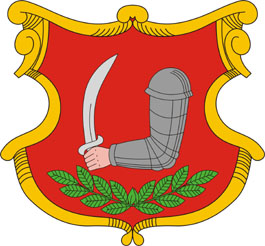 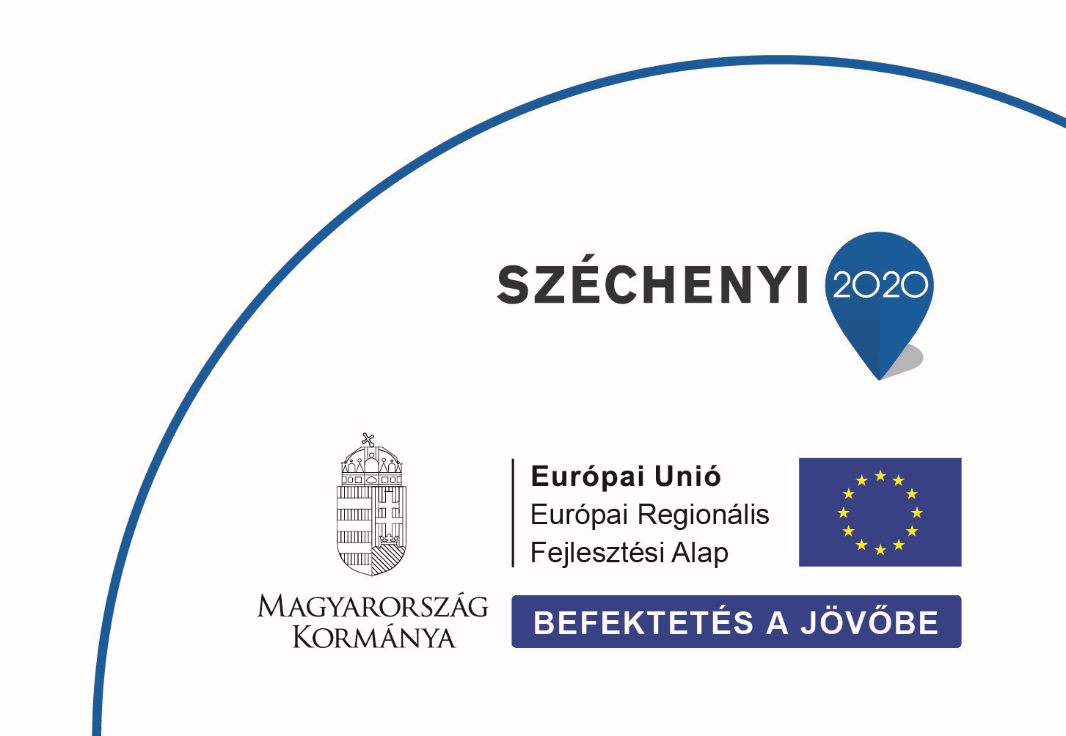 Bevezetés	81.	HELYZETFELTÁRÓ MUNKARÉSZ	101.1.	Településhálózati összefüggések, a település helye a településhálózatban, térségi kapcsolatok	101.1.1	A település szerepe az országos településhálózatban	121.1.2 A település szerepe a regionális, a megyei és a járási településhálózatban	141.1.3 A település vonzáskörzete	161.1.4 A település dinamikája	171.2 A területfejlesztési dokumentumokkal (Országos Fejlesztési- és Területfejlesztési Koncepcióval és a területileg releváns megyei, valamint térségi területfejlesztési koncepciókkal és programokkal) való összefüggések vizsgálata	181.2.1 Országos Fejlesztési és Területfejlesztési Koncepció (OFTK)	181.2.2 Zala megye Területfejlesztési Koncepciója	191.2.3 Zala megye Területfejlesztési Programja	201.2.4 A Zalaszentgróti kistérségi fejlesztési koncepció, program, kapcsolódó dokumentumok	241.3 A területrendezési tervekkel való összefüggések vizsgálata	271.3.1 Országos tervhierarchia és összefüggései	271.3.2 Zalaszentgrót az Országos Területrendezési Tervben	281.3.3. Zalaszentgrót a megyei területrendezési tervben	291.4 A szomszédos települések hatályos településszerkezeti terveinek - az adott település fejlesztését befolyásoló - vonatkozó megállapításai	351.5 Hatályos településfejlesztési döntések bemutatása	361.5.1 A hatályos fejlesztési koncepció vonatkozó megállapításai	361.5.2 Az Integrált Városfejlesztési Stratégia vonatkozó megállapításai	381.6 A település településrendezési tervi előzményeinek vizsgálata	401.6.1 A hatályban lévő településrendezési eszközök	401.6.2 A hatályos településszerkezeti terv megállapításai, megvalósult elemek	401.6.2.1 A hatályos településszerkezeti terv megállapításai	401.6.2.2 A hatályos településszerkezeti terv megvalósult elemei	441.7	A település társadalma	481.7.1	Demográfia, népesesség, nemzetiségi összetétel, képzettség, foglalkoztatottság, jövedelmi viszonyok, életminőség	481.7.1.1	Demográfia, népesség	481.7.1.2	Háztartás, család	531.7.1.3	Nemzetiségek	541.7.1.4	Iskolai végzettség	541.7.1.5	Foglalkoztatottság	551.7.1.6	Jövedelmi viszonyok	611.7.1.7	Életminőség	621.7.2	Térbeli-társadalmi rétegződés, konfliktusok, érdekviszonyok	641.7.3	Települési identitást erősítő tényezők (történeti és kulturális adottságok, társadalmi élet, szokások, hagyományok, nemzetiségi kötődés, civil szerveződések, vallási közösségek stb.)	661.8	A település humán infrastruktúrája	711.8.1	Humán közszolgáltatások	711.8.1.1	Oktatás	711.8.1.2	Egészségügy	731.8.1.3	Szociális ellátás	741.8.1.4	Kultúra	761.8.1.5	Sport	771.8.2	Esélyegyenlőség biztosítása	781.9	A település gazdasága	801.9.1. A település gazdasági súlya, szerepköre	801.9.2. A település főbb gazdasági ágazatai, jellemzői	801.9.2.1	Mezőgazdaság	831.9.2.2	Ipar	841.9.2.3	Turizmus, vendéglátás	841.10	Az önkormányzat gazdálkodása, a településfejlesztés eszköz- és inté(zményrendszere	851.10.1	Költségvetés, vagyongazdálkodás, gazdasági program	851.10.1.1	Költségvetés	851.10.1.2. Bevételek	861.10.1.3. Kiadások	881.10.1.4	Gazdasági program	891.10.2	Az önkormányzat településfejlesztési tevékenysége, intézményrendszere	921.10.3	Foglalkoztatáspolitika	951.10.5	Lakás- és helyiséggazdálkodás	971.10.6	Intézményfenntartás	981.11	Településüzemeltetési szolgáltatások	1001.12	A táji és természeti adottságok vizsgálata	1011.12.1	Természeti adottságok	1011.12.1.1	Geológia és domborzat, talaj	1021.12.1.2	Vízrajz	1021.12.1.3	Klimatikus viszonyok	1031.12.1.4	Élővilág	1041.12.2	Tájhasználat, tájszerkezet	1051.12.2.1	Tájtörténeti vizsgálat	1051.12.2.2	Tájhasználat értékelése	1081.12.3	Védett, védendő táji-, természeti értékek, területek	1081.12.3.1	Tájképvédelmi szempontból kiemelten kezelendő területek	1081.12.3.2	Nemzeti és nemzetközi természetvédelmi oltalom alatt álló vagy védelemre tervezett terület, érték, emlék	1091.12.3.3	Ökológiai hálózat	1101.12.4	Tájhasználati konfliktusok és problémák értékelése	1101.13	Zöldfelületi rendszer vizsgálata	1111.13.1	A települési zöldfelületi rendszer elemei	1111.13.1.1	Szerkezeti-, kondicionáló szempontból lényeges valamint a zöldfelületi karaktert meghatározó elemek	1121.13.1.2	Zöldfelületi ellátottság értékelése	1121.14	Az épített környezet vizsgálata	1121.14.1	Területfelhasználás vizsgálata	1121.14.1.1	A település szerkezete, a helyi sajátosságok vizsgálata	1121.14.1.2	Az ingatlan-nyilvántartási adatok alapján, termőföld esetén a művelési ágak és a minőségi osztályok	1121.14.1.3	Beépítésre szánt és beépítésre nem szánt területek	1181.14.1.4	Funkció vizsgálat (intézményi ellátottság, funkcionális és ellátási kapcsolatos)	1181.14.1.5	Alulhasznosított barnamezős területek	1201.14.1.6	Konfliktussal terhelt (szlömösödött, degradálódott)	1211.14.3	Az épített környezet értékei	1281.14.3.1	Régészeti terület, védett régészeti terület, régészeti érdekű terület	1281.14.3.2	Védett épített környezet, a helyi, egyedi arculatot biztosító építészeti jellemzők	1281.14.4	Az épített környezet konfliktusai, problémái	1321.15	Közlekedés	1331.15.1	Hálózatok és hálózati kapcsolatok	1331.15.2	Közúti közlekedés	1351.15.3	Közösségi közlekedés	1371.15.3.1	Közúti	1371.15.3.2	Kötöttpályás	1371.15.4	Kerékpáros és gyalogos közlekedés	1381.15.5	Parkolás	1381.16	Közművesítés és elektronikus hírközlés	1381.16.1	Víziközművek	1381.16.1.1	Vízgazdálkodás és vízellátás (ivó-, ipari-, tűzoltó-, öntözővíz, termálvíz hasznosítás)	1381.16.1.2	Szennyvízelvezetés	1391.16.1.3	Csapadékvíz elvezetés, felszíni vízrendezés	1391.16.2	Energia	1401.16.2.1	Energiagazdálkodás és energiaellátás (villamos energia, közvilágítás, gázellátás, távhőellátás és más ellátórendszerek)	1401.16.2.2	Megújuló energiaforrások alkalmazása, a környezettudatos energiagazdálkodás lehetőségei, önkormányzati intézmények energiahatékonysági értékelése	1411.16.3	Elektronikus hírközlés (vezetékes elektronikus hálózat, vezeték nélküli hírközlési építmények)	1411.17	Környezetvédelem (és településüzemeltetés)	1421.17.1	Talaj	1421.17.2	Felszíni és a felszín alatti vizek	1421.17.3	Levegőtisztaság és védelme	1431.17.4	Zaj- és rezgésterhelés	1441.17.5	Sugárzás védelem	1441.17.6	Hulladékkezelés	1451.17.7	Vizuális környezetterhelés	1451.17.8	Árvízvédelem	1451.17.9	Fennálló környezetvédelmi konfliktusok, problémák	1461.18	Katasztrófavédelem (területfelhasználást, beépítést, befolyásoló vagy korlátozó tényezők)	1461.18.1	Építésföldtani korlátok	1461.18.2    Vízrajzi veszélyeztetettség	1471.19	Ásványi nyersanyag lelőhely	1471.20	Városi klíma	1472	HELYZETELEMZŐ MUNKARÉSZ	1472.1	A vizsgált tényezők elemzése, egymásra hatásuk összevetése	1472.1.1	Településhálózat	1472.1.2	Társadalom	1482.1.3	Gazdaság	1502.1.4	Táji és természeti adottságok, Zöldfelületek, Épített környezet	1502.1.5	Közlekedés, Közművek, Környezetvédelem	1513	HELYZETÉRTÉKELŐ MUNKARÉSZ	1523.1	A helyzetelemzés eredményeinek értékelése, szintézis	1523.1.1	A folyamatok értékelése	1523.1.2	A település és környezetének fejlesztését befolyásoló külső és belső tényezők összefoglaló értékelése			1533.1.2.1	A településhálózat SWOT-analízise	1533.1.2.2	A társadalom SWOT-analízise	1543.1.2.3	A gazdaság SWOT-analízise	1553.1.2.4	A táji- és természeti adottságok, zöldfelületek, épített környezet SWOT-analízise	1563.1.3 A településfejlesztés és -rendezés kapcsolata	1563.2	Problématérkép/értéktérkép	1583.3	Eltérő jellemzőkkel rendelkező településrészek	1603.3.1	Szegregált vagy szegregációval veszélyeztetett területek lehatárolása, térképi ábrázolása és helyzetelemzése	160Ábrajegyzék1. ábra Városok lakosságszáma, és aprófalvas térségek a Nyugat- Dunántúli Régióban (forrás TEIR)	112. ábra Funkcionális térségek Magyarországon – OTFK	133. ábra Városhálózati struktúra Magyarországon (Forrás: OFTK)	144. ábra Zalaszentgrót kistérség települései és lakosságszámuk 2013 (forrás: Teir)	155. ábra Zala Megyei ITP TOP projektek várható térbeli eloszlása	246. ábra Zalaszentgrót az OTrT Országos Szerkezeti Tervlapján (Forrás: OTrT)	297. ábra Népességszám a Zalaszentgróti járásban 2002-2013 év végén. Forrás: TeIR	498. ábra Természetes szaporodás a Zalaszentgróti járásban 2002-2012 év végén. Forrás: TeIR	499. ábra Vándorlási egyenleg a Zalaszentgróti járásban 2002-2012 év végén. Forrás: TeIR	5010. ábra Zalaszentgrót korcsoportos összetétele, KSH 2011-es népszámlálási adatok alapján	5111. ábra Zalaszentgrót lakosságszámának alakulása 2007-2013 év végén. Forrás: TeIR	5112. ábra Korcsoport-adatok, 2011-es népszámlálás alapján	5213. ábra Öregségi mutató, Zalaszentgrót (száz 0-14 évesre jutó 60-x éves)	5314. ábra A népesség iskolai végzettség és nemek szerint, 2011 (Forrás KSH népszámlálás)	5515. ábra Munkanélküliségi ráta (%) (Forrás Teir adatbázis)	5616. ábra Zalaszentgrót Város Foglalkoztatási Stratégiája	5717. ábra Közfoglalkoztatási adatok, Zalaszentgrót	5818. ábra Pályakezdő munkanélküliek aránya (%)(Forrás TEIR adatbázis)	6019. ábra Adófizetők aránya (%) (Forrás Teir adatbázis)	6120. ábra Egy lakosra jutó nettó jövedelem (Ft) (Forrás Teir adatbázis)	6221. ábra Lakásállomány bővülése 2007-2012	6322. ábra Ingatlanárak Zalaszentgróton (2015.02) Forrás: ingatlannet.hu	6423. ábra Elvándorlás és odavándorlás Zalaszentgróton	6524. ábra A zalaszentgróti szegregátumok adatai	6625. ábra Jelentős gazdasági szereplők Zalaszentgróton	8226. ábra Kiskereskedelmi hálózati egységek száma, Zalaszentgrót	8227. ábra Kereskedelmi szálláshelyek száma, Zalaszentgrót	8328. ábra Zalaszentgrót, 2015. évi költségvetési bevételek (tervezett)	8729. ábra Zalaszentgrót Gazdasági Programja 2011-14	9230. ábra Foglalkoztatotti létszám az önkormányzati fenntartású intézményekben	9732. ábra Városi fenntartású intézmények energiafelhasználása	10031. ábra A közvilágítás éves fogyasztása	10033. ábra Térségi és országos jelentőségű tájképvédelmi övezetek	10934. ábra Zalaszentgrót természetvédelmi területei (Forrás: http://geo.kvvm.hu/tir/)	11035. ábra Termőterületek minősége, és fejlesztési területek a hatályos rendezési terv alapján	11336. ábra Funkciók elhelyezkedése Zalaszentgróton	11937. ábra Településszerkezet történeti kialakulása Zalaszentgróton (forrás: Rendezési terv megalapozó munkarész)	12738. ábra Térségi közlekedési kapcsolatok (forrás rendezési terv megalapozó vizsgálat)	134BevezetésA 2007-2013-as programozási időszakban a magyarországi városok nagyjából kétharmada készítette el a 2007-ben megjelenő, majd 2009-ben felülvizsgált, a várospolitikáért felelős minisztérium által kiadott Városfejlesztési Kézikönyv útmutatásai alapján az Integrált Városfejlesztési Stratégiáját (IVS).Az Integrált Városfejlesztési Stratégiák felülvizsgálata, az azóta eltelt nagyjából 5-7 év után több szempontból is aktuálissá vált, illetve különösen fontos a stratégia elkészítése ott, ahol ilyen dokumentum még nem áll rendelkezésre.A fentiek figyelembe vételével a Belügyminisztérium 2014-ben közbeszerzési eljárást írt ki a járásszékhely városok IVS-nek felülvizsgálatára, valamint bizonyos esetekben a Városfejlesztési Koncepció elkészítésére. A Nyugat-Dunántúli Régióban az eljárást a ProVia91 Kft. nyerte meg. A nyertes ajánlattevő szakemberek bevonásával a 314/2012. (XI.8.) Kormányrendelet tartalmi követelményeinek megfelelően 2015 januárjában megkezdte a munkát.A megalapozó vizsgálat követte a településfejlesztési koncepcióról, az integrált településfejlesztési stratégiáról és a településrendezési eszközökről, valamint egyes településrendezési sajátos jogintézményekről szóló 314/2012. (XI. 8.) Kormányrendelet (továbbiakban: Kormányrendelet) mellékletében foglaltakat, így helyzetfeltáró, helyzetelemző és helyzetértékelő munkarészt tartalmaz.A részletesebb és bővebb helyzetfeltáró munkarész fogja át Zalaszentgrót város térségi kapcsolatait, a különféle tervekben, koncepciókban való megjelenését, a területrendezési tervekkel kapcsolatos magállapításokat, a szomszédos településekkel terveinek a vizsgált településre vonatkozó észrevételeit és a hatályos fejlesztési dokumentumokat. Részletes elemzések készültek a település társadalmáról, a gazdaságra vonatkozó fejezetben pedig kitértünk a gazdasági szerkezet jellemzőre és annak változására. Az önkormányzati gazdálkodás és a településüzemeltetési szolgáltatások vizsgálatánál törekedtünk azokra a tényezőkre felhívni a figyelmet, amelyek az önkormányzati kompetenciában és tevékenységben a településfejlesztésre, hangsúlyozottan a gazdaságfejlesztésre vonatkoznak. A táji, települési adottságokban és a zöldfelületet kezelésében történt változásokat regisztráltuk.Alapos elemzésnek vettük alá az épített környezetet, támaszkodva a rendelkezésre álló dokumentumokra és a változásokra, az elmozdulásokra fókuszáltunk, kijelölve azokat a főbb megállapításokat, amelyek a település fejlesztésében napjainkig lezajlottak.Részletes elemzéseket és áttekintést végeztünk a város közlekedési hálózatával kapcsolatban. A leggyakrabban jelentkező problémákat és azok összefüggéseit vizsgálatuk, kitérve Zalaszentgrót Város által elért eredményekre.A környezeti, katasztrófavédelmi összefüggéseket külön ismertettük. A városi tér a környezet vonatkozásában jelentős értékeket mutat, így külön hangsúlyt adtunk ezen tényező bemutatásának.A helyzetelemző és -értékelő munkarészben nagy hangsúlyt helyzetünk az összefoglalást jelentő SWOT elemzésre, amelyet kiegészítettünk egy rövid kockázatelemzéssel, így a fejlesztés kereteihez olyan információkat kínálhatunk, amik a gondolkodás kereteiként is számba vehetők. A településrészeket egyenként értékeltük, itt a társadalmi, demográfiai paraméterek mellett a településszerkezeti elemeket is összefoglaltuk kijelölve a problémapontokat, felhívva a tervezők figyelmet a szükséges vagy kívánatos beavatkozásokra.Elemzési szemléletünk volt, hogy a város és térségére is kitekintettünk, bemutatva azokat településeket, amelyek szoros kapcsolatban vannak a várossal, annak szolgáltatásait használják.Hasonlóan elemzési szempont és szemléletmód volt, hogy az Európai Unió 2014-2020 tervezési időszak célrendszereire, valamint az Országos Fejlesztési- és Területfejlesztési Koncepció 2014-2020, illetve a Zala megye Területfejlesztési Koncepciója 2014-2020 dokumentumok iránymutatásait is kövessük, hogy Zalaszentgrót Város fejlesztései – éppen a helyzetfeltárás segítségével – ezekhez jól illeszkedjenek.Zalaszentgrót településrendezési tervének felülvizsgálata 2015.01.01-től hatályos, annak 2013 októberében készült helyzetelemző munkarésze azokban a pontokban, ahol a 314/2012. (XI.08.) kormányrendelet e két dokumentum tartalmát egységesen szabályozza, átemelésre, illetve amennyiben releváns aktualizálásra került.HELYZETFELTÁRÓ MUNKARÉSZTelepüléshálózati összefüggések, a település helye a településhálózatban, térségi kapcsolatokA város Zala megye északi részén (Nyugat-Balaton régió), Keszthelytől és a megyeszékhelytől, Zalaegerszegtől mintegy 30 km-re található. Zalaszentgrót a nyugat és közép-Dunántúl határán, a Balaton északnyugati csücskének közelében, a Zalai dombság területén fekszik. A település a Zala folyó mellett elterülő változatos domborzati viszonyokkal rendelkező térségben található, Sümeg és Zalacsány felől egyaránt jól megközelíthető.A Nyugat-Dunántúlon az ország településeinek ötöde, a népesség mintegy tizede található. A Nyugat-dunántúli régió településhálózatának szerkezetét rendkívüli változatosság jellemzi, amelynek elsődleges oka a domborzati viszonyokra, a közlekedési hálózat történelmi és meglévő struktúrájára vezethető vissza. A régió északi részének településhálózata a természeti (domborzat, vízrajz) viszonyok és a termelési hagyományok miatt kevés hasonlóságot mutat a déli területekkel. A régión belül dél felé haladva a domborzat egyre intenzívebbé válik, ennek megfelelően a településhálózat is jóval elaprózottabb. A Nyugat-Dunántúl településszerkezete és az egyes települések is nagy múltra tekintenek vissza, hisz a legtöbb a kőkortól az avarokon, rómaiakon át a honfoglaló magyarokig lakott hely volt, a tatár, török elnéptelenedést, osztrák majd szocialista nyomokat, mint történelmüket magukon viselik.
Egyedüli magyar régióként öt megyei jogú városa van a Nyugat-Dunántúlnak, melyek jelentős térszervező erővel bírnak: Győr, Szombathely, Zalaegerszeg, Sopron és Nagykanizsa. A régiót 20 közigazgatási járás fedi le, melyek közül hét Győr-Moson-Sopron megyében, 7 Vas, illetve 6 Zala megyében található.A nyugat-dunántúli régió 655 településével a Dél-Dunántúlt megelőzve hazánk legnagyobb településszámmal rendelkező régiója. Mindemellett ez a térség Magyarország legkisebb területű (11 328 km2) és legnagyobb településsűrűségű (58 település/1000 km2) régiója, lakónépessége 984 521 fő (TeIR, 2013). Sajátos településhálózati adottságai – melyet a törpefalvak (58 db) és az aprófalvak (281 db) kiugróan magas aránya (a régió településeinek 50%-a) jellemez – elsősorban a domborzati viszonyokkal és a közlekedési hálózat történelmi és jelenkori struktúrájával magyarázhatók. Győr-Moson-Sopron megye településhálózata a természeti viszonyok (Kisalföld) és a termelési hagyományok miatt a mezővárosi szerkezeten keresztül inkább az alföldi régiók településszerkezetéhez hasonlít. Vas és Zala megyében a településhálózat struktúrája jóval elaprózódottabb. Ennek szélsőséges jelenségei Zala megyében figyelhetők meg, míg Vas megye jellemzően átmenetet képez a Győr-Moson-Sopron és Zala megye között. Az apró települések nagy száma a népességfogyás mellett a hagyományos településszerkezetre vezethető vissza. Elsősorban az Őrség és Göcsej területe híres a hagyományos „szer” vagy „szeg” névvel leírt településekről. Ez a sajátos településforma lényegében sok kicsi, vízmentes kiemelkedésekre település tanyaszerű együttesből áll. A régió városhálózata kiegyensúlyozott, nagy- és középvárosok egyaránt megtalálhatók.  A régióban 32 városi rangú település van, közülük egyedül Győrnek van 100 ezer főt meghaladó népessége. A többi négy megyei jogú város (Sopron, Szombathely, Zalaegerszeg, Nagykanizsa) népessége 50 és 100 000 fő közé esik. A régió gazdasági teljesítőképességét tekintve messze felülmúlja az országos átlagot. Ez főként a földrajzi fekvésnek, a gazdasági nyitottságnak és a globális hálózatok és gyorsforgalmi úthálózatok kedvező elérhetőségének köszönhető (ugyanakkor a régión belül rendkívül kedvezőtlen az észak-déli elérhetőség, ami a mára már hatalmas méreteket öltő tranzit áruforgalommal együtt több évtizedes probléma forrása). Kiemelkedő központ Győr, amelynek gazdasági karakterét az autóipari beruházások adták meg.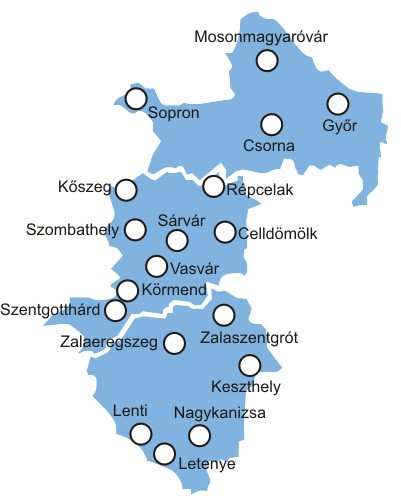 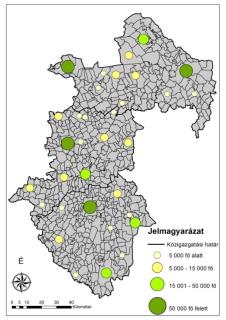 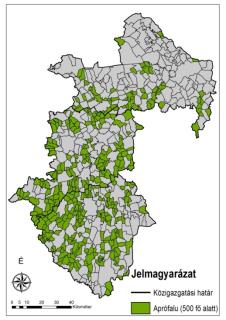 1. ábra Városok lakosságszáma, és aprófalvas térségek a Nyugat- Dunántúli Régióban (forrás TEIR)A régió legfejlettebb térségeit a megyeközpontok és – Nagykanizsa kivételével – a megyei jogú városok járásai adják. A Győri, és Szombathelyi járás kedvező jövedelmi mutatókkal, fejlett szolgáltató szektorral rendelkezik. A Sopron-Fertődi és Zalaegerszegi járás alig marad el tőlük, illetve a Keszthely-Hévízi járás a szolgáltató szektor (turizmus) erős dominanciájával tűnik ki. A Körmendi, Kőszegi, Mosonmagyaróvári, Nagykanizsai, Sárvári és Szentgotthárdi járás átlagot enyhén meghaladó mutatókkal rendelkezik, de a foglalkoztatottság és a jövedelmi helyzet értékei meghaladják a keszthelyi járás értékeit is. A Kőszegi járás sok tekintetben kedvezőtlen helyzetben van már, de a szolgáltató szektornak (turizmus, elsősorban a büki gyógyfürdő hatásaival) köszönhetően magasabb az életszínvonal. A kisvárosi központtal rendelkező, országhatártól távolabb fekvő, viszonylag gyengébb infrastruktúrával rendelkező járások (Celldömölki, Csornai, Téti, Kapuvári, Pannonhalmai), már többnyire átlag alatti mutatókkal rendelkeznek. Minden tekintetben hátrányos helyzetű járásnak tekinthetőek, zárt földrajzi helyzettel, sajátos (aprófalvas) településszerkezettel, magas munkanélküliséggel és alacsony jövedelemmel a Zalaszentgróti, Lenti, Letenyei, Vasvári és járások.A járási székhely, Zalaszentgrót város a kistérség körzetközpontja. Népessége a várossá nyilvánítása során 1986-ban úgy érte el az akkori 10.000 lélekszámot, hogy a környező települések közül Tüskeszentpéter, Csáford, Zalakoppány, Zalaudvarnok, Tekenye is a közigazgatási területhez tartozik. a 2011-es népszámlálási adatok alapján a lakosságszám 6634.A Zalaszentgróti járás mind Vas, mind Veszprém megyével határos, országhatárral nem érintkezik, településszáma 20. A település szerepe az országos településhálózatbanAz Országos Fejlesztési és Területfejlesztési Koncepció (OFTK; elfogadva az Országgyűlés 1/2014. (I. 3.) OGY határozatával) értelmében a városstratégiák célja a többközpontú térszerkezetet biztosító városhálózatok kialakulása, valamint a kiemelkedő táji értékű térségek fejlesztése. Mindezek szem előtt tartásával az OFTK olyan funkcionális térségeket határoz meg (2. ábra), amelyek a jövőben egy-egy, nemzeti szinten is jelentős gazdasági, társadalmi vagy környezeti feladatot fognak ellátni, integrálódva a nemzeti szintű társadalmi és területi munkamegosztásba.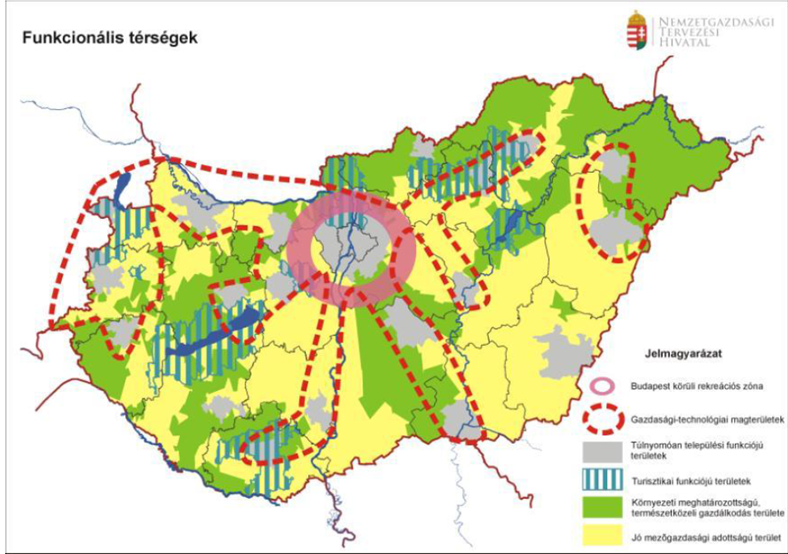 2. ábra Funkcionális térségek Magyarországon – OTFKA 2. számú ábrán jól látható, hogy a Zalaszentgróti kistérség részben környezeti meghatározottságú, részben jó mezőgazdasági adottságú területként került azonosításra az Országos Programba. A város számára megfogalmazandó célkitűzések között így figyelembe kell venni ugyan az országos besorolást, de törekedni kell a gazdasági-technológiai magterület közelségéből származó előnyök kihasználására is. 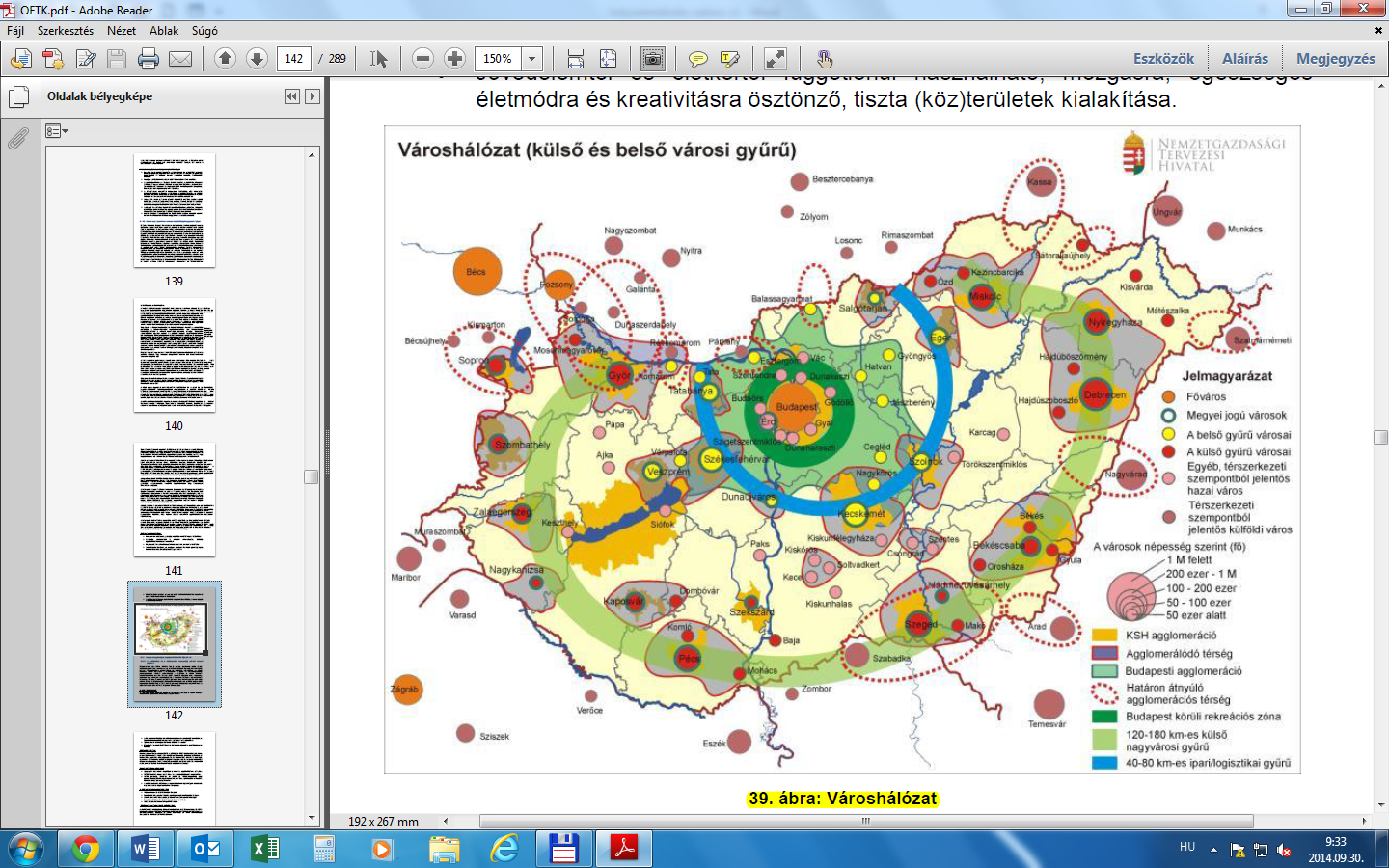 3. ábra Városhálózati struktúra Magyarországon (Forrás: OFTK)Az OFTK alapján Zalaszentgrót egy belső periférikus térség, amelyet délről a Balatoni agglomeráció, nyugatról Zalaegerszeg agglomerációja, míg északról és keletről városhiányos térség zár körbe. 1.1.2 A település szerepe a regionális, a megyei és a járási településhálózatbanA Nyugat-Dunántúli Régió Magyarország délnyugati részén, a Kisalföldtől a Zalai-dombságig húzódik. Északon Szlovákia, Nyugaton Ausztria, délen Szlovénia és Horvátország határolja.  A tervezési-statisztikai régió Győr-Moson-Sopron, Vas és Zala megyéket foglalja magában. Zala megye Magyarország dél-nyugati részén, közelebbről a Dunántúl déli részén terül el. Területe 3 784 km2. Népességszáma 2014. január 1-én 279 ezer fő volt. Népsűrűsége ennek megfelelően közepesen alacsony, 77 fő/km2. A településhálózat szerkezete viszonylag kedvezőtlen, elaprózottabb, mint a régió másik két megyéjében. A megyeszékhely hatása a saját járásába tartozó településeken érzékelhető a leginkább, a megye keleti részén a másik megyei jogú város, Nagykanizsa vonzása érzékelhető. Zalaszentgrót esetében jelentős foglalkoztatási szerepkörrel rendelkezik Keszthely, és Hévíz.A rendszerváltás kedvezőtlenül Zalaszentgrót gazdaságára, több üzem megszűnt, vagy kisebb vállalkozássá alakult. Jelentősen megnőtt a munkanélküliek száma.Ugyanakkor ebben az időszakban jelent meg a turizmus, mint lehetőség. Megszülettek olyan civil kezdeményezések, amelyeknek szándéka egyértelmű volt, „történjen ebben a városban valami!”. Így jöttek létre azok a rendezvények amelyek aztán országos elismertséget adtak a városnak: Kulturtivornya, Puszika Oszika, Traktorfesztivál, Pogácsa fesztivál. A rendszerváltást követő önálló önkormányzati rendszerrel együtt járt, hogy minden település elkezdte a „saját életét élni”, és a saját megoldásait keresni. A város is ezt tette, arra fordította energiáját, hogy az elvitt közszolgáltatásokat „visszahozza”, és pályázati pénzből különböző fejlesztéseket valósítson meg. Ebben az időszakban a város körzetközponti szerepe leszűkült és elsősorban azokra a feladatokra koncentrálódott, amelyhez állami támogatás kapcsolódott. Elszalasztódott az a pillanat, amelyben a város önként felvállalta volna a „térségi központ” szerepet. 1993-ban - Zalaszentgrót nélkül - létrejött a ZalA-KAR kistérségi társulás, türjei központtal, amelyhez nem kívánt csatlakozni a város. 1996-ban megalakult a Zalavölgye kistérségi társulás, amelynek célja a városkörnyéki települések összefogásának erősítése. Azonban ez a társulás nem tudott hatékonyan működni. 2005-ben a Zalavölgye Társulás megszűnését követően ismét együtt dolgoztak a statisztikai körzetben dolgozó önkormányzatok, immár a ZalA-KAR keretében, amely áttette székhelyét Zalaszentgrótra. 2007-től kezdődően a társulás elnöke a város polgármestere. Az együttműködés kiterjedt a többcélú társulás különböző feladataira: oktatás, egészségügy, szociális és gyermekjóléti feladatok-, vidékfejlesztés stb. 2013-ban a többcélú társulás jogszabályi kötelezettségnek megfelelően átalakult, azóta keresi a helyét a rendszerben. Közben a város lakosságszáma – a környező településekhez hasonlóan - rohamosan csökken, évente megközelítőleg 150-160 fővel, amely egy Tüskeszentpéter nagyságú település (207 fő) lakosságának háromnegyedét jelenti.4. ábra Zalaszentgrót kistérség települései és lakosságszámuk 2013 (forrás: Teir)Jellemzővé válik – elsősorban a fiatalok körében- az elvándorlás. Ennek is következményeként csökken a meglévő humán tőke, és kapacitás, amelyre pedig egy innovációs fejlesztéssorozatot építeni lehetne. Folyamatosan romlanak a közlekedési kapcsolatok.(vasúti közlekedés megszűnése, autóbusz járatok csökkenése, úthálózat minőségi romlása stb.) A válság tovább sújtotta a vállalkozókat, amelyre nagyon sokan a foglalkoztatottak számának csökkentésével reagáltak. A „társadalmi, gazdasági szempontból elmaradott” térségi behatárolás állandósul, és annak valamennyi hátránya jelen van a városban és a környező településeken.2013-ban ismét közigazgatási átszervezés következett. Létrejött a zalaszentgróti járás, amelynek központja Zalaszentgrót, azonban a járáshoz tartozó települések száma lecsökkent 20 településre. A városban működik a Kormányhivatal és a Klebelsberg Intézményfenntartó Központ Zalaszentgróti Tankerülete. Zalaszentgrót saját erőből vállalta a szakellátás biztosító, és térségi feladatokat is ellátó Egészségügyi Központ-, a Deák Ferenc Általános Iskola, Gimnázium és Alapfokú Művészeti Iskola keretében pedig az oktatás működtetését. Ezeknek a feladatoknak a megfelelő színvonalon való ellátása egyre nagyobb terhet ró a városra. A jogszabályi változások következtében lényegesen átalakult az önkormányzati feladat-, hatás-, és szerepkör.1.1.3 A település vonzáskörzeteZalaszentgrót térsége jellegzetesen aprófalvas térség, melyben egyetlen város található, Zalaszentgrót, amely a járás központja.Zalaszentgrót vonzáskörzete a járás településeire ( Batyk, Döbröce, Dötk, Kallósd, Kehidakustány, Kisgörbő, Kisvásárhely, Mihályfa, Nagygörbő, Óhíd, Pakod, Sénye, Sümegcsehi, Szalapa, Tekenye, Türje, Zalabér, Zalaszentgrót, Zalaszentlászló, Zalavég) terjed ki azzal, hogy a térség déli területei Keszthelyhez és Hévízhez, nyugati területei Zalaegerszeghez kapcsolódik, ami kiterjed mind a hivatali ügyek intézésére, mind a foglalkoztatási szerepkörre.A város adottságai túlmutatnak a település határain, polgárai továbbiakban is a térségi együttműködésben látják a gyarapodás alapvető lehetőségeit. Zalaszentgrót és társközségei számtalan szálon kötődnek egymáshoz, akár a funkcionális kapcsolatokra, akár a településeket összekötő tájra gondolunk. A környező települések számára, mind az alapfokú, mind a középfokú ellátást a város biztosítja. A lakosságnak szolgáltatást nyújtó intézmények egyben a térség lakosságának rendelkezésére állnak. Működésükre az önkormányzat különös gondot fordít. Zalaszentgrót gazdasági, kereskedelmi, művelődési vonzása a térségben érvényesül. A város nehezen megközelíthető a térségében. A térségi közeledés gerincét a 7336 j. Karmacs-Zalaszentgrót, a 7352 j. Zalaapáti-Zalabér és a 7353 j. Zalaszentgrót-Türje összekötő utak és ezen utakhoz kapcsolódó bekötőutak alkotják. A térségi elérhetőség javítása érdekében szükséges lenne a Csáford és Zalaistvánd, valamint Dötk között, és Bezeréd, Kallósd és Zalakoppány között a közút kiépítése.Zalaszentgróton működik a Zala Megyei Kormányhivatal Zalaszentgróti Járási Hivatala, ahol a térségben élők a következő ügyekben járhatnak el:földhivatalKeszthelyi JH Járási Állategészségügyi  és Élelmiszer-ellenőrző Hivatalának Falugazdász Irodájamunkaügyi kirendeltséggyámhivatalokmányirodaA városban kiépült az egészségügyi rendszer, a kórházon kívül teljes az ellátási szolgáltatás. A közoktatás tekintetében. A város a közoktatásban a bölcsödétől a gimnáziumig teljes szolgáltatási palettával rendelkezik, a térségben még Sümegcsehin, Türjén, és Zalabéren van iskola.1.1.4 A település dinamikájaA Zalaszentgróti térség gazdasági teljesítménye gyenge, a gazdaság ágazati szerkezete korszerűtlen, nem fejlődnek kellő ütemben a gazdasági, üzleti és pénzügyi szolgáltatások. A vállalati struktúra fejletlen, a gazdaságot a nagyfokú tőkeszegénység jellemzi, a külföldi működő tőke, bár növekvő tendenciát mutat, nem játszik jelentős szerepet. A jövedelemszint elmarad a vidéki átlagtól, a munkaerő képzettsége országos összehasonlításban gyenge, a munkanélküliség jelentős. A térség gazdaságának stabilizálásához, versenyképességének erősítéséhez szükséges a gazdasági szerkezetváltás elősegítése, a tőkehiány oldása, a munkaigényes ágazatok fejlesztése és az innovációs folyamatok erősítése.A kistérség számos olyan természeti, környezeti és gazdasági, képzési potenciállal rendelkezik, amelyek gazdasági növekedés motorjai lehetnek. A kedvező agro-ökológiai adottságok a versenyképes élelmiszergazdaság alapjait biztosítják a hagyományos növénytermesztési és állattenyésztési, faipari ágazatokban, illetve lehetővé teszik tájspecifikus agrártermékek (hungarikumok) előállítását. Az egyedülálló természeti adottságok, a környezet érintetlensége, a kulturális értékek, a termál- és gyógyvízkincs az idegenforgalom fejlődését segítik elő. A kistérséget aprófalvas szerkezet jellemzi a rurális területekre jellemzőek a strukturális hátrányok. Zalaszentgrót, a kistérségi központ dinamizálódik, kisugárzása és húzóhatása azonban csak szűkebb környezetében érezhető. A kistérséget kedvezőtlen demográfiai folyamatok, nagy elvándorlási ráta, a népesség természetes fogyása jellemzik. A térség népességmegtartó képességének erősítése, a további népességfogyás megállítása, illetve a kedvezőtlen demográfia tendenciák megfordítása az élet- és munkakörülmények erőteljes javításával érhető el. Az élet- és munkakörülmények javítása magába foglalja egyrészt az ismeretek megszerzésének és a korszerű infrastruktúrának a biztosítását a kistérség népessége számára, valamint a foglalkoztatási feltételek javítását. A Zalaszentgróti járás közlekedési jellemzői kedvezőtlenek, gyenge a külső és belső közlekedési infrastrukturális ellátottsága. Gyengék és hiányosak a térség belső, közúti és vasúti kapcsolatai, rossz a térség átjárhatósága. A közlekedési feltételek javítása, a gazdaság fejlődése és a népességmegtartó képesség erősítése szempontjából alapvető, ugyanakkor rendkívül forrásigényes. A vonzó településkép és ezzel párhuzamosan a megfelelő minőségű szolgáltatási funkciók biztosítása érdekében a kistérség településeinek harmonikus fejlesztésére van szükség. 1.2 A területfejlesztési dokumentumokkal (Országos Fejlesztési- és Területfejlesztési Koncepcióval és a területileg releváns megyei, valamint térségi területfejlesztési koncepciókkal és programokkal) való összefüggések vizsgálataA Nemzeti Reform Program vállalásai az EU 2020 stratégiához kapcsolódóanMagyarország számára a legfontosabb fejlesztéspolitikai célkitűzés az ország gazdasági teljesítményének (GDP), valamint a foglalkoztatás szintjének, minőségének növelése, amelyek révén az életminőség és az életkörülmények érdemi javulása érhető el. Mindehhez kapcsolódva a Nemzeti Reform Program vállalásai a következők:a 20–64 évesek foglalkoztatási rátájának a jelenlegi 60%-ról legalább 75%-ra növelését; a kutatás-fejlesztési ráfordítások bruttó hazai termékhez viszonyított szintjének 1,8%-ra növelését; az üvegházhatású gázok kibocsátásának legfeljebb 10 százalékos növekedését a 2005. évi szinthez képest; a teljes energiafelhasználáson belül a megújuló energiaforrások részarányának 14,6 százalékra történő növelését; a 10 százalékos energia megtakarítás elérését; a felsőfokú vagy annak megfelelő végzettséggel rendelkezők arányának 30,3 százalékra növelését a 30-34 éves népességen belül; az oktatásban, képzésben nem részesülő, legfeljebb alsó középfokú végzettséggel rendelkezők arányának 10 százalékra csökkentését a 18-24 éves népességen belül; a szegénységben vagy társadalmi kirekesztettségben élő népesség számának 450 000 fővel való csökkentését, amely 5 százalékpontos csökkentést jelent.1.2.1 Országos Fejlesztési és Területfejlesztési Koncepció (OFTK)Az OFTK – felszámolva az ágazati (Országos Fejlesztéspolitikai Koncepció) és a területi (Országos Területfejlesztési Koncepció) fejlesztés dualitását - a kormányzati fejlesztéspolitika 2030, illetve 2014-2020 között megvalósítandó stratégiai céljait, prioritásait jelöli ki. A koncepcióban foglaltak szerint Magyarország 2030-ban Kelet-Közép-Európa egyik vezető gazdasági és szellemi központja lesz, lakosságának biztonságos megélhetést biztosító, az erőforrások fenntartható használatára épülő versenyképes gazdasággal, azzal összefüggésben gyarapodó népességgel, megerősödött közösségekkel, javuló életminőséggel és környezeti állapottal. Ennek érdekében az OFTK négy hosszú távú, 2030-ig szóló átfogó fejlesztési célt, valamint 13, az átfogó célokénál egyenként jóval szűkebb tárgykörű ágazati és területi specifikus célt fogalmaz meg. AZ OFTK az alábbi, Zalaszentgrót stratégiájában is meghatározó, főbb területpolitikai irányokat és teendőket határozza meg:hálózati szemlélettel működő, valamint települési adottságokat és lehetőségeket egyaránt figyelembe vevő területi tervezési folyamat kialakítása, amely decentralizált térszerkezet kialakulását és hálózatos térszerkezetet eredményez.városhálózati megközelítés, a térszerkezet funkcionális fejlesztésea város-vidék együttműködése, a kölcsönös előnyökön nyugvó, együttműködéseken alapuló kapcsolatrendszer kialakításahatékonyan és fenntarthatóan működő gazdasági térszerkezet megvalósítása az adott térség valós potenciáljainak, igényeinek és kitörési lehetőségeinek felismerésévelperiférikus térségek felzárkóztatása a helyi adottságaik figyelembe vételévelhátrányos helyzetű – különös tekintettel a leromlott városrészekben koncentrálódó – társadalmi csoportok szociális, oktatási és lakhatási helyzetének javítása, fejlesztéseAz OFTK megyei szinten a következő fejlesztési irányokat határozza meg Zala megye vonatkozásában:A megyeszékhely bekapcsolása a nemzetközi gyorsforgalmi úthálózatba, a Közép-európai Közlekedési Folyosó elemeinek kiépítésével (M9 gyorsforgalmi út, 17 es sz. vasúti vonal) Zala megye a Baltikum és az Adria közötti kereskedelmi logisztikai tranzittérséggé fejlődhet.A helyzeti energiájukat kihasználó térségek gazdasági specializációja: Zalaegerszeg térsége termelő típusú elektronikai, gépipari és mechatronikai gazdasági központtá fejlődik (Harmadik Járműipari és Mechatronikai Centrum).A szlovén- horvát- magyar hármas határnál Nagykanizsa Letenye térsége nemzetközi jelentőségű logisztikai központtá válik.Keszthely- Hévíz térségében jelentős potenciál van a gyógyvízkészletre alapozott egészségiparban és a Balatonhoz köthető idegenforgalomi szolgáltatás területén.Fontos feladat az aprófalvas, perifériális térségek felzárkóztatása (Zalaszentgrót), a  vidéki életminőség javítása, a mezőgazdasági termelés és integráció feltételeinek javítása, a vidéki önellátó gazdálkodás, a helyi piacok, az élelmiszer helyi  feldolgozása és a falusi turizmus támogatása.Törekedni kell az egyetemi potenciál fejlesztésére a műszaki, logisztikai és agrár felsőoktatás területén, valamint az önálló egyetemi kutató fejlesztő, innovációs és tudásközpont kialakítására a megyében.Kiemelt cél a megújuló energiaforrások szélesebb körben történő fenntartható hasznosítása.1.2.2 Zala megye Területfejlesztési KoncepciójaA Zala megye Területfejlesztési Koncepció célja, hogy kijelölje Zala megye lehetséges kitörési pontjait, meghatározza azokat a főbb fejlesztési irányokat, amelyekre a megye a 2030-ig terjedő időszakban különös hangsúlyt érdemes fektetni.A jövőkép megfogalmazása alapján Zala megye a „Zöld Zala” programra építve, gyógyturizmusra, egészségturizmusra, ipari, logisztikai és mezőgazdasági fejlesztésekre támaszkodva, a természet egyensúlyát megőrizve összetartó társadalmat és tisztes megélhetést biztosító gazdasággal, erős területi kohéziót biztosító közlekedési rendszerrel és élhető települések együttműködő hálózatával harmonikusan fejlődik.Az átfogó célokhoz fejlesztési területenként 2-4 stratégiai cél kapcsolódik, amelyek kifejtése főként általános irányokat fogalmaz meg, ám néhány nevesíti is Zalaszentgrótot:Integrált programok a szegénység és kirekesztettség kezelésére és a fiatalok elvándorlásának mérséklése érdekében.Kapcsolódó programok/akciók:Megyei Foglalkoztatási Program megvalósítása (Lenti, Letenye, Zalaszentgrót térségében)Észak-Zala gazdaság- ipar- és vidékfejlesztése (Zalaegerszeg, Pacsa, Zalalövő, Zalaszentgrót és térsége)Kapcsolódó programok/akciók:Újraiparosítás és hozzáadott értéknövelés a feldolgozóiparban (faipar, textilipar, élelmiszeripar). Területi fókusz: Zalaegerszeg, ZalaszentgrótEgészség – és (szívgyógyászat) gyógyturizmus fejlesztése. Területi fókusz: Zalaegerszeg, Zalaszentgrót és térségükHelyi fejlesztési Stratégiák (Leader, CLLD). Területi fókusz: Zalaegerszeg, Pacsa, Zalaszentgrót, Zalalövő és funkcionális várostérségeik, aprófalvas térségekHelyben termelt élelmiszerek rövid csatornás, közvetlen értékesítési láncának kialakítása. Területi fókusz: Zalaegerszeg, Pacsa, Zalaszentgrót, Zalalövő és térségeik falvai, aprófalvai„Háztáji” program a saját célú és helyi piacon értékesíthető élelmiszertermelés élénkítésére. Területi fókusz: Zalaegerszeg, Pacsa, Zalaszentgrót, Zalalövő térségei falvai, aprófalvaiRét legelő gazdálkodás, hús-marha tenyésztés ösztönzése. Területi fókusz: Zalaegerszeg, Pacsa, Zalaszentgrót, Zalalövő térségei falvai, aprófalvaiHúsfeldolgozó-ipar, tejipar prosperáló működéséhez szükséges feltételek megteremtése, ill. javítása. Területi fókusz: Zalaegerszeg, Pacsa, Zalaszentgrót, Zalalövő térségei falvai, aprófalvaiA kisvárosi életminőség javítása szolgáltatás-bővítéssel Pacsán, Zalaszentgróton és ZalalövőnZalaszentgrót-Kehidakustány-Zalacsány-Zalaapáti valamint az aprófalvak közúti közlekedési feltételeinek minőségi javításaZala megye Területfejlesztési Koncepciója a megyén belüli különféle sajátosságokkal rendelkező területi részegységekre is külön fejlesztési célrendszert határoz meg. Észak-Zala gazdaság- és iparfejlesztése (Zalaegerszeg, Pacsa, Zalalövő, Zalaszentgrót és térsége), diverzifikált újraiparosítása és gazdaságának revitalizációja a három nevesített területi célrendszer között található.1.2.3 Zala megye Területfejlesztési ProgramjaA 2014-2020-as tervezési időszakra szóló Terület- és Településfejlesztési Operatív Program (TOP) abból indul ki, hogy az ország különböző területei eltérő társadalmi, gazdasági és környezeti adottságokkal rendelkeznek, így eltérő fejlődési potenciál rejlik bennük. A TOP a korábbi fejlesztéspolitikai tapasztalatokra alapozva egy olyan területi beavatkozási logikát alakított ki, ami megyei szintű forrásallokációra támaszkodva a fejlesztések tervezésének területi decentralizálását tette lehetővé.A Zala Megyei Integrált Területi Program (ITP) célja a TOP keretében rendelkezésre álló területi gazdaságfejlesztési és településfejlesztési források hatékony, egymást erősítő megtervezése a korábbi egyeztetési folyamatok során kialakított Területfejlesztési Koncepció és Területfejlesztés Program által megjelölt célok mentén. A Zala Megyei Önkormányzat által tervezhető források összesen a 4 specifikus célhoz kapcsolódó hét projektcsomag mentén szolgálják azt a célt, hogy Zala Megye 2020-ra a munka, a polgári gyarapodás és a versenyképes térségi gazdaság szinonimájává váljon. A Zala megye Területfejlesztési Program dokumentum megfogalmazása alapján a megyei fejlesztési koncepcióban megfogalmazott átfogó cél az alábbi specifikus célok mentén valósul meg: Gazdaság – Növekvő jövedelem, foglalkoztatás (vállalkozások versenyképességének erősödése, a megyei gazdasági lehetőségeket jobb kiaknázása az érintettek által és a helyi termék- és munkaerőpiac megerősödése);Fenntarthatóság – Élhető környezet (társadalmi viszonyok stabilizálása, a helyi közösségek megtartó erejének és kulturális életének megerősítése, a természeti környezet állapotának megóvása és az energiahatékonyság javítása);Köztevékenységek – Javuló közviszonyok (közösségi infrastruktúrák állapotának és a közszolgáltatások minőségének javítása);Fejlesztések hasznos és hatékony intézményrendszerének kialakítása (megyei hősök, történetek megtalálása és támogatása, megyei fejlesztési központok kialakulásának stimulálása).Zala megyei Településfejlesztési Program projektcsomagjaiZalai integrált gazdaságfejlesztési projektcsomagZalai turizmusfejlesztési projektcsomagZalai alternatív hálózati gazdaságfejlesztési projektcsomagZalai foglalkoztatási együttműködési projektcsomagÉlhető, versenyképes zalai falvak és városok projektcsomagZalai közszolgáltatás fejlesztési projektcsomagOtthonunk Zala – közösségerősítő projektcsomagA ZMTP-ben a következő projekt-elképzelések szerepelnek, amelyek vonatkozásában Zalaszentgrót említésre került:Bölcsőde fejlesztése a Letenyei, Zalaszentgróti és a Pacsai kistérségekbenZalai vállalkozásbarát városfejlesztések keretében közlekedési hálózat fejlesztése, közművesítés, csapadékelvezetési rendszer fejlesztése, területrendezés és városi zöldterületek növelése, városrehabilitáció, alulhasznosított területek új funkciókkal való megtöltése, városközpontot érintő egyéb fejlesztésekZalai egészségügyi és szociális fejlesztések keretében szociális és egészségügyi ellátások infrastrukturális fejlesztése, szolgáltatások minőségének javításaA ZMTP-ben szereplő programcsomagok, ahol Zalaszentgrót nem kerül nevesítésre, azonban a település stratégiája szempontjából relevánsak:Ipari parkok, iparterületek, inkubátorházak és logisztikai központok fejlesztése: a megyei és helyi-járási jelentőségű iparterületek fizikai infrastruktúrájának és a helyi gazdaságfejlesztési szolgáltatások minőségének fejlesztése a KKV-k foglalkoztatás-bővítő beruházásainak megvalósítása érdekébenZalai Beruházás-ösztönzési Program: a vállalkozások helyben maradását és sikeres működését szolgáló, a megye és a megyei jogú városok összefogásával megvalósuló megyei szintű befektetés- és beruházás ösztönzési program, ami már meglevő szervezeti kapacitásokra építő befektetés-ösztönzési szervezeti háttér felfejlesztésével és az ezáltal a vállalkozások számára nyújtott komplex szolgáltatás csomag támogatásával jár együtt, kiegészítve a nemzeti szintű befektetés-ösztönzési tevékenységeket.A zalai munkaerőpiaci vonzásközpontok elérhetőségét szolgáló kisebb léptékű közúti fejlesztésekA zalai munkaerőpiaci vonzásközpontok elérhetőségét szolgáló hivatásforgalmi kerékpárút-fejlesztéseka turisztikai attrakciók és szolgáltatások további bővítése és fejlesztése a családok és a gyermekek igényei szerinta kerékpáros és túraútvonalak rendszerében befejeződik a hiányzó elemek kiépítéseaz agroturizmus (termék utak, falusi szálláshelyek, gasztronómia, vadász-, és horgászturizmus) fejlesztésével a vidéki térségek is bekapcsolódnak a turisztikai vérkeringésbeolyan új turisztikai attrakciók épülnek ki, ill. fejlődnek fel (pl. Mura mentén, vallási kegyhelyek, ifjúsági turizmus), amik a már meglevő, területileg koncentráltan jelen levő attrakciók tematikus és térbeli, azokkal együttműködő kiegészítései.Alternatív gazdaságfejlesztési kezdeményezések és együttműködések komplex beruházásainak támogatása: A támogatások révén olyan a helyi és közösségi alternatív gazdaságfejlesztési kezdeményezések és együttműködések valósulnak meg, amelynek célja a specifikus, megyei jelentőséggel bíró helyi termékek kifejlesztése, előállítása és értékesítéseÚj munkahelyteremtést célzó térségspecifikus KKV beruházások támogatása: az alprogram célja a specifikusan zalai termékeket előállító kkv-k eszköz-, infrastrukturális és szolgáltatásfejlesztéseinek, marketing tevékenységeinek támogatása, továbbá a helyi termelők és szolgáltatók közötti együttműködések és a helyi érdekű elsősorban kis- és középvállalkozások által előállított helyi termékek (pl. helyi kézműves termékek) térségi együttműködésben történő értékesítése, a termékek, ill. szolgáltatások és a fogyasztás összekapcsolását lehetővé tevő fejlesztések elősegítése.Zalai helyi gazdaságfejlesztéssel foglalkozó menedzsment szervezet kialakítása, működtetése és műveletei (Zalai Helyi Gazdaságfejlesztési Központ)Zalai Fecskeház Program: A megyében letelepedni szándékozó képzett szakemberek lakhatásának elősegítése, ezáltal a foglalkoztatók munkaerő igényének szélesebb körű garantálása.Zalai Talentum - komplex ösztöndíj- és gyakornokprogram: Állandó, évente meghirdetett, a megye egészére kiterjedő ösztöndíj- és gyakornok program, aminek az a célja, hogy a megyében és a megyén kívül tanuló diákok helyi munkáltatóknál szerezzenek gyakorlati tudást, valamint a foglalkoztatásuk ugyanott valósuljon meg.Városi energiahatékonyság: A városi energiahatékonysági alprogram egyszerre szolgálja a megújuló energia és a hatékonyabb, tudatosabb energiafelhasználás elterjesztését.Szociális városrehabilitáció – ERFA fejlesztések: Az alprogram keretében megvalósuló fejlesztések a leromlott települési környezet minőségének javítását tűzik ki célul. A szociális városrehabilitációt szolgáló ERFA fejlesztések olyan komplex programok (azaz integrált városrehabilitációs projektek), amely egyszerre szolgálják a városkép átalakulását, fejlesztését, a hátrányos helyzetű csoportok (különösen a fiatalok, romák, szociálisan rászoruló családok, munkanélküliek, idősek) lakhatási helyzetének javítását, kiegészítve olyan infrastrukturális fejlesztésekkel, mint a vízellátás és szennyvíz-elvezetés helyzetének kezelése, vagy éppen az adott városrész elérhetőségének (közúti, vagy közösségi közlekedési) javítása. A programot soft elemek egészítik ki, és teszik komplexé.Szociális alapellátás fejlesztése: Az alprogram szociális alapellátás fejlesztését célzó intézkedései – összhangban az elöregedő társadalmi helyzettel – első sorban az időskorúak ellátásai elérhetőségének és minőségének javítására törekszenek. Így különösen a helyi idősek otthonának fejlesztése, a falugondnoki szolgáltatások javítása, és egyéb integrált gondozási intézmények szolgáltatásinak infrastrukturális (különösen épület-felújítási és bővítési munkálatok, eszközbeszerzés, berendezési-felszerelési tárgyak beszerzése) fejlesztése a cél.Helyi közösségerősítő programok: a programok a települési szintű közösségépítést támogatják. Az alprogram keretében egyaránt támogatásra kerülnek a helyi, térségi, vagy akár országos jelentőségű rendezvények, fesztiválok szervezése; a helyieknek szóló közösségi programok fejlesztése; vagy a szociális szövetkezeti forma elterjesztése.A Zala megyei program tartalmazza a megye területén tervezett TOP és egyéb ágazati operatív programokból megvalósuló projektek tervezett térbeni eloszlását,ami alapján látszik, hogy Zalaszentgrót elsősorban településfejlesztési, kisebb részt gazdaságfejlesztési célú programokból számíthat támogatási forrásokra, azonban ezek az adatok a tervezés jelenlegi stádiumában csak indikatívaknak tekinthetőek.1.2.4 A Zalaszentgróti kistérségi fejlesztési koncepció, program, kapcsolódó dokumentumok2004 januárjában készült el a Zalaszentgróti Statisztikai Térség Agrárstruktúra- és Vidékfejlesztési Programja, amely az alábbi stratégiai célokat fogalmazza meg a térséggel kapcsolatban:Gazdasági ágazatMezőgazdaságon kívüli gazdasági ágazatok támogatása, kiemelten a turizmusMezőgazdaság, erdőgazdálkodás erősítése struktúra átalakítás véghezviteleHelyi termékfeldolgozás feltételeinek megteremtése, minőségének javításaTérségi szolgáltatói rendszer kiépítése Humán erőforrás fejlesztés:Alapfokú oktatás minőségi fejlesztése, közösségfejlesztésKépzés, szaktudások közvetítéseKommunikáció, információ közvetítésFiatalok megtartását segítő programok indításaKörnyezeti erőforrások fenntartható használataKomplex környezetvédelmi program elkészítéseBiológiai sokféleség megőrzéseÖkológikus vidékfejlesztésMegújuló energiaforrások hasznosításaA térség hátrányos helyzetének kompenzálásaSzociális problémák kezeléseFoglalkoztatottsági gondok megoldásaFalvak megújítása, és fejlesztéseInfrastrukturális hátrányok csökkentéseA stratégiai célok elérése érdekében 3 program, és ahhoz kapcsolódóan intézkedések kerültek meghatározása:A helyi gazdaság versenyképességének javítása1.1 Mezőgazdasági termelés feltételeinek biztosításaMezőgazdasági utak felújításaA tájra jellemző speciális termékek technológiai fejlesztése ( méhészet, borászat, pálinka, gyümölcsfeldolgozás )Helyi mezőgazdasági termékek piacra jutásaBiogazdálkodás, ökológiai gazdálkodás bevezetésének segítése1.2 Térség idegenforgalmi kínálatának fejlesztéseBorturizmus feltételeinek javításaGyalogtúra, élménytúra, lovas túra eseménysorozatok rendezéseTurisztikai szolgáltató iroda kialakítása1.3 Vállalkozásbarát környezet javításaTérségi iroda kialakításaVállalkozást segítő szolgáltatások fejlesztése (forrásteremtés, szaktanácsadás)Helyi kézműipari tevékenységek segítéseVidéki élettér feltételeinek javítása2.1 Fenntartható környezetgazdálkodásMegújuló energiahasználatKorszerű hulladékgazdálkodásÖkológikus szemlélet kialakítása2.2 TelepülésfejlesztésVárosközpont rehabilitációjaFalukép javítása, egységes falukép kialakításaHagyományos falusi szobrok, útszéli keresztek felújításaTelepszerű lakórészek rehabilitálása2.3 Vidéki infrastruktúra fejlesztéseKerékpárutak építéseUtak felújításaSzennyvíztisztítás megoldásaA térség hátrányos helyzetének megszüntetése3.1 Esélyegyenlőség megteremtéseHátrányos helyzetűek foglalkoztatása, közmunkaprogramokFelnőttek általános iskolai képzéseHátrányos helyzetűek OKJ képzéseIntegrált iskolai oktatás3.2 Emberi erőforrás fejlesztéseKépzések, életen át tartó tanulás megvalósítása3.3 Információs, kommunikációs kapcsolatok erősítéseTérségi információs hálózat kialakításaHelyi információs és kommunikációs rendszer kialakításaA Zala Termálvölgye LEADER Közösség a korábbi Zalaszentgróti- és a Hévízi Kistérség területét fedi le, továbbá a Keszthelyi térségből egy település a tagja. Az általuk 2011-ben felülvizsgált Helyi Vidékfejlesztési Stratégia a várostérség szempontjából a legaktuálisabb térségi programozási dokumentum, amelynek jövőképes szerint Zala Termálvölgye térségében a sikeres közösségeknek és vállalkozásoknak köszönhetően nő a térség turisztikai vonzereje, versenyképessége, javul a térségben élők életminősége, javul a térség népességmegtartó képessége.  Ennek érdekében az alábbi célkitűzéseket határozza meg:Gazdaságélénkítés - helyi termék és turizmus a Zala Termálvölgyében A helyzetelemzés egyértelműen rámutat, hogy az aktualizált Stratégiának leginkább a térségi gazdaságfejlesztést, a foglalkoztatás bővítést, a lakosság jövedelemszerzési lehetőségeinek bővítését kell szolgálnia. Mindehhez kiváló alapot nyújt a térségben meglévő fejlett idegenforgalmi központok turisztikai kínálatfejlesztési szükséglete, a háttértelepülések kihasználatlan erőforrásai (emberi, természeti, kulturális, mezőgazdasági termék stb.), valamint a mikrovállalkozások részéről felmerülő jelentős fejlesztési forrás igény. Élhető települések a Zala Termálvölgyében Az akciócsoport településeinek zömét adó aprófalvak sokféle problémával küzdenek: csökkenő lakosságszám, kiüresedő épületek, elvándorló fiatalok. A térség falvaiban megvalósuló életminőségjavító beruházásokkal, programokkal javítható lenne azok lakosságmegtartó ereje. Természeti és kulturális értékek megőrzése, fenntartható hasznosítása A térség természeti, kulturális értékekben rendkívül gazdag, ugyanakkor ezek ismertsége, elismertsége még alacsony szintű a helyi lakosság, turisták körében. A vidéki örökségekhez kapcsolódó fejlesztések, hozzájárulhatnak azok fenntarható hasznosításához, ezáltal hosszú távú megőrzésükhöz. A helyi emberi erőforrás fejlesztése a Zala Termálvölgyében A Stratégia legfontosabb céljaként megjelölt gazdaságfejlesztés, nem valósulhat meg a kapcsolódó készségeket, ismereteket birtokló térségi munkaerőállomány nélkül. A piacképes tudás megszerzésében jelenleg sokakat hátrányos helyzetük vagy például a rossz tömegközlekedés is gátol. Ezen a területen eredmény csak akkor érhető el, ha a helyi szükségleteknek megfelelő ismeretekhez, az érintettek lakóhelyükhöz közel tudnak hozzájutni. A Zala Termálvölgye egységének erősítése A Zala Termálvölgye jelenleg egy társadalmi, gazdasági szempontból jelentős különbségekkel bíró, jóval a lehetőségei alatt teljesítő térség. A LEADER elvek szerinti térségi kohézió erősítésével, a térség belső és külső kapcsolatrendszerének fejlesztésével, a közösségben való gondolkodás elősegítésével már önmagában jelentős eredmények érhetők el (pl. új üzleti kapcsolatok).1.3 A területrendezési tervekkel való összefüggések vizsgálata1.3.1 Országos tervhierarchia és összefüggéseiA tervhierarchia legmagasabb szintjén az Országos Területrendezési Terv (a továbbiakban: OTrT) áll, amelyet az országgyűlés a 2003. évi XXXVI. törvénnyel hagyott jóvá és 2008-ban, valamint 2013-ban módosított (a módosító jogszabályok: 2008. évi L. tv. és 2013. évi CCXXIX. törvény). Az OTrT határozza meg az ország egyes térségeinek térbeli rendjét, tekintettel a fenntartható fejlődésre, valamint a területi, táji, természeti, ökológiai és kulturális adottságok, értékek megőrzésére, ill. erőforrások védelmére. Az OTrT az ország szerkezeti tervét, valamint az országos térségi övezeteket és az ezekre vonatkozó szabályokat foglalja magában.A térségi, illetve megyei területrendezési tervek hivatottak a térségi területfelhasználási kategóriák és övezetek kijelölésére, az országos területfelhasználási kategóriák, övezetek figyelembe vételével, azok pontosításával. Zalaszentgrót város Zala megyében található, amelynek hatályos területrendezési terve 2010-ben készült. A tervet a Megyei Közgyűlés 22/2010. (XI.25.) ÖR számú közgyűlési rendeletével fogadta el. A megyei területrendezési terv - a jóváhagyása időszakában hatályos Országos Területrendezési Terv figyelembevételével - határozta meg a megye szerkezetének, területhasználatának és területi szabályozásának rendszerét.Zalaszentgrót város hatályos Településszerkezeti tervét és Helyi Építési Szabályzatát a képviselő testület a 100/2014 (IX.11.). határozatával fogadta el.A településfejlesztési koncepcióról, az integrált településfejlesztési stratégiáról és a településrendezési eszközökről, valamint egyes településrendezési sajátos jogintézményekről szóló 314/2012. (XI.8.) kormányrendelet szerint a településrendezési tervekben igazolni kell a tervezett fejlesztések területi terveknek való megfelelőségét.A területfejlesztésről és területrendezésről szóló 1996. évi XXI. tv. 23/A. § (4) bekezdése szerint az „országos területfelhasználási kategóriákra vonatkozó szabályoknak a kiemelt térség vagy a megye területére vetítve, a kiemelt térségi és megyei területfelhasználási szabályoknak a település közigazgatási területére vetítve kell teljesülniük”. Fenti előírás következtében településrendezési terv készítés esetén az összhangot a területfelhasználási kategóriák és a megyei övezetek tekintetében a vonatkozó megyei területrendezési tervvel, az országos övezetek tekintetében az OTrT-vel is kell biztosítani. A területfejlesztésről és területrendezésről szóló 1996. évi XXI. tv. 23/A. § (2) bekezdése kimondja, hogy a településrendezési tervek készítése során: az országos és térségi jelentőségű műszaki infrastruktúra hálózatoknak a település közigazgatási területére vetített hossza legfeljebb +/-5%-kal térhet el a kiemelt térségi és megyei területrendezési tervek szerkezeti tervében ábrázolt nyomvonalváltozattól, kivéve, ha külön jogszabályban meghatározott területi (környezeti, társadalmi és gazdasági) hatásvizsgálat a nagyobb eltérést indokolja;az országos, a kiemelt térségi és a megyei övezetek által érintett területeket az érdekelt államigazgatási szervek állásfoglalása alapján kell lehatárolni oly módon, hogy a kiemelt térségi és a megyei övezet területének a település közigazgatási területére eső része legfeljebb +/-5%-kal változhat.1.3.2 Zalaszentgrót az Országos Területrendezési TervbenZalaszentgrót az OTrT alapján vegyes, mező és erdőgazdálkodási terület felhasználású kategóriákba esik. A várost közvetlen gyorsforgalmi út nem érinti, nyugatról a 74-es, északról a 8-as, délről a 76-os gyorsforgalminak tervezett utak veszik körbe. A települést északról érinti a Boba - Zalaegerszeg - Őriszentpéter – országhatár országos törzshálózati vasúti pálya. A várost átszeli az országos kerékpárút törzshálózat.1.3.3. Zalaszentgrót a megyei területrendezési tervbenZalaszentgrót Város közigazgatási területére a Zala Megyei Területrendezési Terv szerkezeti terve az alábbi kiemelt térségi övezetekre fogalmaz meg követelményeket:Magterület, ökológiai folyosó, pufferterület övezeteAz ökológiai hálózat övezeteire vonatkozó általános irányelveknek megfelelően az ökológiai hálózat övezeteiben tájidegen műtárgyak, tájképileg zavaró létesítmények nem helyezhetők el, és a táj jellegét kedvezőtlenül megváltoztató domborzati beavatkozás, valamint a természetvédelem céljaival ellentétes fásítás nem végezhető. Magasépítmények1 elhelyezése kerülendő, illetve csak látványterv alapján a természetvédelmi hatóság hozzájárulásával engedélyezhető. Az ökológiai hálózat mezőgazdasági művelés alatt álló területein csak környezetkímélő extenzív gazdálkodás folytatható. Az övezetek területén műveléság-változtatás - művelés alól kivonás és a művelés alól kivett terület újrahasznosítása - csak a természetvédelmi hatóság engedélyével lehetséges.Kiváló termőhelyi adottságú szántóterület övezeteAz OTrT előírásai szerint kiváló termőhelyi adottságú szántóterület övezetében beépítésre szánt terület csak kivételesen, egyéb lehetőség hiányában, a külön jogszabályban meghatározott területrendezési hatósági eljárás alapján jelölhető ki. Az övezetbe eső kiváló termőhelyi adottságú földterületeken elsődlegesen a mezőgazdasági művelés feltételeit kell biztosítani, a beépítésre szánt területi kijelölés kerülendő. A kiváló termőhelyi adottságú szántóterületek övezetében figyelmet kell fordítani az agrártérszerkezetet előnyösen formáló, mozaikos, kis területigényű talaj- és mezővédő fásítások (fasorok, erdősávok) megőrzésére és telepítésére. Ezen irányelvek érvényesítése érdekében a kiváló termőhelyi adottságú szántóterület övezet tekintetében - az OTrT-ben meghatározott kiváló termőhelyi adottságú szántóterület országos övezetre vonatkozó övezeti előírások mellett - a következő ajánlásoknak is érvényt kell szerezni: • az övezetet a településrendezési tervekben mezőgazdasági területfelhasználásba, ezen belül általános övezetbe (Má) kell sorolni; • csak a fenntartható minőségi termelést szolgáló - a talaj fizikai, kémiai, biológiai védelmét biztosító - agrotechnikai módszerek alkalmazhatók; • csak a termőhelyi adottságokat megőrző területhasználat folytatható; • az övezetben művelés alóli kivonás csak kivételes esetben, a kivonást szükségessé tevő létesítmény más módon való elhelyezésének lehetetlensége esetén engedélyezhető (összhangban a termőföldek védelméről szóló törvény „helyhez kötöttségi kivételt” megfogalmazó előírásával). • az övezetben - az OTrT-ről és a föld védelméről szóló törvénnyel összhangban - beépítésre szánt terület kijelölése csak akkor javasolható, ha az: - mezőgazdasági birtokközpont kialakítását, vagy helyi mezőgazdasági termékek feldolgozását szolgálja, - a mezőgazdaságra épülő turizmus (agroturizmus) fejlesztése érdekében feltétlenül szükséges, - a településfejlesztés másmódon nem, csak a kiváló termőhelyi adottságú termőföldek igénybevételével oldható meg. • Kiváló termőhelyi adottságú szántóterületeken erdősítés csak abban az esetben javasolható, ha az erdőterületi átsorolás: - a termőföldek védelmét vagy más mezőgazdálkodási érdekeket; - környezetszennyezés elhárítását, környezeti kárenyhítést; - az országos és térségi ökológiai hálózat folytonosságának kialakítását szolgálja. • Az övezet területén beépítésre szánt területként kell biztosítani a még rendeltetésszerűen működő mezőgazdasági üzemek, majorok fejlesztési lehetőségét. • Az övezet jó minőségű, árutermelésre alkalmas mezőgazdasági termőföldjeit a településrendezési tervekben általános mezőgazdasági területként javasolt kijelölni. Az általános mezőgazdasági területen a gazdasági épülettel beépíthető telek - földrészlet minimális területét legalább 10,0 ha-ban javasolt meghatározni.• Az övezet területén a termőföldek védelmét és a tájkép tagolását biztosító fasorokat, védő erdősávokat, mezsgyéket meg kell őrizni. Ösztönözni kell a nagy összefüggő mezőgazdasági termőföldek fasorokkal, mezsgyékkel, védő erdősávokkal való tagolását. • A mezőgazdasági területeket feltáró külterületi dűlőutak, vízelvezető árkok és meliorációs létesítmények fenntartását biztosítani kell.Kiváló termőhelyi adottságú erdőterület, valamint erdőtelepítésre alkalmas terület övezeteAz övezet OTrT szerinti fogalom meghatározása a következő: „Az őshonos fafajokból álló erdőtársulások fenntartására leginkább alkalmas az erdő hármas funkcióját - környezetvédelmi, gazdasági, társadalmi - egymással összhangban a legmagasabb szinten biztosítani képes erdőterületek.” Az OTrT övezetre vonatkozó szabályozás szerint egyrészt a külszíni bányatelek megállapítása, illetve bányászati tevékenység engedélyezése a bányászati szempontból kivett helyekre vonatkozó szabályok szerint lehetséges, másrészt beépítésre szánt terület csak kivételesen, egyéb lehetőség hiányában, területrendezési hatósági engedély alapján jelölhető ki. A megye kedvező erdőterületi adottságainak védelme érdekében kerülendő a kiváló termőhelyi adottságú erdőterületeken a beépítésre szánt területek kialakítása és a külszíni bányászat is. A kiváló termőhelyi adottságú erdőterület övezet tekintetében - az OTrT által meghatározott országos övezetre vonatkozó előírások mellett - a következő ajánlások érvényesítendők: az övezetbe tartozó területeket az illetékes erdészeti hatóság állásfoglalása alapján a tényleges kiterjedésnek megfelelően a településrendezési tervekben kell pontosítani; az e területrendezési övezetben lehatárolt területek a településrendezési eszközökben csak erdőterület települési területfelhasználási egységbe sorolhatóak, ettől való eltérés csak területrendezési hatósági eljárás alapján engedélyezhető. a kiváló termőhelyi adottságú erdőterületek az erdőtervezés során elsősorban védelmi célú elsődleges rendeltetésbe sorolandók.Térségi jelentőségű tájképvédelmi terület övezeteAz érintett települések szabályozási tervében szükséges lehatárolni a településtörténeti, településszerkezeti és településképi értéket képviselő településrészeket, objektumokat és azok védő övezetét, amelyek védelme a településrendezési szabályozásban érvényesítendő. Az övezet területén, mind a már beépült, mind a nem beépített területeken, biztosítani szükséges a tájképi adottságok, a történelmileg kialakult tájhasználat, művelési mód, művelési ág arány, építési szokások megőrzését.A tájképvédelmi övezetbe tartozó települések rendezési terveihez a tájrendezési terv keretében tájképvédelmi fejezet készítése kívánatos.Erdőterületen csak az erdőgazdálkodást, vadgazdálkodást, turizmust, kutatást-oktatást szolgáló épületek elhelyezése javasolt a természeti értékek sérelme nélkül. Az övezet mezőgazdasági területein törekedni kell a művelési ágak kialakult arányának megtartására. A művelési ág megváltoztatása, ill. más célú területhasználat csak az adottságoknak megfelelő tájhasználat kialakítása, ill. a tájkarakter erősítése, valamint közmű és közút építése érdekében támogatandó. Új beépítésre szánt területet a meglévő beépített területhez kapcsolódva javasolt kijelölni. A települések beépítésre szánt területét csak a történelmi településszerkezethez igazodva, az utcahálózat szerves folytatásaként indokolt növelni.Az övezetben a tájban megjelenő település sziluettjét megváltoztató bel- vagy külterületi magas építmények elhelyezését kerülni kell, a településrendezési tervekben a kialakult településképnek megfelelően javasolt meghatározni az épületek magassági korlátozását (gerincmagasság). Az új távvezetékek (energia- és hírközlő vezetékek) létesítésekor minden olyan esetben törekedni kell azok terepszint alatti elhelyezésére, ha ez védendő értéket nem veszélyeztet.A kiépítendő közlekedési utakat lehetőség szerint a meglévő közlekedési folyosókban kell kialakítani.Térségi hulladéklerakó hely kijelöléséhez vizsgálat alá vonható terület övezeteA Nyugat-magyarországi Térségi Hulladékgazdálkodási Terv tartalmához illeszkedően ki kell dolgozni és a jóvá kell hagyni Zala megye Hulladékgazdálkodási Tervét.A térségi hulladéklerakó helyeken (Nagykanizsa, Zalabér, Zalaegerszeg) - a szelektív hulladékgyűjtés kiteljesedéséig, illetve annak kiegészítéseként hulladékválogatót szükséges létesíteni és üzemeltetni. A térségi hulladéklerakók befogadóképességének időbeni meghosszabbítását szolgáló szelektív hulladékgyűjtés bevezetése mellett meg kell vizsgálni a környezetkímélő technológiájú (ellenőrzötten szabályozható és monitoringozható) égetéssel történő hulladékártalmatlanítás területi lehetőségeit. Az értékes természeti és táji környezet megóvása érdekében a hulladékgazdálkodás létesítményeinek helymeghatározása és engedélyeztetése során a megye táji és turisztikai potenciáljának megőrzését szem előtt tartva körültekintően kell eljárni.Kiemelten érzékeny felszín alatti vízminőség-védelmi terület övezeteA kiemelten érzékeny felszín alatti vízminőség-védelmi terület övezet pontos kiterjedését a településrendezési tervekben kell rögzíteni a környezetvédelmi és vízügyi szakhatóság bevonásával a 219/2004. (VII. 21.) számú Korm. rendeletben rögzítettek figyelembevételével.Az eltérő környezeti érzékenységű - lehatárolt - területekre meghatározott területhasználati szabályokat a településrendezési tervek övezeti szabályai meghatározásánál érvényesíteni kell. A felszín alatti vízbázisok védőterületén a területhasználatra és a különböző tevékenységekre vonatkozó szabályokat az érvényes kormányrendelet és ágazati rendeletek alapján kell megállapítani. A vízbázisokat veszélyeztető szakszerűtlenül kialakított üzemelő és felhagyott hulladéklerakók felszámolásáról gondoskodni kell.Felszíni vizek vízminőség-védelmi vízgyűjtő terület övezeteA településrendezési tervekben indokolt a be nem épített lehatárolt területeket beépítésre nem szánt területfelhasználási egységekként szabályozni. Az építésügyi előírások megfogalmazása terén az eddigieknél nagyobb szigor és körültekintőbb szabályozás ezen területeken a területek „elépítésének” megakadályozása és a környezetszennyezés mérséklése érdekében.Ásványi nyersanyag-gazdálkodási terület övezeteAz ásványi nyersanyag gazdálkodási terület övezetének kijelölése során figyelembe kell venni, hogy külszíni művelésű bányatelek csak a magterület és az ökológiai folyosók területén kívül jelölhető ki.Történeti települési terület övezeteA történeti települési terület lehatárolását - a megyei területrendezési tervben megfogalmazott lehatárolási ajánlás figyelembevételével - a települések településrendezési eszközeiben kell pontosítani. A települések lehatárolt „történeti területét” - a települések fejlesztési dokumentumainak (IVS, AT) készítése során egységesen kezelendő akcióterületnek célszerű tekinteni. Az építészeti örökség helyi védelmét minden településnek önkormányzati rendeletben kell biztosítani, a vonatkozó jogszabály adta lehetőséggel élve. A területi helyi védelmet - a településrendezési tervek értékvédelmi vizsgálataira alapozottan - ki kell terjeszteni: − a településszerkezetre (utcahálózat, telekszerkezet, beépítési mód, az építési vonal, településszerkezeti szempontból jelentős zöldterület), − a településképre (külső településkép, belső településkép, utcakép), − a település táji környezetére (a település megjelenése a tájban, hagyományos művelési módok, a növényzet és a természetes környezet), − a településkarakter védelmére (a településszerkezet, a településkép elemei, formái, anyagai, színvilága együttesen).A kulturális örökség szempontjából fokozottan érzékeny területek zónájában a régészeti értékek, műemléki értékek és védendő kultúrtájak együttesen, nagy koncentrációban fordulnak elő, ezek együttes megóvása a cél. E területeken a meglévő kulturális örökségi értékek és a meglévő, ill. fejlődő települési környezet harmonikus egyensúlyát kell biztosítani.A települések beépítésre szánt területe csak a történelmi településszerkezethez igazodva, az utcahálózat szerves folytatásaként növelendő a feltétlenül szükséges mértékig. Fontos a helyi beépítési és építészeti karaktert mutató elemek megőrzése, a környezet alakításának szabályozásában a helyi karakter érvényesítése.A történeti településmagok közterületein a közművek lehetőség szerinti rejtett - többnyire föld alatti - vonalvezetése ajánlott a településképi megjelenés javítása érdekében. A tájban megjelenő, település-sziluettet megváltoztató bel- és külterületi magas-építmények elhelyezését kerülni kell. Az egyedi védelem az építmény (épület vagy műtárgy) vagy ezek együttese egészére vagy valamely részletére (anyaghasználat, szerkezet, színezés, stb.), az építményhez tartozó földrészletre, annak jellegzetes növényzetére, szobor, műalkotás, utcabútor védelmére, egyedi tájérték védelmére terjedhet ki. A helyi védelem kiterjesztendő a sajátos épületekre, ill. építményekre, mint a majorok épületei, a pajták és a vallási kisemlékek (haranglábak, keresztek, kálváriák), szobrok, temetők és sírjelek. A helyi védelmi rendeletek megalkotása a települések értékvédelmének alapját biztosító nagy jelentőségű települési feladat. Készítésük során a megyében e téren elért eredmények hasznosítása és az alkalmazott módszerek figyelmbe vétele javasolt (pl. Nagykanizsa MJV helyi védelmi rendelete). A településrendezési tervekben az építési övezetek paramétereinek, az egyes övezetekhez tartozó építménymagasságok meghatározásakor figyelemmel kell lenni a településsziluettek megőrzésére. A műemlékek jogszabályban meghatározott vagy egyedileg kijelölt műemléki környezetét a földhivatali nyilvántartásba be kell jegyezni, és a pontosított műemlékjegyzéket hozzáférhetővé kell tenni.A kulturális örökség és a természeti környezet szempontjából érzékeny területeken kerülni kell a település hagyományos szerkezetének, jellegének megváltoztatását, a települések belterületének kiterjesztését és a közlekedési hálózat fejlesztéséhez kötődő üzletközpontok, raktárbázisok céljára új beépítésre szánt területek kialakítását és minden olyan beavatkozást, amely az ember által művelt táj, a falvak és a város egyensúlyi helyzetét megbontja. Az épített örökség védelmét lehetőleg az integrált védelem szellemében kell biztosítani: ahol mód van rá, konkrét, tartós, lehetőleg hasznot hozó funkciókkal, idegenforgalmi, turisztikai hasznosítással kapcsolódva más rokon szakterületekhez (pl. muzeológia, táj- és természetvédelem). A települési szintű értékvédelem kiemelt célterülete a helyi értékek, közte kiemelten a népi építészet megmaradt emlékeinek védelme, környezetük értékőrző alakítása. Fontos a helyi beépítési és építészeti karaktert mutató elemek megőrzése, a környezet alakításának szabályozásában a helyi karakter érvényesítése.Földtani veszélyforrás terület övezeteA lehatárolt területeken a területfelhasználás és a területhasználat szabályainak meghatározásánál a csúszásveszély elhárítására fokozott figyelmet kell fordítani. Az alkalmazott tervi megoldásokat - e települések településrendezési terveiben mérnökgeológiai és geotechnikai alátámasztó munkarészben kell összefoglalni. Az övezet területén fontos feladat a felszín növényborítottságának megőrzése és növelése, valamint a csúszás veszélyeztetettsége fokozódásával járó beavatkozások korlátozása.Vízeróziónak kitett terület övezete.Hosszú távú cél a területen lehullott csapadék mind nagyobb hányadának helyben - térségben - tartása, a településrendezési tervekben olyan területhasználati módok és műszaki megoldások javaslatának beépítése illetve azok alkalmazása, amely csökkenti a lefolyási tényezőt.A vízeróziónak kitett terület övezetében kiemelt célkitűzés a növényzettel való borítottság megőrzése, illetve növelése.A művelési ág változások során az extenzívebb területhasználatokat kell előnybe részesíteni. Ahol az nem ellentétes a táj és természetvédelem érdekeivel, ott kiemelkedő jelentősége van az erdőtelepítésnek és a folyamatosan gyeppel borított rét, legelőterületek növelésének.Az utak nyomvonalvezetésének kialakításánál, illetve az utak műtárgyai paraméterei és műszaki megoldásai meghatározásánál is kiemelt feladat a lehullott csapadék visszatartása, a talajba beszivárogni nem tudó víz elvezetésének késleltetése, ezzel a talajvédelem érdekeinek érvényesítése.A megyei területrendezési terv szerkezeti tervével kapcsolatos érintettségek és a hatályos településrendezési tervvel kapcsolatos összefüggések:Zalaszentgrót az országos mellékutakon megközelíthető, főútvonaltól, gyorsforgalmi úttól viszonylag távol helyezkedik el. Legközelebbi főútvonal észak felé a 8-as, dél felé a 76-os. A megyei területrendezési terv szerkezeti terve a település környezetében közúti közlekedési hálózat módosítását nem tervezi.A várostól É-ra Zalabér – Batyk - Türje településeken áthaladó nemzetközi vasúti fővonal található, melyről Batyknál leágazó mellékvonalra felfűzött Zalaszentgrót. A város vasúti közlekedés szempontjából zsáktelepülés, mely szárnyvonal napjainkban használaton kívül van. A megyei területrendezési terv az említett szárnyvonalat (vasúti mellékvonalat) nem szerepelteti, illetve azt törli.A város területét érinti a Zala völgyi kerékpárút, mely ÉNy irányából a város központján áthaladva DK felé a Zala K-i oldalán lévő országos mellékút mentén halad.a hatályos településrendezési tervben az új fejlesztési területek a mellékelt összehasonlító tervlapon is láthatóan többségében mezőgazdasági térséget érintve kerültek kijelölésre. Ez alól kivétel a termálfürdő környezetében tervezett üdülőterületi fejlesztés, mely erdőgazdálkodási térség területére esik. Kisebb mértékben erdőgazdálkodási térség területét érinti a Tekenyei út déli oldalán tervezett, valamint a Zalakoppány belterületétől K-re tervezett fejlesztési terület.Zalaszentgrót, valamint a városhoz kapcsolódó egykori falvak (Aranyod, Csáford, Zalakoppány, Zalaudvarnok, Tüskeszentpéter) területe a megyei területrendezési tervben városias települési térségként jelölt, jól lehet a kapcsolt települések jellege hagyományosan vidéki karakterrel rendelkeznek.1.4 A szomszédos települések hatályos településszerkezeti terveinek - az adott település fejlesztését befolyásoló - vonatkozó megállapításaiZalabér: Zalabér község belterületétől D-i irányba a dombokon átvezető településközi összekötő utat jelöl a szerkezeti terv, mely Zalaszentgrót – Csáford településrész zártkertjéhez, illetve belterületéhez érkezik. Ez a településközi útkapcsolat a Zalaszentgrót hatályos szerkezeti tervében nem szerepel. A megyei területrendezési tervvel szinkronban a Zalabér – Zalaszentgrót országos mellékút mentén Zala völgyi regionális kerékpárút nyomvonala tervezett, mely mind a két település szerkezeti tervén szerepel.Batyk: Zalaszentgróttal határos községrészeken Batyk településszerkezeti terve új fejlesztéseket, új közlekedési kapcsolatokat nem tervez. Zalaszentgrót és Batyk határán a kialakult állapothoz képest változtatás nem szerepel egyik szerkezeti tervben sem.Türje: Zalaszentgrót és Türje települések között egy meglévő és egy tervezett közlekedési kapcsolat szerepel Türje szerkezeti tervén. A meglévő kapcsolat Türje központjából dél felé indul, és Tekenyén keresztül érkezik Szentgrót központi belterületéhez. A tervezett kapcsolat Türje belterületének Ny-i széléről indul és Zalaszentgrót Tüskeszentpéter városrészhez, annak K-i széléhez, a vasúttól K-re érkezik. Ez a településközi összekötő út Zalaszentgrót településszerkezeti tervében nem szerepel, bár a közlekedési kapcsolat kialakítása a Tüskeszentpéter – Türje tervezett összekötő úthoz kialakítható.Óhíd, Kisgörbő, Sénye, Zalaszentlászló, Kehidakustány, Dötk: ezen települések esetében sem új közlekedési kapcsolat, sem területfelhasználás változás Zalaszentgrót város kapcsolódó területét nem érinti.Kallósd, Padár, Pakod: e községek településszerkezeti tervei nem voltak elérhetőek.Bezeréd: Bezeréd településszerkezeti tervén Zalaszentgrót – Zalakoppány településrész irányába településközi összekötő út került kijelölésre, mely út Zalaszentgrót szerkezeti tervében nem jelölt.Gyűrűs: Gyűrűs és Zalaszentgrót – Csáford között településközi összekötő út mindkét településszerkezeti tervében azonos nyomvonalon szerepel. Területfelhasználási változás a településhatár környezetében a kialakult állapothoz képest nincs.Zalaistvánd: Zalaistvánd és Zalaszentgrót – Csáford között településközi összekötő utat jelöl Zalaistvánd településszerkezeti terve. Ezt az utat Zalaszentgrót szerkezeti terve ezen a nyomvonalon nem jelöli. A Zalaistvánddal való kapcsolatot délebbre, Gyűrűs északi részén jelöli a város szerkezeti terve.1.5 Hatályos településfejlesztési döntések bemutatása1.5.1 A hatályos fejlesztési koncepció vonatkozó megállapításaiA településrendezési eszközök felülvizsgálata keretében 2014-ben új településfejlesztési koncepció került elfogadásra (100/2014 (IX.11) Ök határozat), amelynek jövőképe és célrendszere az alábbiak szerint foglalható össze:A településfejlesztés elsődleges célja a népesség megtartása, az elmúlt időszak népességszám csökkenésének lelassítása, majd megállítása és ezzel egyidejűleg cél a népesség egészséges korszerkezetének kialakítása, a tendenciózus elöregedés megállítása. Az itt tartózkodás tekintetében négy célcsoportot kell figyelembe venni, melyek mindegyike fontos szerepet kaphat a településfejlesztésben. E célcsoportok Zalaszentgrót állandó lakosai (ezen belül kiemelten a fiatalok), a környező településekről munkavállalóként, az igazgatási, oktatási, egészségügyi és kulturális intézményrendszert és szolgáltatásokat igénybe vevő városba érkezők, az időszakosan a településre érkezők (főként turisták), valamint a kisszámú, de mégis mérhető külföldi, elsősorban német nemzetiségű betelepülők.A településnek mindent meg kell tennie azért, hogy a következő években a tradicionálisan meglévő térségi központi szerepkörét és a közelmúltban ismét visszakapott közigazgatási státuszát, a járást és annak igazgatását a városban megtartsa.A tervezett fejlesztések során elsődleges szempontként kell figyelembe venni a természeti értékek megőrzését, fejlesztési területek csak erre figyelemmel jelölhetőek ki. A település számára a legjelentősebb konfliktust a mezőgazdasági termelés visszaszorulása, különösen a zártkertek felhagyása okozza, melynek eredménye az egykor művelt domboldalak beerdősülése. Cél e domboldalak jobb termőterületeinek ismételt művelésbe fogása, a szőlőkultúra kiterjesztése, minőségi piacképes borkultúra további fejlesztése.A szolgáltatások, a kereskedelem elsősorban a városközpont területén helyezkedik el, ugyanakkor nem szabad, hogy a külső városrészek (Tüskeszentpéter, Aranyod, Csáford, Zalakoppány, Udvarnok és Kisszentgrót), az egykori falvak kiüresedjenek. Élhetőségüket a közösségi és bizonyos kereskedelmi és szolgáltató funkciók megtartása biztosíthatja, ez a törekvés azonban hangsúlyosan nem ellentétes a városközpont további fejlesztésével!A település intézményrendszere, szolgáltatásai a központban megfelelő helyen kiépültek, ugyanakkor azok folyamatos minőségi fejlesztése továbbra is a településfejlesztési célok között kell, hogy szerepeljen. Ezek fejlettsége, korszerűsége egyrészt determinálja közvetlen környezetét, a városközpontot, annak lakóterületeit, másrészt erősíti a központ városon belüli rangját, valamint a város térségi szerepét.Cél a városias központ erősítése és a strukturált városszerkezet megteremtése, a település építészeti arculatának és a közterületek kialakításának rendezetté tétele. A strukturált városszerkezet megteremtésével cél a kisvárosias, kertvárosias és falusias lakóterületek, valamint a gazdasági területek szétválasztása, egymás melletti kapcsolatainak rendezése. Az elmúlt időszak városfejlesztésének egyik fontos eleme a termálfürdő kiépítése és környezetében az üdülőterületi fejlesztések lehetővé tétele. E terület napjainkban egyetlen közlekedési szálon, kerülő úton elérhetően kapcsolódik a város központjához. A közlekedési hálózatot ki kell egészíteni úgy, hogy e terület Tüskeszentpéter városrész irányából, rajta keresztül a városközpont É-i lakóterületéről rövidebb úton elérhető legyen. A TK ágazati céljai közül az alábbiak emelhetőek ki:Az idősellátás esetén az igények növekedésével, az oktatás esetén kapacitásszükségletek csökkenésével érdemes tervezni.A gazdaság fejlesztése szempontból az lenne az ideális, hogy az ipartelepítés keretében több kisebb létszámú, 10-50 főt foglalkoztató ipari, kereskedelmi vagy szolgáltató üzem, vállalkozás létesülne.Az iparfejlesztés során előnybe kell helyezni a korábbi gazdasági területek, a barnamezős iparterületek fejlesztését, újrahasznosítását. Az agrárgazdaság fejlesztésének egyik iránya a nagy kiterjedésű domboldalak, zártkertek hasznosításával a gyümölcs és a szőlőtermelés felfuttatására és feldolgozására épülhet. A másik ágazati terület az egykori nagybirtok rendszerből majd az azt követő TSZ és Állami Gazdaság rendszeréből megörökölt számos majorsági terület és infrastruktúra intenzív hasznosítására épülhet, melynek alapja az állattartás és a város területén kiterjedten előforduló rétgazdálkodás felfejlesztése.A meglévő fürdő újrapozícionálása szükséges, vagy a vendégkör bővítésével (ehhez tőkeerős befektető szükséges), vagy kimondottan helyi igényekre alapozott szolgáltatással.A város turisztikai fejlesztésének lehetősége, hogy kapcsolódjon a tőle délre kialakult –Kehidakustány, Hévíz, Zalakaros – termálfürdőkre alapuló turizmushoz és az ottani vendégkör számára alternatívát biztosítson. Ezeknek az alternatíváknak eleme lehet a kulturális és az ökoturizmus, melyek mindegyikéhez a város megfelelő adottságokkal és már hagyományokkal is (Kulturtivornya, Puszika Oszika) rendelkezik. A falvak építészeti arculatának egységesítése, az egyedi karakter meghatározása, és annak következetes betartatása szükséges településkép javításához. Az egykori zártkertek területén lakó és gazdasági épületek (hegyi pincék) vegyesen fordulnak elő. A korábbihoz képest megnőtt e területeken a lakás és gazdasági épületek építésével járó nagyobb családi porták kialakítására irányuló építési szándék. Az építési szabályozás felülvizsgálata során a tájba illesztés szükségességét és az építészeti hagyomány megtartását kell elvként figyelembe venni.1.5.2 Az Integrált Városfejlesztési Stratégia vonatkozó megállapításaiZalaszentgrót 2009-ben nyújtotta be a belváros rekonstrukciójára irányuló pályázatát. Ennek keretében Integrált Városfejlesztési Stratégia nem, csak az akcióterületi terv megalapozásául szolgáló stratégiai fejezet készült, amely az alábbiak szerint határozta meg a város középtávú célrendszerét, és az annak elérése érdekében megvalósítandó intézkedéseket:Gazdasági felzárkózás mellett stabil, kiszámítható gazdasági növekedés megvalósításaMunkahelyteremtő beruházások ösztönzéseA beruházások részére területbiztosítás, további iparterületek kialakítása a szükséges közmű- és úthálózatok kiépítésévelA helyi vállalkozások megtartása, fejlesztéseik támogatásaÚj technológiák megjelenítéseKözlekedésfejlesztés:Közlekedés-szervezés keretében a Sármelléken lévő repülőtérrel és a 8-as főúttal való jó közlekedési lehetőség kialakításaa meglévő közúthálózati rendszer fejlesztése, belterületi utak, mezőgazdasági és összekötő utak, valamint a várost megközelítő utak felújítása, új építéseA tájra jellemző helyi termékek előállítása, feldolgozása (méhészet, borászat, pálinka, gyümölcsfeldolgozás stb.), biotermékek előállítása, valamint marketingjük összehangolásaTurizmusfejlesztésA termálturizmus fejlesztéseA város Fürdő és Szabadidő Központjának fejlesztéseA Termálfürdőhöz kapcsolódó további idegenforgalmi szállásférőhelyek és üdülőterületek kijelöléseA termálturizmus kiegészítése a térség hagyományaival, táji értékeivelA borturizmus fejlesztése a volt zártkertekben (a Balaton-melléki Borvidék központja, a Zalai Borút része)Turisztikai szolgáltató-csomagok kialakítása (horgászat, vadász-, lovas-, kerékpáros turizmus fejlesztése)Összehangolt idegenforgalmi fejlesztések – kistérségi összefogás: Közös desztináció-menedzsment szolgáltatások fejlesztése a térség településeivel.Térség népi hagyományait felelevenítő kézműves programok és egyéb rendezvények szervezése Térségi termékeket népszerűsítő kiadványok Térségi védjegy bevezetése, működtetése, helyi termékek arculattervezése Falusi turizmus fejlesztéseFoglalkoztatás bővítéseSzociális, foglalkoztató, felzárkóztató programok Képzési programok - hátrányos helyzetűek OKJ képzése, felnőttek általános iskolai képzése Kerékpárutak építése (Zalabér és Zalaszentgrót, valamint Zalaszentgrót és Kehidakustány között), csatlakozás a regionális kerékpárút-hálózathoz Munkahelyteremtő beruházások ösztönzéseZalaszentgrót elöregedésének megállítása, a demográfiai válság megakadályozásaA város népességmegtartó képességének növeléseA településen élők és betelepülni szándékozók számára családiházas lakóterület kijelölése (jelenlegi bel- és külterület igénybevételével egyaránt)Fiatalság letelepedésének elősegítéseVonzó, élhető városi környezet kialakítása az itt lakóknak, letelepedni vágyóknak, turistáknakAz ellátó intézményhálózat fejlesztéseA szabályozás során a történelmi városközpont helyi védelmének biztosításaKözlekedés-fejlesztés (közút, kerékpárút, tömegközlekedés, gyalogos forgalom) A városon áthaladó kerékpár-út megvalósításaVárosközpont megújításaTérségi információs hálózat, helyi információs és kommunikációs rendszer kialakítása Városkép javítása, parkosítás őshonos növényekkel (parkok, utcasorok, központi terek, partfalak stb.), történelmi örökségek rekonstrukciója (útmenti szobrok, kőkeresztek, műemlékek felújítása)Szabadidő-, sport-, és turisztikai infrastruktúra kiépítése, fejlesztése a városbanKörnyezetgazdálkodás, környezetvédelmi infrastruktúra fejlesztése és környezeti tudatosság erősítéseAlternatív energiahasznosítási programok – a térség adottságaira épített környezetkímélő energia használata, új, környezetkímélő beruházások elindítása (biomassza) Szemléletformálás a környezetgazdálkodás terén, modellprogramok, képzési programok indításaBiogazdálkodás, ökológiai gazdálkodás bevezetésének segítése A város lakossága és döntéshozói körében a környezettudatos magatartás kialakításaA szelektív hulladékgyűjtés népszerűsítése Csatornahálózat fejlesztéseA város kistérségi központ szerepvállalásának erősítéseA kistérségi kapcsolatok erősítéseAz ellátó intézményhálózat fejlesztéseTérségi információs hálózat, helyi információs és kommunikációs rendszer kialakítása Hatékony városmarketingKistérségi szerepkör erősítése a közszolgáltatások terén a környező települések igényeinek figyelembevételével, közszolgáltatások fejlesztése1.6 A település településrendezési tervi előzményeinek vizsgálata1.6.1 A hatályban lévő településrendezési eszközökA településszerkezeti terv – összhangban az országos és a térségi, járási szintű tervekkel – hosszú távra meghatározza Zalaszentgrót fejlődésének térbeli irányait, lehetőségeit, korlátait, kialakítja a településszerkezet fejlesztésének újabb elemeit.A terv átfogó felülvizsgálatára 2014-ben került sor, a testület a 100/2014 (IX.11.) sz. határozatával, míg a Helyi építési szabályzatot a 24/2014. (IX.12.) ÖK rendelettel fogadták el.A szabályozási tervek megtalálhatóak a város honlapján (http://www.zalaszentgrot.hu/index.php/oenkormanyzat/20150101-tl-hatalyos-rendezesi-terv?start=10). Mivel Zalaszentgrót településrendezési eszközei a városfejlesztési koncepciójával és integrált városfejlesztési stratégia helyett készült stratégiai fejezette teljes összhangban készültek, ezért megfelelő alapot biztosítanak a városfejlesztési akciók megvalósításához. A szerkezeti terv nagy gondot fektet a város egyedi adottságainak, értékeinek (mind a táji, mind az épített környezeti értékek) gondos kezelésére, megóvására az egyedi területfelhasználási kategóriák és előírások alkalmazásával.1.6.2 A hatályos településszerkezeti terv megállapításai, megvalósult elemek1.6.2.1 A hatályos településszerkezeti terv megállapításaiNagyvárosias lakóterületAz Ln jelű nagyvárosias lakóterület sűrű beépítésű, több önálló rendeltetési egységet magába foglaló, elsősorban lakó rendeltetésű épületek elhelyezésére szolgál.(2) Az Ln jelű nagyvárosias lakóterületen elhelyezhető épület - a lakó rendeltetésen kívül -:a) kereskedelmi, szolgáltató,b) hitéleti, nevelési, oktatási, egészségügyi, szociális,c) kulturális, közösségi szórakoztató,d) szállás jellegű,e) igazgatási, iroda ésf) sportrendeltetést is tartalmazhat.A meglévő beépítésen túl az övezetben jelölt építési helyen földszintes gépkocsi és egyéb tároló épület helyezhető el.   A nagyvárosias lakóterület övezetében a meglévő többszintes lakóházak homlokzat felújítása – hőszigetelés, színezés, nyílászáró csere - az övezetben lévő épületek egységes homlokzat felújítási terve alapján történhet. A nagyvárosias lakóterület övezetében kerítésként csak élő sövény létesíthető. Kisvárosias lakóterületA kisvárosias lakóterület sűrű beépítésű, több önálló rendeltetési egységet magába foglaló, elsősorban lakó rendeltetésű épületek elhelyezésére szolgál.Az Lk jelű kisvárosias lakóterületen elhelyezhető épület - a lakó rendeltetésen kívül -:a)kereskedelmi, szolgáltató,b)hitéleti, nevelési, oktatási, egészségügyi, szociális,c)kulturális, közösségi szórakoztató,d)szállás jellegű,e)igazgatási, iroda ésf)sportrendeltetést is tartalmazhat.Kisvárosias lakóterületen tömör és áttört kerítés egyaránt létesíthető. A tömör kerítés legfeljebb 2 m lehet. Kapu és építményének magassága nem korlátozott.Kertvárosias lakóterületkertvárosias lakóterület laza beépítésű, összefüggő nagy kertes, több önálló rendeltetési egységet magába foglaló, elsősorban lakó rendeltetésű épületek elhelyezésére szolgál.(2)Az Lke jelű kertvárosias lakóterületen elhelyezhető épület - a lakó rendeltetésen kívül -:a) telkenként legfeljebb 2 lakást, b)a helyi lakosság ellátását szolgáló kereskedelmi, szolgáltató,c)hitéleti, nevelési, oktatási, egészségügyi, szociális,d)kulturális,e)szállás jellegű ésf)sportrendeltetést is tartalmazhat.Kertvárosias lakóterületen tömör és áttört kerítés egyaránt létesíthető. A tömör kerítés legfeljebb 2 m, utcafronti kerítés legfeljebb 1,8 m magasságú lehet.Falusias lakóterületAz Lf jelű falusias lakóterület lakóépületek, a mező- és az erdőgazdasági építmények, továbbá a lakosságot szolgáló, környezetre jelentős hatást nem gyakorló kereskedelmi, szolgáltató építmények elhelyezésére szolgál. (Az Lf jelű falusias lakóterületen elhelyezhető épület:a) telkenként legfeljebb 2 lakást, b) mező- és erdőgazdaság, valamint a terület rendeltetésszerű használatát nem zavaró      gazdasági tevékenységi célú,c)kereskedelmi, szolgáltató,d)szállás jellegű,e)igazgatási, iroda,f)hitéleti, nevelési, oktatási, egészségügyi, szociális,g)kulturális, közösségi szórakoztató ésh)sportrendeltetést is tartalmazhat.A falusias lakóterületek övezetében a főépületet és a hozzá kapcsolódó melléképületet azonos tetőfedő anyaggal kell ellátni. Falusias lakóterületen kerítés létesíthető fából, drótfonatból és/vagy élő sövényből, melynek magassága utcafronton legfeljebb 1,8 m lehet.Egy építési telken a rendelet 5. számú mellékletében meghatározott városrészekben és ugyancsak e mellékletében meghatározott állatlétszámot befogadó állattartó épület helyezhető el.Állattartó épületet, az ólat vagy istállót, valamint trágyatároló építményt a lakóépülettől 10 méterre, telek utcafronti telekhatárától legalább 30 méterre, ásott kúttól legalább 15 méterre kell elhelyezni. Az állattartással összefüggésben hígtrágya, trágyalé, csurgalékvíz kizárólag szivárgásmentes, szigetelt tartályban, medencében tárolható. A tároló anyagát úgy kell megválasztani, hogy az a korróziónak ellenálljon, élettartama legalább 20 év legyen. A tárolóhely mérete legalább 4 havi mennyiség befogadására legyen alkalmas. Istállótrágyát szigetelt alapú, a csurgalékvíz összegyűjtésére szolgáló gyűjtőcsatornákkal és aknával ellátott trágyatelepen kell tárolni. A tárolókapacitásnak elegendőnek kell lenni legalább 8 havi istállótrágya tárolására.Településközpont területA településközpont terület elsősorban lakó és olyan települési szintű egyéb rendeltetést szolgáló épület elhelyezésére szolgál, amely nincs zavaró hatással a lakó rendeltetésre.A Vt jelű településközpont területen elhelyezhető épület - a lakó rendeltetésen kívül -:a)igazgatási, iroda,b)kereskedelmi, szolgáltató, szállás,c) nem zavaró hatású egyéb gazdasági tevékenység, c) Vt-2 és Vt-4 jelű övezetek területén közösségi szórakoztató,d)hitéleti, nevelési, oktatási, egészségügyi, szociális,e)kulturális, közösségi szórakoztató ésf)sportrendeltetést is tartalmazhatIntézmény területAz intézmény terület elsősorban igazgatási, nevelési, oktatási, egészségügyi, szociális rendeltetést szolgáló épületek elhelyezésére szolgál.A Vi jelű intézmény területen elhelyezhető épület - az (1) bekezdésben foglaltakon kívül -:a)iroda,b)kereskedelmi, szolgáltató, szállás,c)kulturális, közösségi szórakoztató,d)hitéleti ése)sportrendeltetést is tartalmazhat.Az a)-e) pontjában felsorolt rendeltetést tartalmazó épületben a tulajdonos, a használó és a személyzet számára szolgáló lakás alakítható ki.Kereskedelmi, szolgáltató területA „Gksz” jelű kereskedelmi, szolgáltató terület elsősorban környezetre jelentős hatást nem gyakorló gazdasági tevékenységi célú épületek elhelyezésére szolgál.A kereskedelmi, szolgáltató területen önálló lakó rendeltetésű épület nem helyezhető el, de a gazdasági tevékenységi célú épületen belül a tulajdonos, a használó és a személyzet számára szolgáló lakás kialakítható.Ipari területA „Gip” jelű ipari terület egyéb kategóriába tartozó elsősorban az ipari, az energiaszolgáltatási és a településgazdálkodás építményei elhelyezésére szolgál. Az ipari területen a gazdasági tevékenységi célú épületen belül a tulajdonos, a használó és a személyzet számára szolgáló lakások helyezhetők el, önálló lakó rendeltetésű épület nem helyezhető el.Üdülőházas üdülőterületAz „Üü” jelű üdülőházas területen olyan - általában - kettőnél több üdülőegységet magába foglaló üdülő vagy szálloda rendeltetésű épület, üdülőtábor és kemping helyezhető el, amely túlnyomóan változó üdülői kör több napos tartózkodására szolgál, és elhelyezése, mérete, kialakítása, felszereltsége és infrastrukturális ellátottsága alapján az üdülési célú tartózkodásra alkalmas.Különleges mezőgazdasági üzemi területA Kmü jelű övezet, olyan különleges mezőgazdasági üzemi terület, ahol a) a környezetére nem zavaró hatású mezőgazdasági, állattartó és tároló építmények, valamintb) egyéb gazdasági építmények c) a tulajdonos, a használó és a személyzet számára szolgáló lakásokhelyezhetőek el.Különleges strand területA „Kst” jelű különleges strand területen elhelyezhető strand és termálfürdő funkciójához kapcsolódó épületek, kereskedelmi, vendéglátó és szálláshely szolgáltató épületek, valamint kemping.Beépítésre nem szánt területek:Közlekedési és közműterületZöldterületGazdasági erdőterületVédelmi erdőterületKözjóléti erdőterületÁltalános mezőgazdasági területKertes mezőgazdasági területVízgazdálkodási területTermészetközeli területKülönleges temető területe Különleges bányászati célú területKülönleges sportterület Különleges hulladékkezelés- és elhelyezés területeKülönleges ifjúsági tábor1.6.2.2 A hatályos településszerkezeti terv megvalósult elemeiFigyelemmel arra, hogy a terv 2015.01.01-től hatályos, nem tartalmaz megvalósult elemeket, azonban a korábbi, 2004-es tervben megfogalmazott célkitűzések közül az alábbiak valósultak meg:A Szent-Gróth Termálfürdő környezetében a korábbi szabályozási terv nagyméretű fejlesztésiterületeket jelölt ki. A 10314 hrsz.-ú, a fürdőhöz vezető úttól É-ra parkolók, KGY jelű gyógyszálló célú területek és Üü jelű üdülőházas üdülőterületek kialakítása tervezett. A strand jelenlegi területétől K-re szintén KGY jelű gyógyszálló célú területet jelölt a terv. A strandtól DK-re, illetve Ny-ra, az országos közút túloldalán, valamint észak felé haladva, Zalabér irányába a közút kanyarulatától É-ra számos üdülőházas üdülőterület kialakítása szerepelt. A Tüskeszentpéterre vezető út É-i oldalán szintén nagyméretű parkoló területet jelölt a terv.A fürdő a légi felvételnek megfelelően kiépült és a korábbi terv szerinti fejlesztések közül a 010313/9 hrsz.-ú, a fürdőhöz vezető úttól É-ra lévő parkoló terület kialakítása megvalósult. Ugyancsak a fejlesztés megkezdésének számít, hogy a 010311/18 hrsz.-ú területet művelés alól kivették, a terület ingatlan-nyilvántartás szerinti rendeltetése kemping. Az ingatlan-nyilvántartás megváltoztatásán túl más fejlesztés nem valósult meg, a terület a valóságban ma is mezőgazdasági művelés alatt van.Ugyancsak fejlesztés megkezdését jelenti, hogy a fürdőtől ÉK-re, a 010311/22, 010311/23, 010311/24, 010311/26 hrsz.-ú területekre üdülőfalu beépítése tervei készültek. Az önkormányzat jelenlegi fejlesztési szándékai között szerepel, hogy a 010311/18 hrsz.-ú terület helyett a fürdőhöz kapcsolódó kempinget a strandfürdő területén belül hozza létre. A további fejlesztési területeken a korábbi tervek elkészítése óta tényleges fejlesztés nem történt.Tüskeszentpéter belterületének K-i szélén a Táncsics utca folytatásaként falusias lakóterületek kerültek kijelölésre a korábbi szabályozási tervben. A Táncsics utca DK-i irányú meghosszabbítása a Fecske utcára csatlakozna. Gyalogos forgalom számára az Akácfa utcára merőlegesen egy gyalogút kerülne kialakításra.A lakóterületi fejlesztésből napjainkra semmi nem valósult meg. Tüskeszentpéter meglévő belterületi telkei az itteni építésekhez elegendőnek bizonyultak, sőt számos és egyre több megüresedő telek található a városrészben. A fejlesztési területek esetében nemcsak annak szükségességét, hanem alkalmasságát is vizsgálni kell, ugyanis a beépített részekhez képest ezek mélyebben elhelyezkedő, belvizes területek.Aranyod városrész belterületéhez kapcsolódóan Ny-ról lakóterületeket jelölt a korábbi szabályozásiterv. A Hegy utca Ny-i irányú meghosszabbításaként, illetve a Hegy utcára merőlegesen jelölt új utcákat. A Zalka Máté utca így É-D irányban összeköttetést nyerne a Hegy utcával. Aranyod városrészben az Aranyodi utcától Ny-ra a tömbbelső feltárásával két új utca, a Völgy és a Hegyalja utca jött létre, melyek É-i terjeszkedése a szabályozási tervben jelöltt határokig nem épült be.A belterülettől Ny-ra tervezett fejlesztések nem valósultak meg, kivéve a 3,2 ha nagyságú 2462 hrsz.- ú terület belterületbe vonását, művelés alól történő kivonását és telek K-i , utcafronti szakaszán történő építést.A fejlesztések Ny-i irányú folytatása a lakóterület bővítése nem valósult meg, mert egyrészt arra nem volt fejlesztési igény, másrészt e területek domborzati adottsága csak magasabb költségekkel tette volna azt lehetővé.Aranyod városrész belterületének D-i részén a Virág Benedek utca folytatásaként lakóterületeket jelölt a korábbi szabályozási terv. A lakóterületekhez kapcsolódóan a főút mentén Gksz jelű gazdasági és Vk jelű központi vegyes terület szerepel. A főút K-i oldalán ugyancsak új fejlesztési területek, Gksz jelűgazdasági területek tervezettek. A lakóterületi fejlesztések D-i irányba nem kezdődtek meg. A főút menti gazdasági területeken a 010225/15 és 010225/16 hrsz.-ú terület kivételével gazdasági jellegűhasznosítás tapasztalható, melyek minősége, rendezettsége nagyon sok kívánnivalót hagy maga után. A lakóterületektől D-re tervezett Vk jelű központi vegyes területek fejlesztése sem valósult meg.Zalaszentgrót központi belterületének ÉNy-i részén a Szentpéteri úttól Ny-ra kertvárosias lakóterületeket jelölt a korábbi szabályozási terv, néhány helyen zöldterületekkel. A Mező Ferenc utca északi, jelenleg beépítetlen részét, a Bethlen Gábor és a Szentpéteri utcák ma is beépített részéig kertvárosias lakóterületként jelölti ki a korábbi szabályozási terv. Ezekre az utcákra merőlegesen egy új utca, az utcától északra pedig új kertvárosias lakótömbök kialakítása tervezett. Sem a Mező Ferenc utca északi folytatásában, sem az attól északra lévő területeken a lakóterületi fejlesztés napjainkig nem kezdődött meg.Zalaszentgrót központi belterületéhez ÉNyról, Tüskeszentpéter irányába Gksz jelűgazdasági területeket jelölt a korábbi szabályozási terv. A központi belterületet és Tüskeszentpétert összekötő út kiváltásaként egy – Tüskeszentpéter belterületét - elkerülő utat jelölt a terv. A gazdasági terület az elkerülő út K-i oldalán tervezett. A központi belterülethez kapcsolódóan ÉKre, Türje irányába vezető út mentén szintén Gksz jelű gazdasági területeket jelölt a korábbi szabályozási terv.Mindkét tervezett gazdasági fejlesztés ma szántó művelésű mezőgazdasági területként hasznosított. A területek művelés alóli kivonása, vagy más jellegűfejlesztés nem történt, gazdasági területként történő fejlesztés nem valósult meg.A korábbi szabályozási terv a halas tavaktól K-re és Ny-ra lévő területeken Kh jelű horgászati célú, különleges területet, a Bocskai úttól É-ra Vk jelű központi vegyes területet jelölt. A kijelöltt telkek ma többségében szántó művelésű mezőgazdasági területek. Az önkormányzat túlzónak tartja a tavak környezetében kijelölt horgászati célú területeket, hiszen ilyen mennyiségűhorgászati célú területre sem a horgász egyesület, sem az önkormányzat nem tart igényt. A tavaktól Ny-ra lévő területen azonban az önkormányzat megtartaná a fejlesztés lehetőségét, üdülőházak kialakítását.A Bocskai úttól É-ra lévő Vk jelű központi vegyes területek egy kisebb, út menti részének fejlesztésére jelentkezett lakossági igény, bár a területek fejlesztése még nem kezdődött meg. A felmerült igények alapján ezen a területen gazdasági tevékenység (üzemek, vállalkozások) céljára indulna meg fejlesztés.A Kisszentgrót belterületéhez kapcsolódóan a Balatoni út mindkét oldalán, valamint a Balatoni útra csatlakozó, Kisgörbőre vezető út északi oldalán nagyméretű gazdasági területeket jelölt a korábbiszabályozási terv. Ezek a területek meglévő gazdasági területek bővítéseként tervezettek.Az út nyugati oldalán lévő területeken a fejlesztés elindult, az önkormányzati tulajdonban lévőtelkek megosztása, az útterületek leválasztása és a belterületbe vonás megtörtént.Az út keleti oldalán a gazdasági területek egy része már korábban is beépített, hasznosított terület (pirosan sraffozott terület). Ezek környezetében kijelölt további gazdasági területen fejlesztések nem kezdődtek meg. A területek többnyire szántó művelésűmezőgazdasági területek.Zalaudvarnok településrész belterületének DK-i sarkában a meglévő lakóterületekhez kapcsolódóan további falusias lakóterületet jelölt ki a korábbi szabályozási terv. A fejlesztés a belterületi telkeken túl igénybe venne még további szántó művelésű, mezőgazdasági területet is. A korábbi terv készítésekor már meglévő két lakóházon kívül egyéb épület a fejlesztési területen nincs. A telkek, utcák kialakítása nem kezdődött meg. A fejlesztés nem igényelt, hiszen számos üres telek, illetve kiüresedett lakóház is van a településrész belterületén.Zalakoppány településrész belterületéhez keletről kapcsolódóan Kü jelű üdülőfalu célú különleges terület került kijelölésre a korábbi szabályozási tervben.A kijelölt fejlesztési terület É-i részén, a 050013/1, 050013/5, 050013/8 hrsz.-ú művelés alól kivett területeken jelenleg majorság működik. A majorságtól délre, illetve keletre szérűskert, valamint szántó művelésű, mezőgazdasági területek vannak. Ezeken a területeken fejlesztések nem indultak meg.1.7	A település társadalma	1.7.1	Demográfia, népesesség, nemzetiségi összetétel, képzettség, foglalkoztatottság, jövedelmi viszonyok, életminőség	1.7.1.1	Demográfia, népesség	A kedvezőtlen természetes népmozgalmi folyamatok az 1990-es években Zala megyében is felerősödtek. A születések csökkenő, valamint a halálozások emelkedő száma, majd magas szinten való állandósulásának következménye, hogy 1980 és 1989 között a természetes fogyás még nem érte el az ötezret, azonban az 1990-es években már 16,2 ezer volt, az 2001-2011 között pedig 16,9 ezer főt tett ki. A gyermekvállalási hajlandóság, az országoshoz hasonlóan egyre kisebb a megyében, így több mint hétezerrel kevesebb volt az élve születés, mint az előző évtizedben. A halálozások számát tekintve pozitív változás következett be, melyre az utóbbi évtizedekben nem volt példa. 2001 és 2011 között 6,4 ezerrel kevesebben hunytak el, mint az 1990-es években.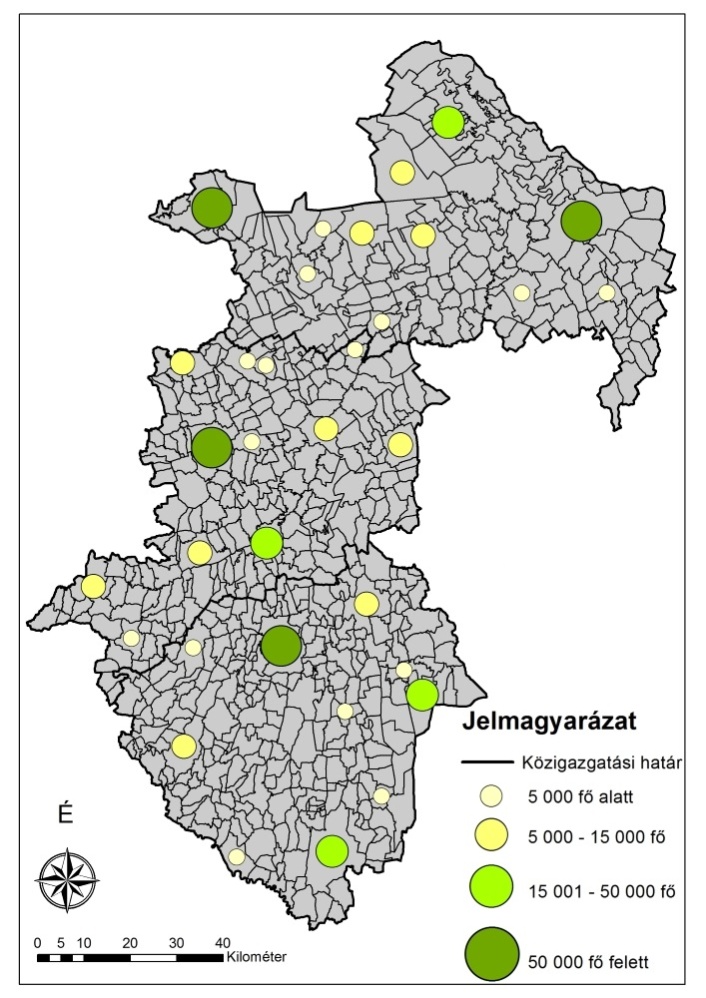 Az elmúlt harminc évben a vándorlás is jelentősen befolyásolta a megye népességének nagyságát. Az 1980-as években közel 6000 fővel többen hagyták el a megyét, mint ahányan odaköltöztek, ezt követően viszont 7100 fővel, az elmúlt tíz évben ennél jóval kisebb mértékben, közel 1700 fővel volt magasabb a Zalában letelepedők száma, mint az onnan elköltöző- ké. A pozitív vándorlási egyenleg azonban nem tudta ellensúlyozni a természetes népmozgalmi folyamatokból eredő veszteséget.Településtípus alapján a 2011. évi népszámlálás időpontjában Zala megye lakosságának 56 százaléka az itt található tíz város valamelyikében (21 százaléka a megyeszékhelyen, 17 százaléka Nagykanizsán) élt. A községekben lakók a megye népességének 44 százalékát alkották. A települések népességnagyságát vizsgálva megfigyelhető, hogy a két utolsó népszámlálás között a városok közül, az 1000–4999 fősek kivételével mindegyik kategóriában csökkent a lélekszám, míg a községek esetében csupán a 2000 fő felettiek gyarapodtak. Ellenben a félezer főnél kisebb falvak igen jelentős veszteséget könyvelhettek el, a 200–499 fősek népessége 11 százalékkal, a kétszáz fő alattiaké pedig 18 százalékkal fogyott (mindkét nagyságkategóriába egyaránt 81 község tartozott a megyében, előbbiek között mindössze 8, utóbbiaknál pedig 13 település lakossága nem csökkent az elmúlt évtizedben). A
lakosságszám erőteljesen csökken, köszönhetően az országos és megyei átlagnál rosszabb természetes szaporodásnak, és vándorlási egyenlegnek.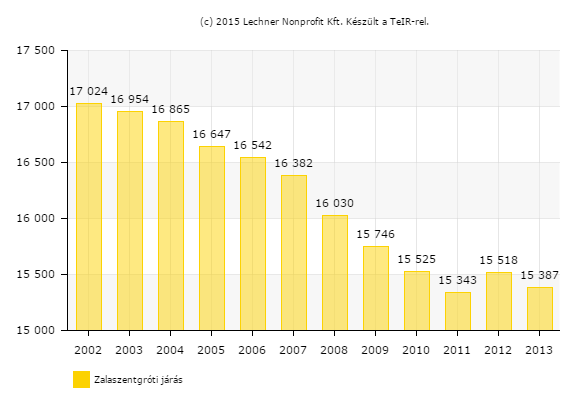 7. ábra Népességszám a Zalaszentgróti járásban 2002-2013 év végén. Forrás: TeIR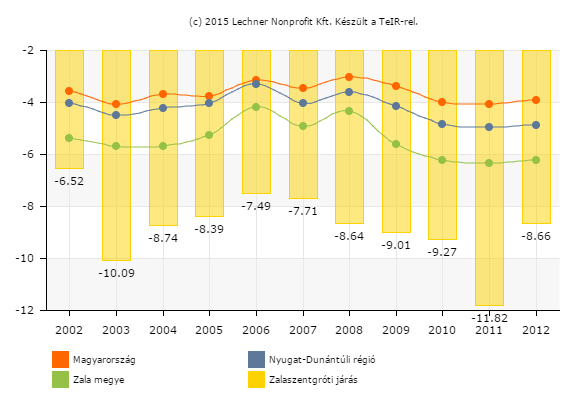 8. ábra Természetes szaporodás a Zalaszentgróti járásban 2002-2012 év végén. Forrás: TeIR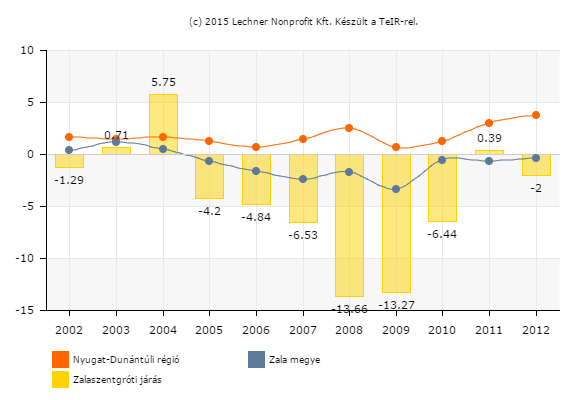 9. ábra Vándorlási egyenleg a Zalaszentgróti járásban 2002-2012 év végén. Forrás: TeIRA 2011-es népszámlálási adatok alapján Zalaszentgrót lakossága településrészenkénti bontással az alábbi korcsoportos jellemzőket mutatja: 10. ábra Zalaszentgrót korcsoportos összetétele, KSH 2011-es népszámlálási adatok alapjánZalaszentgrót városában a lakossági adatok körében a változások negatív irányúak, amelyek szoros összefüggést mutatnak a foglalkoztatottsági és oktatási adatok szintén negatív alakulásával. 2011-től ugyanakkor a lakosságszám-mutatók állandósuló tendenciát mutatnak. 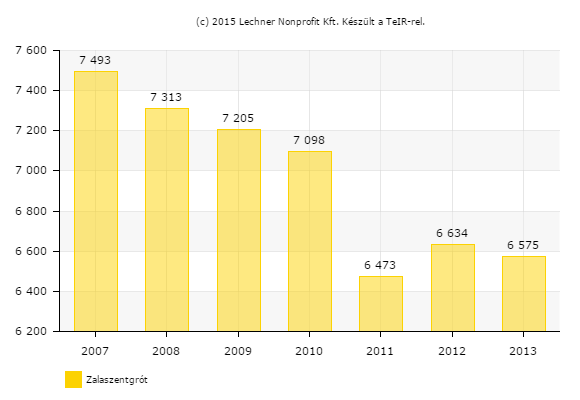 11. ábra Zalaszentgrót lakosságszámának alakulása 2007-2013 év végén. Forrás: TeIRZalaszentgrót településen a 2011. évi adatok alapján az állandó népesség száma 6816 fő volt . Ebből a férfiak száma 3266 fő, amely a település összlakosságának a 48 %-a, a nők száma 3550 fő, amely a település összlakosságának a 52%-a. Az adatok alapján megállapítható, hogy a településen a női lakosság aránya nagyobb. A statisztikai adatok hasonlóságot mutatnak a több településen megismert adatokkal, mivel a legtöbb településen a női lakosság aránya magasabb. A 0-2 éves korú gyermekek száma 150 fő, amely az összlakosság 2,2 %-a. A 0-14 éves korú nők száma 399 fő, amely az összlakosság 5,8 %-a, a 0-14 éves korú férfiak száma 420 fő, amely az összlakosság 6,1 %-a. A 15-17 éves korú nők száma 102 fő, amely az összlakosság 1,5 %-a, a 15-17 éves korú férfiak száma 132 fő, amely az összlakosság 1,9 %-a. A 18-54 éves, középkorú nők száma a településen 1696 fő, amely az összlakosság 24,88 %-a, a 18-59 éves, középkorú férfiak száma a településen 2028 fő, amely az összlakosság 29,8 %-a. A 60-64 éves korú nők száma 265 fő, amely az összlakosság 3,88 %-a, a 60-64 éves korú férfiak száma 235 fő, amely az összlakosság 3,44 %-a. A 65 év feletti, időskorú nők száma 778 fő, amely az összlakosság 11,4 %-a, a 65 év feletti,  időskorú férfiak száma 451 fő, amely az összlakosság 6,61 %-a. A Zalaszentgróton élők korösszetétele alapján elmondható, hogy a 18-59 év közöttiek száma az összes lakos 54,63 %, ami jónak mondható, ugyanakkor a 0-14 év közöttiek 11,95 %-a rendkívül alacsony, míg a 60 év felettiek 25,34 %-a magas. Minden szempontból pozitívumként kell értékelni azt, hogy a vizsgált korosztályi csoportok közül a legnépesebb a 18-59 évesek.A településen élő női és férfi lakosság száma 18-59 éves korcsoportban a legmagasabb, majd ezt követi a 65 év feletti és a 0-14 éves korcsoport. Megállapítható, hogy az egyes korcsoportokban való nők és férfiak megoszlása majdnem egyenrangú. További érdekesség, hogy a nők aránya a 0-59 korosztálynál alacsonyabb a férfiak számához képest, majd ez az arány a 60 év felettiek vonatkozásában megfordul és a nők száma meghaladja a férfiak számát. Az idősödő korosztályban a településen a nők magasabb arányban vannak jelen, mint a férfiak.12. ábra Korcsoport-adatok, 2011-es népszámlálás alapjánA demográfiai adatok körében a leginkább aggodalomra okot adó adat az ún. öregségi mutató, amelynek alakulását a következő ábra illusztrálja. 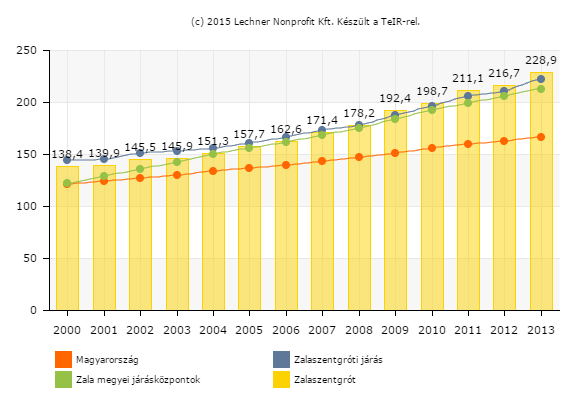 13. ábra Öregségi mutató, Zalaszentgrót (száz 0-14 évesre jutó 60-x éves)Az adatok alapján egyértelműen kimutatható az – az egyébként országos – trend, hogy egy kiskorú lakosra egyre nagyobb arányban jut eltartásra szoruló időskorú. Az általános lakosságszám-csökkenéssel egyidejűleg ez Zalaszentgróton az elvándorló fiatalokkal párosul, így az öregségi mutatószám folyamatos emelkedést mutat. Fentiek miatt a városfejlesztési elképzelések között kiemelt szerepet kell fordítani a fiatalkorú lakosság megtartását célzó programokra. Zalaszentgróton az élve születések száma 2008. évtől vizsgálva folyamatos csökkenést mutat. Az élve születések számának nagy jelentősége van a népesség utánpótlása szempontjából. A lakónépesség csökkenésében kiemelt szerepe van a halálozások számának alakulásának, mely jellemzően évről-évre növekvő tendenciát mutat. Megtorpanást a 2011-es év jelentett, hiszen a korábbi évhez képest a halálozások száma csökkent, amit az ugyanezen évben mért élve születések szám sem tudott pozitívan befolyásolni. Tény, hogy a tendencia az, hogy élve születésekhez képest magasabb a halálozások száma, következésképpen a természetes szaporodás negatív értéket mutat, mely a település népességének csökkenésére utal.1.7.1.2	Háztartás, családZala megyében a háztartások szerkezete jelentős változásokon ment keresztül az elmúlt néhány évtizedben. Az átalakulást a demográfiai tényezőkön túl a házasodási és gyermekvállalási kedv csökkenése, életkorban való későbbre tolódása, a válások növekvő száma, valamint a lakosság jövedelmi helyzete befolyásolta. A több generációs együttélési forma egyre ritkábbá vált, miközben egyre többen élnek egyedül, s több a csonka család. 1980-ban a háztartások négyötöde családháztartás volt, hányaduk három évtized alatt 13 százalékponttal csökkent, ezzel párhuzamosan hasonló mértékben nőtt az egyszemélyes háztartások aránya. A családháztartások döntő részét mindvégig az egy családból állók alkották. Közöttük a házas- és élettársi kapcsolaton alapulók hányada jelentősen csökkent, ellenben a gyermeküket egyedül nevelő szülőké nőtt: három évtized alatt megoszlásuk 89–11 százalékról 81–19 százalékra módosult. A több család gazdasági közösségét jelentő együttélési forma gyakorisága jóval kisebb, 1980-ban a családháztartások egytizedét, 2011-ben már csak két és fél százalékát adták.1.7.1.3	NemzetiségekZala megyében a KSH 2011-es népszámlálási adatai alapján igen sokféle nemzetiségi összetételű. A megyében 13 féle nemzetiség van jelen, összesen 12.936 fő vallotta magát a megyében valamilyen nemzetiséghez tartozónak, ezek közül a legtöbben cigánynak (romani, beás összesen 6.891 fő), horvátnak (3248 fő) vagy németnek (1978 fő) vallották magukat. Magyarországi viszonylatban a  kisebbségek 2,6 százaléka élt Zalában, ennél kisebb létszámú közösségük Csongrád és Vas megyében élt. Csupán a horvát nemzetiségűek 14 százalékos, valamint a szlovének 3,7 százalékos részesedése volt magasabb, mint a zalai lakosság országos népességen belüli aránya. A megyében a cigány, a német és a horvát a legnépesebb etnikum. A többi népcsoporthoz tartozók zalai népességen belüli hányada, a románt kivéve egyenként egytized százalék alatt maradt. A cigányok az itt élő hazai kisebbség 44, a németek 27, a horvátok pedig 23 százalékát alkották.Zalaszentgróton a 2011-es népszámlálás alkalmával a lakosság döntő többsége magyarnak vallotta magát – figyelemreméltó, hogy cigánynak mindössze 115-en jelölték meg magukat (az egész járás területén 433-an, a statisztikai kistérségben 551-en). Ennél egészen biztosan magasabb a cigányság aránya, bár a 2001-es népszámláláskor is hasonló számokkal találkozunk (Zalaszentgróton 127, az akkori kistérségben 413 fő). A másik említésre méltó nem magyar népcsoport a németeké, akik a városban 93-an, a járásban 246-an vannak, egy részük valószínűleg korábbi falusi házak tulajdonosa. 2001-ben Zalaszentgróton mindössze 1 német nemzetiségűt írtak össze, az akkori kistérségben pedig 60-at: ez jelentős gyarapodás. A korábbi lengyel és horvát nemzetiségű népesség a városban már nincs reprezentálva, csak a románok 7 fővel.1.7.1.4	Iskolai végzettség14. ábra A népesség iskolai végzettség és nemek szerint, 2011 (Forrás KSH népszámlálás)Az iskolai végzettséget vizsgálva megállapítható, hogy mind Zalaszentgrót, mind a járás tekintetében valamelyest rosszabb értékeket láthatunk a megyei és országos adatoknál, ha a legfeljebb általános iskolai végzettségűeket tekintjük. A legalább érettségit végzettek, illetve a felsőfokú képesítéssel rendelkezők közt relevánsan rosszabb értékek szerepelnek a megyei, régiós és országos átlagnál. Rendkívül nagy gondot jelent a szakképzetlenek magas száma, akik jelenleg szinte kizárólag a közmunkaprogram keretében tudnak ideiglenes munkát szerezni. Keresett szakmák, az oktatás–gazdaság harmonizációjaA munkaképes korú lakosság körében nagy arányt képviselnek a szakképzetlenek. A szabad munkaerő képzettsége tehát alacsony, különösen a kistérségben: a regisztrált álláskeresők fele semmilyen szakképzettséggel nem rendelkezik.A diplomások száma Zalaszentgróton alacsony, amely azonban a pályakezdők körében emelkedő tendenciát mutat. A fiatal diplomások elhelyezkedési lehetőségei rendkívül korlátozottak, ezért jellemző, hogy a fiatalok felsőfokú tanulmányaik befejezése után nem térnek vissza Zalaszentgrótra, vagy elköltöznek a térség nagyobb városaiba, illetve Budapestre. A város megtartó ereje a fiatalok tekintetében tehát igen gyenge. Ennek ellensúlyozására hozta létre az önkormányzat a Fecskeház programot, amely nagy sikerrel működik, és célja a friss diplomás, helyi közösségben aktívan részt vevő fiatalok helyben tartása.1.7.1.5	Foglalkoztatottság	Zalaszentgrót Város lakosságára vonatkozóan az alacsony szintű foglalkoztatottság, illetve munkanélküliségi ráta, továbbá az inaktív népesség magas aránya a jellemző. A munkavállalási korú népesség munkaerőpiacról történő távolmaradásának csak kisebbik része tekinthető a társadalom szempontjából kívánatosnak (gyermekgondozás, továbbtanulás). A településünkön továbbra is jelentős a tartósan munkanélküliek aránya, a munkakeresés átlagos időtartama is rövidül, de még mindig meghaladja a 180 napot. Az alacsony foglalkoztatási és munkanélküliségi rátában a munkaképes korú lakosságnak a fekete/szürke gazdaságban tevékenykedő, nem regisztrált munkavállalása is szerepet játszhatnak. 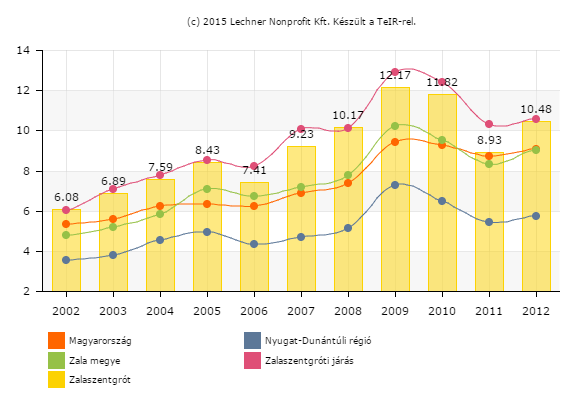 15. ábra Munkanélküliségi ráta (%) (Forrás Teir adatbázis)A negatív folyamatok megállítása és visszafordítása érdekében Zalaszentgrót Város 2006-ban Foglalkoztatási Stratégiát dolgozott ki, és elfogadásra került a Zalaszentgróti Foglalkoztatási Paktum, amelynek célrendszere a mai napig érvényes a Városvezetés számára. A munkaképes korú lakosság körében nagy arányt képviselnek a szakképzetlenek. A szabad munkaerő képzettsége tehát alacsony, különösen a kistérségben: a regisztrált álláskeresők fele semmilyen szakképzettséggel nem rendelkezik.A diplomások száma Zalaszentgróton alacsony, amely azonban a pályakezdők körében emelkedő tendenciát mutat. A fiatal diplomások elhelyezkedési lehetőségei rendkívül korlátozottak, ezért jellemző, hogy a fiatalok felsőfokú tanulmányaik befejezése után nem térnek vissza Zalaszentgrótra, vagy elköltöznek a térség nagyobb városaiba, illetve Budapestre. A város megtartó ereje a fiatalok tekintetében tehát igen gyenge. Ennek ellensúlyozására hozta létre az önkormányzat a Fecskeház programot, amely nagy sikerrel működik, és célja a friss diplomás, helyi közösségben aktívan részt vevő fiatalok helyben tartása.16. ábra Zalaszentgrót Város Foglalkoztatási StratégiájaA Zala Megyei Munkaügyi központ nyilvántartott adatai és Zalaszentgrót saját tapasztalatai alapján a következő problematikus területek azonosíthatók:alacsony iskolai végzettségűek foglalkoztatottságaAz adatok fényében megállapítható, hogy folyamatosan csökkent a 8 általános végzettséggel nem rendelkező nyilvántartott álláskeresők száma. Ez a trend jellemző megyei és országos szinten is. 2014. augusztusában először a zalaszentgróti kistérségben is az országos áltag alatt volt a regisztrált álláskeresők számra. a közfoglalkoztatás növekvő jelentősége.Az elmúlt évek folyamán sikeresen működött a központi költségvetésből finanszírozott Közmunka Program, melynek célja a tartósan álláskeresők szakmailag irányított munkavégzésének elősegítése és egyben fokozatos visszavezetése a munka világába. A közfoglalkoztatás jelentős elemét képezi az álláskeresők jövedelmi helyzete stabilizálásának, melynek eredményeképpen több helyi lakos rövidebb vagy hosszabb távú foglalkoztatása megoldott.Zalaszentgróton folyamatos és jellemzően növekszik a közfoglalkoztatottak létszáma. Az önkormányzat polgármestere és képviselői igyekeznek minél több országos közfoglalkoztatási programban részt venni, ezzel is esélyt nyújtani az alacsony iskolai végzettséggel rendelkezők, és tartós munkanélküliek elhelyezkedésére. 17. ábra Közfoglalkoztatási adatok, Zalaszentgróta foglalkoztatáshoz való hozzáférés esélyének mobilitási, információs és egyéb tényezői (pl. közlekedés, potenciális munkalehetőségek, tervezett beruházások, lehetséges vállalkozási területek, helyben/térségben működő foglalkoztatási programok stb.) kedvezőtlenek.Zalaszentgróton rendkívül kevés álláslehetőség nyílik az emberek számára. A térség természeti adottságaiból adódóan a jellemző gazdálkodási tevékenység a szántóföldi növénytermesztés, az erdőgazdálkodás és a szőlő- és gyümölcstermesztés. Jelen vannak még állattenyésztéssel, fafeldolgozással, illetve bolti kiskereskedelemmel foglalkozó kisvállalkozások is, azonban ezekben a kisvállalkozásokban csekély számmal fordulnak elő alkalmazottak. A nagy adminisztrációs teherből fakadóan az alacsony vállalkozói kedv tartós fennállása nem teremt stabil foglalkoztatotti környezetet. Ebből következően a helybéli vállalkozók által biztosított munkavállalói létszám minimális.A munkavállalók nagy része mára naponta ingázik a megyeszékhelyre illetve a közeli kisvárosokban helyezkedik el, a gazdasági válság következményeként azonban a városokban is érezhetően kevesebb álláslehetőség nyílik, így felvételkor előnyben részesítik a helybéli lakosokat. A kistelepülési álláskeresők rendkívül hátrányos helyzetbe kerülnek a bejárás költségei miatt is. Relatív határhoz közeli települési helyzetből adódóan egyre nagyobb szerepet kap még az idényjellegű külföldi munka is, illetve a fiatalok körében népszerű a külföldi munkavállalás.A foglalkoztatáshoz való hozzáférés esélyét csökkenti továbbá a tömegközlekedés rugalmatlansága, a potenciális foglalkoztatottak objektív jellemzői (pl. fogyatékkal élők, nagycsaládosok, egyedülálló szülők stb.). A településen élő munkanélküliek a Zala Megyei Kormányhivatal Járási Hivatal Munkaügyi Központjával tartják a kapcsolatot, onnan kapják meg a szükséges információkat a munkalehetőségekről, képzésekről.A fiatalok foglalkoztatását és az oktatásból a munkaerőpiacra való átmenetet megkönnyítő programok szükségesek a településen; képzéshez, továbbképzéshez való hozzáférésük biztosítása kiemelkedő fontosságú a jövő szempontjából.A pályakezdő fiatalok munkaerő-piaci elhelyezkedése különösen korlátozott, főként a munkáltató által a munkavállaláshoz elvárt tapasztalat hiánya miatt, melynek következtében az álláskeresők aránya az országos trendeknek megfelelően magas a körükben.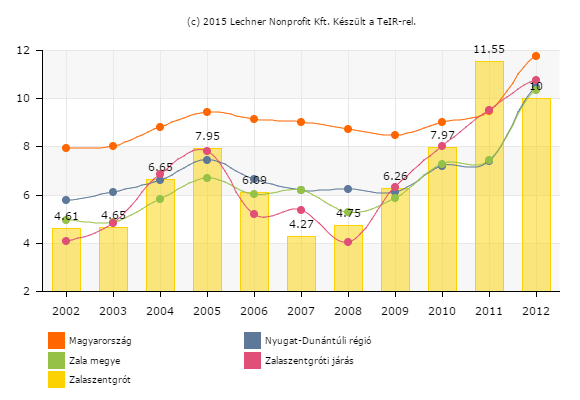 18. ábra Pályakezdő munkanélküliek aránya (%)(Forrás TEIR adatbázis)A munkaerő-piaci integrációt segítő szervezetek és szolgáltatások erősítése szükséges (pl. felnőttképzéshez és egyéb munkaerő-piaci szolgáltatásokhoz való hozzáférés, helyi foglalkoztatási programok).Zalaszentgrót Város Önkormányzata folyamatos kapcsolatban áll a Zala Megyei Munkaügyi Központtal, amely által szervezett szakmai képzések, továbbképzések a felnőttképzés lényegi bázisát jelentik. Információt nyújtanak a foglalkoztatási lehetőségekkel, továbbképzésekkel, felnőttképzésekkel, állásbörzékkel kapcsolatban. A közfoglalkoztatásban résztvevők kiválasztása is a munkaüggyel egyeztetve történik.mélyszegénységben élők és romák települési önkormányzati saját fenntartású intézményekben történő foglalkoztatása megfontolást igényel. Zalaszentgrót ugyan rendelkezik saját fenntartású intézménnyel, azonban ezen intézményekben meglévő munkavállalói státusz alapvetően a jogszabályokban meghatározott alkalmazási és képesítési feltételeknek megfelelően betöltött. A meglévő intézményhálózat mellett sincs lehetőség beintegrálni az amúgy is aluliskolázott mélyszegénységben élőket és romákat. Egyetlen lehetőségük ezeknek az embereknek a közfoglalkoztatási programokban rejlik. A hátrányos megkülönböztetés jelenségének csökkentése a foglalkoztatás területén.Zalaszentgrót Város Önkormányzata kiemelt figyelmet fordít a hátrányos megkülönböztetés elkerülésére, melyet a települést érintő koncepciókban foglalt eszközökkel kíván megvalósítani. Az országos tendenciákkal összhangban azonban megállapítható, hogy hátrányos megkülönböztetésként érinti a munkanélkülieket, hogy:Zala megye foglalkoztatottsági adatainak 2014. decemberi adatai alapján Zala megyében, 2014.II. negyedévében a foglalkoztatottak átlagos száma 119,9 ezer, a munkanélkülieké 10,9 ezer fő volt, előbbi 4,0 ezerrel több, utóbbi 2,3 ezerrel kevesebb, mint egy évvel korábban. A gazdasági aktivitás tehát emelkedett 2014.II. negyedévében, miközben az inaktívak száma jelentősen mérséklődött. A 69,2%-os aktivitási ráta továbbra is jóval magasabb az országosnál, és a 63,4%-os foglalkoztatási ráta is meghaladja azt. Csupán a közép-magyarországi régióban, valamint Komárom, Veszprém, Győr-Moson-Sopron és Vas megyében volt magasabb a foglalkoztatás aránya a zalainál. A munkanélküliségi ráta jelentősen csökkent az előző évihez képest, 2014.II. negyedévében 8,3% volt a megyében. A 2014. I. félév átlagos adatai szerint a nyilvántartott álláskeresők száma a megyék közül Zalában a 6. legalacsonyabb, arányukat tekintve pedig 8 megyében kedvezőbb a helyzet a zalainál. Az első félévi folyamatok a főbb adatokat tekintve összességében az országoshoz hasonlóan alakultak..A változásban nagy szerepe volt a 2014. év április végéig tartó téli közfoglalkoztatási programok jelentős volumenének. Megyén belül az összes járás területén 20% feletti volt az álláskeresők átlagos számának mérséklődése. Az álláskeresők félév végi záró létszáma 12 033 fő volt a megyében, amely az elmúlt hat év hasonló adatát tekintve a legalacsonyabb. Az álláskeresők átlagos aránya a gazdaságilag aktív népességhez viszonyítva a 2013.I. félévi 13,4%-ról 10,1%-ra csökkent. Az álláskeresők aránya Lenti, Keszthely és Zalaegerszeg térségében tartósan alacsonyabb az átlagosnál. Hosszú ideje Letenye térségében a legmagasabb a ráta, de Zalaszentgrót és Nagykanizsa körzetében is folyamatosan meghaladja a megyei értéket. A jelzett változások erőteljes munkaerő-piaci mozgások mellett mentek végbe. A belépések száma 11,6 ezer, a kilépéseké 13,4 ezer volt a félév során.Zalaszentgrót településen a kedvező munkaerő-piaci folyamatokat nagy mértékben erősítette a közfoglalkoztatási program. A közfoglalkoztatás rendszere 2011-től jelentős átalakuláson ment át. Ez alapvetően érintette a közfoglalkoztatás célrendszerét, eszközeit, az igazgatási, valamint a finanszírozási rendszerét. A korábbi („Út a munkához”) rendszert számos kritika érte, és a 2011-től meghirdetett „Nemzeti Közfoglalkoztatási Program”, majd a „Magyar Munka Terv”, s végül az egyre növekvő súlyú kistérségi és egyéb „Start-munka mintaprogramok” is megjelentek mind Zala megyében, mind Zalaszentgrót városban. Tekintettel arra, hogy mára az állam és az önkormányzatok már 200 milliárd forint feletti közforrást fordítanak e munkaerő-piaci eszköz működtetésére, ennek hatásaitól a foglalkoztatás körében nem  lehet eltekinteni. 1.7.1.6	Jövedelmi viszonyok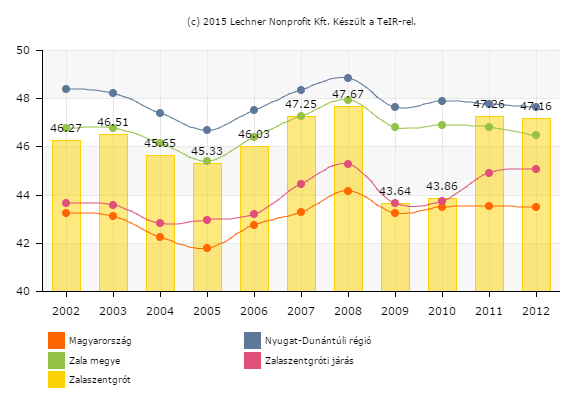 19. ábra Adófizetők aránya (%) (Forrás Teir adatbázis)Adófizetők aránya A mutató az adófizetők hányadát fejezi ki az állandó népességből. A mutató képzése: az összes adófizető és az állandó népesség hányadosa százalékos formában kifejezve. Adófizető az, aki az adót ténylegesen befizeti. Zalaszentgrót esetében kiemelkedően magas az érték, nem csak a megyei, de az országos átlagnál is jelentősen jobb az arány.Az egy lakosra jutó nettó jövedelem változásának tendenciája gyakorlatilag együtt mozog az országos és megyei átlaggal, 2008 óta stagnál, jelenleg éves szinten 593 ezer Ft, ami jelentősen elmarad az országos és megyei átlagtól azonban megelőz a járási értéket.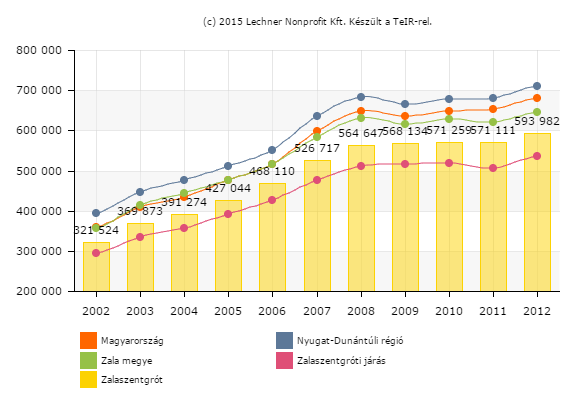 20. ábra Egy lakosra jutó nettó jövedelem (Ft) (Forrás Teir adatbázis)1.7.1.7	ÉletminőségA Nyugat-dunántúli régióban 2000-től a támogatási rendszereknek köszönhetően dinamikusan növekedett az épített lakások száma. Így 2004-re megkétszereződött az épített lakások száma a régióban. Az új épített lakások lakosságszámra vetítve a Győr-Moson–Sopron megyében volt a legnagyobb, Zalában pedig a legkisebb. A régióban a lakások mennyiségi és minőségi mutatói jók voltak, az átlagos alapterület 80 m2, csökkent a 100 szobára jutó személyek száma is.  A Zalaszentgróti kistérség mutatói azonban már 2004-ben is rosszabbak voltak, mint a régióé. Míg az összkomfortos lakások száma az összes lakáshoz képes 51,8 % a régióban, addig ez az arány 29,1 % volt a kistérségben. A komfort nélküli lakások aránya a régióban 8,6%, a kistérségben 18,7%. A folyóvízzel ellátott lakások az összes lakás arányában több mint 90%-át teszi ki, és a szennyvízelvezetéssel ellátott lakások az összes lakás 50, 4 %-át, amely a régióban 65,8%.A 2008-as válsággal azonban a lakásállomány bővülése országosan is, megyei szinten is megállt, Zalaszentgróton drasztikusan visszaesett, amelyet az alábbi ábra is szemléltet. 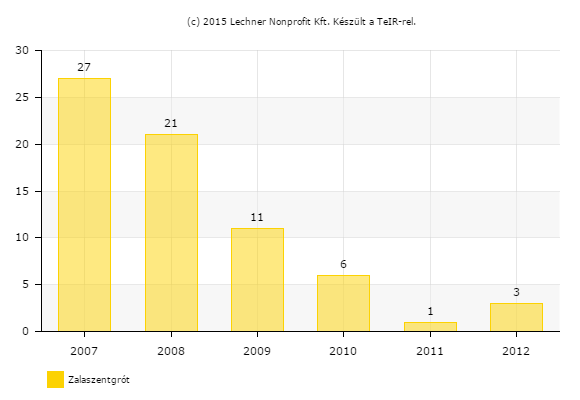 21. ábra Lakásállomány bővülése 2007-2012A lakásállomány száma a 2011-es KSH adatok alapján 2922 db volt Zalaszentgróton. A lakásállomány minőségét tekintve azonban a korábbi negatív mutatók nem változtak jelentősen:  az alacsony komfortfokozatú lakások aránya 10%, a közműhálózatba becsatlakozott lakások aránya 2007-ben még csak 66% volt, 2012-re azonban elérte a 82%-ot. Zalaszentgróton a közüzemi ivóvízhálózat lefedettsége 100%, és a kistérségi településeken is meghaladja a 90%-ot. A kistérségben az alacsony komfortfokozatú lakások aránya változó képet mutat: a kisebb térségi településeken (Tekenye, Szalapa, Dötk Kallósd) az 25%-ot is meghaladja. 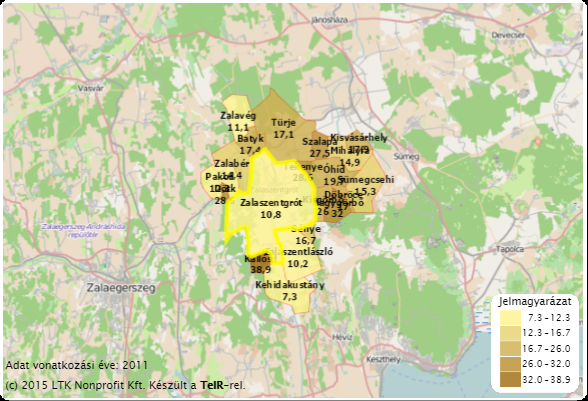 Zalaszentgróton az ingatlanára a térségben relatíve kedvezőnek mondhatóak. 22. ábra Ingatlanárak Zalaszentgróton (2015.02) Forrás: ingatlannet.hu1.7.2	Térbeli-társadalmi rétegződés, konfliktusok, érdekviszonyokA település lakosságszámát aktívan alakítja az oda- illetve elvándorlók száma. Demográfiailag érdekes jelenség, hogy mind a beköltözők, mind az elköltözők aránya emelkedő tendenciát mutat a közelmúltban, de a város számára a mérleg negatív: minden évben többen vándorolnak el a településről, mint ahányan beköltöznek. Az elvándorlás egyik oka a térségi munkaerő-elszívó hatás, amely a turisztikailag frekventáltabb települések felé irányítja a lakosságot. 23. ábra Elvándorlás és odavándorlás ZalaszentgrótonStatisztikai értelemben azon területek tekinthetők szegregátumnak, ahol a legfeljebb általános iskolai végzettséggel rendelkezők és a rendszeres munkajövedelemmel nem rendelkezők aránya az aktív korúakon (15-59 év) belül eléri, illetve meghaladja az adott településtípusokra vonatkozó határértéket. Járásszékhely és 2000 főnél népesebb település esetén a szegregált terület esetén a szegregációs mutató nagyobb egyenlő, mint 35%, a veszélyeztetett terület esetén nagyobb egyenlő, mint 30%, de kisebb, mint 35%. Zalaszentgrót területén található olyan két olyan szegregátum, amely mutatója 30% felett van.  A szegregátumokra jellemző egyes adatokat az alábbi táblázat tartalmazza. 24. ábra A zalaszentgróti szegregátumok adataiA fenti mutatók jól illusztrálják a szegregátumban élők átlagosnál rosszabb életfeltételeit. A legnagyobb problémát a területen lakók számára a munkanélküliség magas aránya okozza amely a Zalaszentgróti 34,3% közel dupláját jelenti (61,5 és 56,4%), amely szoros összefüggést mutat a rendkívül alacsony iskolai végzettséggel (a legfeljebb általános iskolai végzettségűek aránya az 1. szegregátumban 51,3%), így ezen két tényező magyarázza az alacsony presztízsű munkát végzők magas számarányát (86,6%), különösen az 1. szegregátumban.A negatív munkaerőpiaci státuszt és kilátásokat tovább rontják a lakhatási körülményekre vonatkozó mutatók: a komfort nélküli, félkomfortos és szükséglakások aránya az 1. szegregátum területén 95,7%, amely arány egyben az egyszobás lakások aránya is a területen. Zalaszentgrót nem tartozik a bűnügyileg fertőzött települések közé. Az ismertté vált bűncselekmények számának jelentős csökkenésével tovább javult a település bűnügyi megítélése. A közbiztonság, a közterületek rendje jónak mondható, a lakosság nyugalmát jelentősen zavaró jogsértések elkövetése nem jellemző. A hajléktalanság jelensége a településen nem tapasztalható.Jelenleg csak hozzávetőleges adat van a településen élők alkohol és drogfogyasztási szokásairól, így nem tudhatjuk, hogy az itt élő fiatalokat milyen arányban érinti ez a típusú probléma, de megállapítható, hogy nagy nyilvánosságot kapott ügyek az elmúlt években nem voltak. Az alkohol és droghelyzet pontos megismerésére a jövőben fontos felmérést kell készíteni, melynek ismeretében megoldási stratégiát kell kidolgozni.1.7.3	Települési identitást erősítő tényezők (történeti és kulturális adottságok, társadalmi élet, szokások, hagyományok, nemzetiségi kötődés, civil szerveződések, vallási közösségek stb.)A városi identitást meghatározó tényező a névadóhoz, Szent Gellérthez köthető. A város történetének egyik legfontosabb dátuma 1083 vagy 1084, amely a település nevesítésének feltételezett éve, ezt azonban írásos emlék nem támasztja alá. A településtörténettel foglalkozó források szerint a város Szent Gellért püspökről kapta nevét. A vértanúságot szenvedett püspök szentté avatása 1083-ban történt, a helység tehát csak ez után - egyes feltételezések szerint 1084-ben - vehette fel a nevét. A névadás eredetével kapcsolatban az első írásos emlék 1491-ből származik. Ez II. Ulászló király oklevele, amelyben Szent Gótot a Hagymásy családnak adományozta. Az oklevélben - Pray-kódex szerint - előbb ez olvasható:-Nikolai Hagymas de St. Giróth, alább azonban a -Zend Geródkifejezés is megtalálható. Feltételezhető, hogy Giróth azonos Gellérttel, a Geród pedig Gerarddal, ami rövidítve Grót lehet. Valószínű, hogy a Szent Grót a rövidített St. Gerard, azaz Szent Gellért névből származik.A települési és tágabban a kistérségi identitást egyértelműen befolyásolót tényező a turisztikai iparág. Több civil szervezet is képviseli a helyi érdekeket, és dolgozik a város adottságainak kihasználásán. Ezek közül kiemelkedő a Zala Termálvölgye Egyesület, amely 2008-ban alakult vidékfejlesztéssel foglalkozó civil szervezet. Tevékenységét Hévíz és Zalaszentgrót térségének 34 településén látja el. Fő feladata az Új Magyarország Vidékfejlesztési Program III. és IV. tengelyéhez kapcsolódóan közel 1,1 milliárd forint fejlesztési forrás pályáztatásában való közreműködés, a LEADER program helyi szintű megvalósítása a 2017-2013-as programozási időszakban. Fontosabb tevékenységei: stratégiai tervezés, támogatási kérelem és pályázatkezelés, vidékfejlesztés (hálózatépítés, együttműködések erősítése stb.). Az Egyesületnek több mint 100 tagja van: önkormányzatok, civil szervezetek, vállalkozások.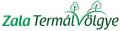 Szintén jelentős társadalomszervező feladatot lát el a Zalai Borút Egyesület, amely 1999 óta fogja össze a Zalai borvidéken a borturisztikával foglalkozó gazdálkodókat, önkormányzatokat, civil és szakmai szervezeteket a zalai borút fejlesztése érdekében. Célja a Zalai Borvidék hírnevének öregbítése, természeti és kulturális értékeinek megőrzése és továbbvitele. Működési területe kiterjed egész Zala megyére, tevékenységének központja Zalaszentgróton van. Fő tevékenységei: marketing (kiadványok, honlap, információs táblák stb.), borturisztikai fejlesztések (Noé Borház Dötkön), rendezvényeken való részvétel  és szakmai rendezvények szervezése(Utazás kiállítás, vásárok, környékbeli rendezvények), pályázatok készítése és megvalósítása. A Zalai Borút Egyesület minden évben, már 15 éve rangos nemzetközi borversenyt szervez, amelynek helyszíne szintén Zalaszentgrót. 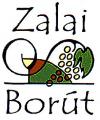 Hagyományosnak mondható a Zalavölgyi Kultúrtivornya nevű fesztivál, amelyet 2015-ben már 10. alkalommal szervez meg a Szentgróti Lokálpatrióta Egyesület. 2015-ben 10 éves a BrassCom helyi rézfúvós együttes, amely népszerűsége töretlen a településen. Zalaszentgrót városának saját fúvószenekara van, amelynek története 1948-ig nyúlik vissza.A városban kiterjedt sportélet zajlik, 10 sportegyesület működik a településen, amelyek a karate, fitnesz, lövészet, teke és futball sportok népszerűsítésén fáradoznak. A városban lovasklub, motorsport egyesület is működik.11. alkalommal a házigazdája a zalaszentgróti Shotokan Karate-Do Egyesület annak a nemzetközi karateversenynek, melyen az elmúlt négy évben már Románia, valamint ebben az évben várhatóan Szlovénia és Lengyelország is képviselteti magát válogatott versenyzőivel.Zalaszentgrót város nevét használó civil szervezetek száma a Bírósági nyilvántartás alapján eléri a 30-at. Zalaszentgrót Város Önkormányzata kiemelt jelentőséget tulajdonít a fenntartható fejlődésnek, melynek meghatározó eszköze az ifjúságpolitika hatékony megvalósítása. A tradicionális közösségi rendezvények nagymértékben elősegítik az időskorúak bevonását a település életébe. A város természeti adottságai, valamint elhelyezkedése szilárd alapjául szolgál a stabil mezőgazdasági tevékenységnek, valamint a turizmusnak, melynek fenntartása, illetve fejlesztése hosszú távon elősegítheti a helyiek foglalkoztatását, valamint a mélyszegénység felszámolását.Zalaszentgrót Város Önkormányzata küldetésként fogalmazta meg a lakosság helyben tartását, valamint az odavándorlás növelését. Ezzel együtt előirányozta a széles körű foglalkoztatottság megteremtését is, amely nagyban hozzájárul a mélyszegénységben élők számának a lehető legkisebb értékre történő csökkentéséhez. Releváns feladatként jelölték meg továbbá az ifjúságpolitika szélesebb körű érvényesítését.A város 2011-ben fogadta el Ifjúságpolitikai Koncepcióját, amelynek főbb célkitűzései az alábbiak: a) Hosszú távú célok, feladatok:Az önkormányzat legfontosabb feladata hosszú távon a munkahelyteremtés elősegítése, mely a jól képzett fiatalok megtartására irányul.Kedvező lakásfeltételek kidolgozása.A jelenlegi gyermekintézményi ellátottság megőrzése, a közoktatás jelenlegi színvonalának biztosítása.Művelődési és szórakozási lehetőségek biztosítása.Egészségügyi-és szociális ellátás szinten tartása.Sportolási, szabadidős lehetőségek megőrzése.Alkohol- és drogprevenció hatékony működtetése .1.8	A település humán infrastruktúrája	1.8.1	Humán közszolgáltatások	1.8.1.1	OktatásAz önkormányzat fenntartásában lévő oktatási intézmények főbb adatait az alábbi táblázat tartalmazza. A 2013-2018-as időszakra készített Zala Megyei Feladat ellátási, Intézményhálózat-működtetési és Köznevelés-fejlesztési Terv adatai alapján a Zalaszentgróti tankerület egy iskolájában, a Deák Ferenc Többcélú Térségi Oktatási Központban folyik jelenleg gimnáziumi képzés. Itt 97 diák vesz részt 4 évfolyamos képzésben összesen 4 osztályban. Az átlagos diáklétszám 25, az iskola kihasználtsága 46%. A gimnazista korúak 17%-a tanul ebben a képzési formában, ami jóval az országos átlag alatt van. A gyermeklétszám várható csökkenése nagy, 12%. Elvileg a rendelkezésre álló infrastruktúra, az általa biztosított kapacitás, a kihasználtság és a demográfiai mutatók szerint a jelenlegi struktúra megtartásával a tanulócsoportok csökkentése javasolt. Ez azonban azt jelentené, hogy a tanulók egy része más településen (Zalaegerszeg, Keszthely) keresne lehetőséget. Ezzel növekedne a képzés centralizáltsága, a kollégiumban elhelyezendők száma, vagy megterhelő utaztatásra kényszerülnének a tanulók. A kérdést tehát komplexen, megyei szinten kell kezelni, figyelembe véve a többi tankerület helyzetét is (például Letenye, Lenti, Zalaegerszeg, Keszthely).Zalaszentgróti Napközi Otthonos Óvoda és Egységes Óvoda- Bölcsőde a város önálló közoktatási intézménye, ahol saját nevelési program alapján szolgálják a 3-7 éves korú gyermekek teljes körű oktatását. 2009. szeptember 1.-től egységes óvoda - bölcsődei csoportban a két évet betöltött bölcsődés korúak ellátását is végzik. 2003-ban kiépítésre került a minőségbiztosítási rendszer, (COMENIUS I. modell), melynek célja a partnerközpontú, magas színvonalú működésünk biztosítása, 2009 óta ezt kiegészítették a minden dolgozóra kiterjedő teljesítményértékelési rendszer bevezetésével. Az intézményben folyó pedagógiai munkánkat 1997-ben a Zala Megyei Közgyűlés Pedagógiai Nívódíjjal tüntette ki.  2009-ben elnyerték a z Ady úti óvodai egységre szóló szakmai „Zöld óvoda” címet, melyet 2010-es évben a Batthyány úti telephely is elnyert.A Koncz Dezső Óvoda, Általános Iskola, Diákotthon, Különleges Gyermekotthon és Készségfejlesztő Speciális Szakiskola többcélú, közös igazgatású gyógypedagógiai nevelési-oktatási intézmény.  A Zala megyei gyógypedagógiai intézményhálózat kialakulásának egyik legjelentősebb állomása volt az 1950. október 15. napjával a zalaszentgróti Batthyány-kastélyban létesített – akkori nevén – Állami Gyógypedagógiai Intézmény. Koncz Dezső gyógypedagógus, egykori igazgató nevét 1995 tavaszán vette fel.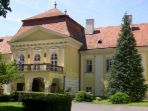 Az intézmény tartalmi és szervezeti fejlődése nyomon követhető a gyógypedagógiai nevelés-oktatásra, valamint a gyermekvédelemre vonatkozó jogszabályok tükrében. Az alapítástól az 1961. évi oktatási törvény megjelenéséig egységesen, súlyos értelmi fogyatékos gyermekek ellátása történt bentlakásos formában, országos beiskolázással. Ezt követően az értelmi fogyatékos tanulók differenciált oktatásának szükségességét figyelembe véve, külön tantervű kisegítő iskolaként működött az enyhe értelmi fogyatékosok számára, megyei beiskolázással. 1976-től, a Zala megyei gyógypedagógiai és gyermekvédelmi intézményhálózat átszervezésétől középsúlyos értelmi fogyatékos tanulók nevelését-oktatását látta el foglalkoztató iskolaként, és az iskolával közös igazgatásban az állami gondoskodásban lévő gyermekeket nevelőotthonként. Az 1985. évi oktatási törvény újabb fontos változást hozott az intézmény életébe: megtörtént az iskola megkülönböztető jelző nélküli általános iskolává minősítése, létrejött az alapfokú képzés folytatásaként a munkára felkészítő tagozat, valamint elkezdődött a 3-6 éves korú középsúlyos értelmi fogyatékos gyermekek óvodai fejlesztése. Erre az időszakra esett, 1984-1988 között az intézménynek helyet adó kastélyépület teljes rekonstrukciója, amellyel az abban az időben elvárt optimális elhelyezési feltételek megteremtődtek.Az 1993. évi többször módosított közoktatási törvény kiemelt figyelmet fordít a fogyatékos gyermekekre, tanulókra. A pozitív diszkriminációt szolgáló kitételek, jogosultságok megfogalmazásával rendelkezik a speciális nevelési szükségletű gyermekek ellátásáról, biztosítva számukra a különleges gondozáshoz, a rehabilitációs célú foglalkoztatáshoz való jogot. A törvényi szabályozás zöld utat adott új oktatásszervezési formáknak, és tág lehetőséget biztosított a nevelő-oktató munka tartalmi megújításához. A jogszabállyal megteremtődött feltételek azt eredményezték, hogy a 90-es évek középétől az egészségügyi és pedagógiai célú habilitáció-rehabilitáció keretében különböző terápiás fejlesztések (gyógytestnevelés, logopédia, szenzoros integrációs terápia) valósulhattak meg.  2001-ben a munkára felkészítő tagozat szerepét átvette a készségfejlesztő speciális szakiskola, amely mára öt évfolyammal működik, biztosítva a középsúlyos értelmi fogyatékos fiatalok középfokú képzését, a társadalmi integrációra való felkészítését.A gyermekek védelméről és a gyámügyi igazgatásról szóló 1997. évi XXXI. törvény alapelvként ismerte el a fogyatékossága miatt sajátos szükséglettel bíró gyermekek jogát az otthont nyújtó ellátásra. Ez a törvényi alapelv indokolta az intézményben elhelyezett állami gondoskodásban lévő gyermekek otthont nyújtó ellátásának megteremtését. A törvényi prioritásokat figyelembe véve 1998-ban kezdődött meg az átalakítás úgy, hogy a kastélyépületen kívül – pályázati forrásból és fenntartói finanszírozásból – kialakításra került kettő lakásotthon 16 gyermek számára. 2007-re a kastély épületen belül - szintén 16 gyermek elhelyezésére - kettő önálló lakótér létrehozásával az átalakítás teljes programja megvalósult.A fentiekben vázolt tartalmi és szervezeti változások mellett feltétlenül meg kell említeni, hogy az alapítástól napjainkig az intézményben sikerült kialakítani egy szakmailag nagyon jól képzett, munkáját felelősséggel, gyermekszeretettel végző nevelőtestületet, melynek eredményes munkájához mindig hozzájárultak a nem pedagógus munkakörben foglalkoztatott alkalmazottak is.Az intézmény az elmúlt több mint fél évszázad alatt, és jelenleg is az értelmileg sérült gyermekek, fiatalok sajátos szükségletét, társadalmi elfogadottságát igyekezett szolgálni egyre szélesedő feladatrendszerrel. Alaptevékenységek:Középsúlyos és enyhe értelmi fogyatékos/értelmileg és tanulásban akadályozott gyermekek óvodai nevelése, gondozásaKözépsúlyos és enyhe értelmi fogyatékos/értelmileg és tanulásban akadályozott tanulók nappali rendszerű, általános műveltséget megalapozó iskolai nevelése-oktatásaKészségfejlesztő speciális szakiskolai képzésGyermekvédelmi gondoskodásban lévő gyermekek teljeskörű, különleges gyermekotthoni ellátásaUtógondozói ellátásA Zala Megyei Integrált Településfejlesztési Program egyes célkitűzései között szerepel a Zalaszentgrót városában megvalósítani kívánt óvoda- és bölcsődefejlesztési projektterv. A város az ifjúság megtartási programján belül hangsúlyt kíván helyezni az óvodai és részben a bölcsődei ellátásban részesülők számának növelésére, amelynek következményeként a fent ismertetett köznevelési mutatókon is lehetne javítani.1.8.1.2	EgészségügyZalaszentgrót központi ellátóhelye a Zalaszentgróti Városi Önkormányzat Egészségügyi Központja, amely 32 település lakosságának nyújt egészségügyi problémái megoldásában segítséget. A következő rendelések elérhetők a Központban: Audiológia, Belgyógyászat, Bőrgyógyászat, Bőr- és Nemibeteg Gondozó, Diabetológia, Fizioterápia, Fül-orr-gége, Gyermekgyógyászat, Gyógytorna, Kardiológia, Labor, Neurológia, Nőgyógyászat, Ortopédia, Pszichiatriai Gondozó, Rheumatológia, Sebészet, Szemészet, Tüdőgyógyászat, Tüdőgondozó, Ultrahang,(belgyógyászati), Ultrahang (nőgyógyászati). A vonzáskörzetbe tartozó, ellátás szempontjából a Központhoz tartozó települések: Almásháza, Batyk, Döbröce, Dötk, Kallósd, Kehidakustány, Kisgörbő, Kisvásárhely, Ligetfalva, Mihályfa, Nagygörbő, Óhid, Pakod, Sénye, Sümegcsehi, Szalapa, Tekenye, Tilaj, Türje, Vindornyaszőlős, Zalabér, Zalacsány, Zalaszentgrót, Zalaszentlászló, Zalavég.A tüdőgyógyászat és gondozás által a fentieken kívül még ellátott települések: Bókaháza, Dióskál, Egeraracsa, Esztergályhorváti, Gétye, Zalaapáti, Zalaszentmárton. Az épületben 4 felnőtt házi orvos és 2 gyermek házi orvos valamint 4 védőnői körzet is tevékenykedik. A központi ügyeleti ellátásnak is az intézmény biztosít helyet.1.8.1.3	Szociális ellátásZalaszentgrót városában a szociális ellátás központi intézménye a Zalaszentgróti Szociális és Gyermekjóléti Alapszolgáltatási Központ. Az Idősek Klubja a szolgáltatást igénybe vevő személyek részére szociális, egészségi, mentális állapotuknak megfelelő napi életritmust biztosító szolgáltatást nyújt. A helyi igényeknek megfelelő közösségi programokat szervez, valamint helyet biztosít a közösségi szervezésű programoknak, csoportoknak. Biztosítja, hogy a szolgáltatás nyitott formában, az ellátotti kör és a lakosság által egyaránt elérhető módon működjön. Az idősek klubja a 18. életévüket betöltött, egészségi állapotuk vagy idős koruk miatt szociális és mentális támogatásra szoruló, önmaguk ellátására részben képes személyek részére biztosít lehetőséget: napközbeni tartózkodásra, társas kapcsolatok gyakorlására, alapvető higiéniai szükségletek kielégítésére, továbbá igény szerint megszervezi az ellátottak napközbeni étkeztetését.Zalaszentgróton a szociális alapellátás keretében biztosított az étkeztetés, a házi segítségnyújtás, a családsegítés, a közösségi ellátás, a támogató szolgálat, a jelzőrendszeres házi segítségnyújtás és a nappali ellátás.A házi segítségnyújtás keretében az intézmény gondoskodik azokról az időskorú személyekről, akik önmaguk ellátására nem képesek, illetve azokról, akik az egészségi állapotuk miatt erre rászorulnak és ezt az ellátási formát igénylik, illetve bentlakásos intézményi elhelyezésre várakoznak.A családsegítés olyan személyes szociális szolgáltatás, amely a szociális munka eszközeinek és módszereinek felhasználásával hozzájárul az egyének, családok jólétének és fejlődésének elősegítéséhez.A családsegítő szolgáltatást igénybevevők hozott problémái elsősorban foglalkoztatással kapcsolatosak, ezt követi az információkérés és az ügyintézéshez történő segítségnyújtás. A szolgáltatást igénybe vevők száma az elmúlt évekhez viszonyítva csökkent. A csökkenés oka a szociális törvény módosítását követően a rendszeres szociális segélyezettek számának jelentős csökkenése. A rendelkezésre állási támogatásban részesülőknek a családsegítő szolgálattal együttműködési kötelezettségük nem volt. A támogató szolgáltatás és a közösségi ellátások biztosítása a Vöröskereszt Zala Megyei Szervezete által biztosítottak a város területén. Szintén e szervezettel kötött megállapodások alapján biztosított a városban a jelzőrendszeres házi segítségnyújtást és a hajléktalan személyek átmeneti szállása is.A jelzőrendszeres házi segítségnyújtást közel 100 fő veszi jelenleg igénybe.Az idei évben átadásra került Zalaszentgróton a Zala Megyei Vöröskereszt épületének új részlege, melyben a fogyatékosok nappali ellátása szolgáltatás történik. Ezt jelenleg 24 fő veszi igénybe. Az utóbbi szolgáltatások biztosításával fontos, korábban kitűzött célok valósultak meg, s a szociális ellátások köre jelentős mértékben bővült, melyre az ellátottak számát figyelembe véve igény is van.Zalaszentgróton a személyes gondoskodás keretébe tartozó szakellátás egyházi szervezet által fenntartott tartós bentlakásos otthonban valósul meg. Az idősek otthonába – annak ellenére, hogy két közeli településen az elmúlt években intézmény- és férőhely-fejlesztések valósultak meg - tartósan magas a felvételre várakozók száma. A 60 év feletti lakosok számából kikövetkeztethető, hogy az elkövetkezendő években tovább növekszik a bentlakásos intézménybe felvételre váró személyek száma. Ezért szükséges továbbra is a meglévő férőhelyek növelésének kezdeményezése.Az óvodáskorú gyermekek napközbeni ellátása Zalaszentgróton teljes körű. Ez jelenti azt is, hogy a szülői igények kielégítése az ellátás időtartamára is vonatkozik. Valamennyi csoport nyitvatartási ideje meghaladja a napi 8 órát. Bölcsődei ellátás a városban 2010. óta biztosított. A napközi otthonos óvoda szervezeti egységeként működő bölcsődei csoportban túljelentkezés tapasztalható, ám itt jogszabályok korlátozzák (max: 5 fő) a felvehető gyermekek számát.Nincs gyermekfelügyelet és nincs családi napközi. A házi gyermekfelügyelet minimális előfutára a baba-mama klub, melynek szolgáltatásait kéthetente egy alkalommal lehet igénybe venni.A szociális szolgáltatások a következő mértékben terhelték az önkormányzat költségvetését az elmúlt években.Zalaszentgrót Város Önkormányzata Képviselő-testületének 17/2014. (VI. 27.) önkormányzati rendelete rendelkezik az első lakáshoz jutók helyi támogatásáról. A rendelet célja, hogy Zalaszentgrót Város népességmegtartó erejének fokozza, valamint a lakónépesség számának növelése érdekében meghatározza a jövedelmi és vagyoni helyzet alapján rászoruló személyek első önálló lakástulajdonhoz jutásának segítésére vonatkozó helyi önkormányzati támogatás szabályait. A támogatás mértéke 500.000 Ft visszatérítendő kamatmentes támogatás, amelyet 10 év alatt egyenlő részletekben kell visszafizetnie a jogosultnak. Lakás vásárlásához, építéséhez vagy bővítéséhez igénylőként helyi támogatásban részesíthetők azok a vagyontalan házastársak, élettársak vagy gyermeküket egyedülállóként nevelő szülők, akiknél - az együtt költözőket is figyelembe véve - az egy főre jutó havi nettó jövedelem nem haladja meg a nyugdíjminimum kétszeresét.1.8.1.4	KultúraZalaszentgróton az élénk civil szektor és az önkormányzati fenntartású intézmények közösen hozzák létre és működtetik a helyi kulturális életet. A zalaszentgróti Városi Művelődési Központ Könyvtár és Alapfokú Művészeti Iskola önkormányzati többcélú intézményként működik. A nevében nevezetteken kívül még filmszínházi tevékenységet végez. Művelődési feladatot 1970 óta lát el. Nagy jelentőségű országos szintű rendezvényét, a nemzetközi színjátszó és rendezői tá-bort 1974-től a mai napig szervezi, melynek során generációk kerültek be a színházi vérkeringésbe (Eperjes Károly, Gryllus Dorka ) nagynevű rendezők, oktatók és elméleti szakemberek munkája révén.(Gabnai Katalin, Ascher Tamás, Zsámbéky Gábor, Dr. Bétsy Tamás ). 1980-tól kísérleti színhelye volt az országos Nyitott Ház programnak. Körzetközponti szerepe is nagyon erős a nyolcvanas évektől, hiszen évadonként hat-hat gyermek és felnőtt színházi előadásnak ad helyet, mintegy 4000 látogatóval. A filmszínház hetente öt alkalommal vetített régebben filmet valamint gyermek és ifjúsági filmvetítéseket szervezett a körzet és a város számára. Jelenleg heti 4 filmvetítés van, csökkenő látogatottság ellenére.A 62000 kötetes könyvtár a hagyományos könyvtári tevékenységen túl rendelkezik helytörténeti anyaggal, Internet szolgáltatással, újságolvasóval, zenetárral, gyermekkönyvtárral. 1995-től kezdve a körzet információs bázisának tekinthető.Az intézmény 12 telephellyel rendelkezik ebből hat művelődési tevékenységet, hat pedig művészet-oktatást lát el.1996 óta alapfokú művészetoktatást indított útjára az intézmény mintegy száz fővel balett és néptánc tanszak-okon, 1997-től színjáték tanszakon is. Jelenleg 360 fő tanul húsz csoportban a hat telephellyel együtt. A csoportok egyharmada megyei és területi fesztiválokon minősítettek. Intézményünk 1997-től szervezője a körzeti pedagógus képzéseknek is. Térségünkben a drámapedagógia elterjesztése érdekében végzett tevékenységünk meghatározó.1997-98-ban 120 órás drámajátékvezetői tanfolyamot szerveztünk a Magyar Drámapedagógiai Tár-sasággal, melyen a 16 résztvevőből mindenki levizsgázott.2001-2003-ban másoddiplomát adó főiskolai képzést szerveztünk a zsámbéki Apor Vilmos Katolikus Főiskolával drámapedagógus szakon főiskolai szintű tánc és színi nevelés oktatói tanúsítvánnyal. A képzésen 23 fő vett részt, s ebből 21-en államvizsgáztak.A Városi Művelődési Központ Könyvtár és Alapfokú Művészeti Iskola tevékenységi köre a 2006. évtől még tovább bővült a nyertes HEFOP pályázatuknak köszönhetően, amelyben kollégáik képzés szervezői képesítést szereznek, illetve evvel párhuzamosan az infrastrukturális fejlesztésnek köszönhetően az intézmény képzési hellyé alakult át. A térségben gyakorlatilag nincs hasonló intézmény, így mind az infrastruktúra, mind a humánkapacitás a projekt számára rendelkezésre áll.1.8.1.5	SportZalaszentgrót városának aktív sportéletéről elsősorban a sportegyesületek gondoskodnak, amely egyesületeket az önkormányzat lehetőségeihez mérten segíti. Az alábbiakban a városban működő legfontosabb sportegyesületeket emeljük ki. Zalaszentgróti Shotokan Karate-Do Egyesület először, mint egy másik város klubja működött, majd 2002. évben egyesületté alakult. Versenyzőik eredményesen szerepelnek az országos, valamint a nemzetközi versenyeken. 4 egymást követő évben Zala Megyei Bajnokságot nyert az egyesület. 2004. év óta folyamatosan Zalaszentgrót város a helyszíne az A.J.K.A.-I. Szövetség nyári nemzetközi karate táborának. Az Egyesület 2004. évben, a városban végzett sporttevékenységéért emlékplakettet kapott. 2007. év januárjában a Zala Megyei Közgyűlésétől Zala Megye Ifjúsági Sportjáért végzett tevékenységéért Nívódíjat vehettek át.A Zalaszentgróti Városi Futball Club nagy hagyományokra visszatekintő, 1920-ban alapított szervezet. A Zalaszentgróti VFC (1994 előtti elnevezése Zalaszentgróti Spartacus) egyik legnagyobb eredményeként már szerepelt az NB III-ban. A város és Zala megye futballéletében folyamatosan jelen lévő és meghatározó szerepet tölt be. Majdnem 100 fő helyi és környékbeli hivatalos versenyengedéllyel rendelkező játékosnak nyújt sportolási lehetőséget, valamint az egyesület által működtetett sporttelep rendelkezésre áll a helyi lakosok és általános iskola diákjai számára is a testnevelési órák keretében. Az igazolt játékosokon kívül több száz főnek nyújt sportolási és aktív kikapcsolódási lehetőséget. Mindezek mellett a megyei I. osztályú labdarúgó mérkőzések, hazai szereplések alkalmával több száz szurkolónak nyújtanak állandó programot a városban. Két füves nagyméretű focipályával, részben felújított öltöző és kiszolgáló létesítményekkel rendelkezik az egyesület, valamint két kisméretű: egy salakos és egy betonos pályával rendelkezünk, melyek felújítása folyamatban van.A Szentgrót Táncegyüttes 1982-ben alakult, tagjai középiskolások és felnőttek. Jelenleg 22 fővel működik az együttes. Minden alkalommal nagy sikerrel szerepelnek a városi, városkörnyéki és külföldi fesztiválokon, versenyeken. Jártak már Franciaországban, Luxemburgban, Olaszországban, Lengyelországban, Görögországban, Szlovéniában, Ausztriában és Svájcban. 1986-ban Csornán országos ezüst minősítést kaptak. 1994-ben a Zala Megyei Önkormányzat Közművelődési Nívódíjjal jutalmazta az együttest. 1995-ben a helyi önkormányzat Forgács Mártát PRO-URBE díjjal, majd 2002-ben az együttest is ezzel jutalmazta munkájáért. Az együttes a Stimmös Népzenei Együttessel közösen ápolja és műveli a magyar néptánc hagyományait.A városban működnek még az alábbi sportegyesületek: Zalaszentgróti Kézilabda Club Zalaszentgróti Fitness ClubZalaszentgróti LövészklubZalaszentgróti Motorsport EgyesületZalaszentgróti Tekeklub Zalakoppányi SEZalaudvarnoki SE1.8.2	Esélyegyenlőség biztosításaZalaszentgrót városa 2013-ban fogadta el Helyi Esélyegyenlőségi Programját összhangban az Egyenlő Bánásmódról és az Esélyegyenlőség Előmozdításáról szóló 2003. évi CXXV. törvény, a helyi esélyegyenlőségi programok elkészítésének szabályairól és az esélyegyenlőségi mentorokról szóló 321/2011. (XII. 27.) Korm. rendelet és a helyi esélyegyenlőségi program elkészítésének részletes szabályairól szóló 2/2012. (VI. 5.) EMMI rendelet rendelkezéseivel. Az esélyegyenlőség minden ember számára fontos érték. Megléte segíti, hogy mindenkinek esélye legyen jó minőségű szolgáltatásokra, az esélyegyenlőtlenséggel küzdő emberek előnyben részesítését az élet minden területén, függetlenül attól, hogy nő vagy férfi, egészséges vagy fogyatékossággal él, milyen a származása vagy az anyagi helyzete.Zalaszentgrót Város Önkormányzat folyamatosan érvényesíti az esélyegyenlőségi szempontokat a település működését, fejlesztését meghatározó alapvető dokumentumaiban.  Az esélyegyenlőség megvalósítását horizontális elvnek tekinti, amely áthatja valamennyi önkormányzati tevékenységet: a kötelező és önként vállalt feladatok ellátását a helyi szintű közpolitika alakítása során.Helyi szinten az önkormányzat Zalaszentgrót Város Képviselő-testületének döntésein keresztül fejezi ki elkötelezettségét az esélyegyenlőség területén, hiszen a jogszabályokban meghatározott, célirányos kötelező feladatok ellátásán túl a város társszervekkel, civil szerveződéseivel, egyházakkal, önszerveződésekkel, társulásaival, sportegyesületével törekszik érvényre juttatni az esélyegyenlőség eszméjét a társadalmi élet minden területén.Zalaszentgrót Város Önkormányzata az esélyegyenlőséggel kapcsolatos tevékenysége során mindent megtesz annak érdekében, hogy az egyes projektek kidolgozásában az érdekelt civil szerveződések is aktív szerepet játszanak, elősegítve ezzel a város lakosságának ilyen irányú szemléletváltását is.Fontos megemlíteni az önkormányzat költésvetési koncepcióját, közmunkaprogramját, valamint településszerkezeti tervét, melyek jóllehet egy- egy szektor konkrét célkitűzéseit és terveit határozzák meg, mégis szervesen és elválaszthatatlanul kapcsolódnak az esélyegyenlőség kérdésköréhez.Az esélyegyenlőség szempontjából releváns helyi szabályozás része a gyermekvédelem helyi rendszeréről szóló 4/1998. (V. 01.) önkormányzati rendelet, amely a rendszeres gyermekvédelmi kedvezményről, a rendkívüli gyermekvédelmi támogatásról, a gyermekjóléti szolgáltatásról, valamint a gyermekek napközbeni ellátásáról rendelkezik. Az esélyegyenlőség területén kiemelt jelentőséggel bír a Szociális és Gyermekjóléti Alapszolgáltatási Központ, melynek a hátrányos célcsoportok közül a gyermeki jogok védelme és a megfelelő családi környezet megteremtését biztosítja. Széles skálán mozgó feladatkörükbe tartoznak a bentlakás nélküli szociális ellátások, az idősek nappali ellátása, a gyermekjóléti szolgáltatás, a szociális étkeztetés, a házi segítségnyújtás, valamint a családsegítés. A célzott helyi szabályozáshoz tartozik továbbá, hogy a települési önkormányzat a személyes gondoskodást nyújtó szociális alapszolgáltatás megszervezésével segítséget nyújt a szociálisan rászorulók részére saját otthonukban és lakókörnyezetükben önálló életvitelük fenntartásában, valamint egészségi-, mentális állapotukból, vagy más okból származó problémáik megoldásában. A lakáshoz jutók helyi támogatásáról szóló 12/1994. (V. 31.) számú rendelete, amely értelmében helyi támogatás az alábbi feltételekkel adható:Lakás építéséhez, lakásvásárláshoz legalább 1 lakószobával történő gyarapodást eredményező lakásbővítéshez, illetve átalakításhoz helyi támogatásban részesíthetők azok a lakással nem rendelkező, illetve méltányolható lakásigény mértékét el nem érő lakással rendelkező vagyontalan házastársak, legalább egy éve közös háztartásban élő élettársak, gyermeküket egyedül nevelő szülők, akiknél az egy főre jutó havi nettó jövedelem nem haladja meg a saját jogú öregségi nyugdíj mindenkori legkisebb összegének 170%-át (jelenleg: 41.990 Ft). Gyermektelen, 35 év alatti fiatal házaspár esetében a jogosultság megállapításánál két vállalt gyermek, egygyermekes 35 év alatti fiatal házaspár esetében további egy vállalt gyermek figyelembe vehető. A rendelet alapján vagyonnak tekinthető az az ingatlan, jármű, gépi meghajtású termelő-és munkaeszköz, továbbá vagyoni értékű jog, melynek együttes forgalmi értéke meghaladja az öregségi nyugdíj mindenkori legkisebb összegének ötvenszeresét (jelenleg: 1.235.000 Ft). Méltányossági alapon helyi támogatásban részesíthető az a család, aki az előzőekben meghatározott feltételeknek megfelel, azonban a pályázati határidő között lakást vásárolt, továbbá a befejezetlen építésű lakástulajdonnal rendelkezők, ha a lakás nagysága nem haladja meg a méltányolható lakásigény mértékét.Rendkívül indokolt esetben támogatást kaphatnak azok a városban letelepedő szakemberek, a volt állami gondozottak, a mozgássérültek, lakásépítés vagy lakás vásárlás miatt önkormányzati lakások bérleti szerződését megszüntetők, valamint a gyermeküket egyedül nevelő szülők, ha a támogatásra egyébként jogosultak, de az egy főre eső havi nettó jövedelem a munkabér mindenkori legkisebb összegét nem haladja meg.Az egyes szociális ellátási formák szabályozásáról szóló 9/2013. (III. 28.) számú önkormányzati rendelet célzottan a hátrányos munkaerő-piaci helyzetű, illetőleg mélyszegénységben élőkre vonatkozóan rendelkezik az aktív korúak ellátásáról, a rendszeres szociális segélyről, a lakásfenntartási támogatásról, az átmeneti segélyről, a temetési segélyről, a születési támogatásról, a köztemetésről, valamint a 18. életévét betöltött tartósan beteg személy ápolását, gondozását végző hozzátartozó részére adható ápolási díjról; az egészségi állapota miatt rászorulókra vonatkozóan a közgyógyellátásról; a koruk, egészségi állapotuk, fogyatékosságuk, pszichiátriai betegségük,szenvedélybetegségük vagy hajléktalanságuk miatt rászorulókra vonatkozóan az étkeztetésről; a koruk, illetőleg egészségi állapotuk miatt rászorulókra vonatkozóan a házi segítségnyújtásról; a koruk miatt rászorulókra vonatkozóan az idősek nappali ellátásáról; a szociális vagy mentálhigiénés problémák, illetve egyéb krízishelyzet miatt segítségre szorulókra vonatkozóan pedig a családsegítésről. 1.9	A település gazdasága1.9.1. A település gazdasági súlya, szerepköreA II. világháborút követően 1946-ban a Zalaszentgrót és Vidéke ÁFÉSZ, 1947-ben az Uniferro Ipari Szövetkezet alakult meg, utóbbinak termékeit több alkalommal is BNV-nagydíjjal tüntették ki. 1949. április 7-én hét helyi iparos megalakította a Rekord Ruhaipari Szövetkezetet. Rá két évre, 1949-ben a Faipari Szövetkezet kezdte meg működését, a cég asztalos- és faipari bútorok gyártásával foglalkozott. 1952-ben előbb a Göngyölegellátó és Forgalmazó Szövetkezeti Vállalat, 1968-ban pedig már a Zala Megyei Zöldség-gyümölcs Kereskedelmi Vállalat hallat magáról. Az 1928-ban alapított Vajüzem 1945 után a Zala Megyei Tejipari Vállalat Zalaszentgróti Sajtüzemévé vált. Az 1920-ban létrehozott Téglagyárról azt lehet tudni, hogy 1945 után Zalaszentgróton és a környéken óriási igényeket elégít ki. 1957-ben létesült a Zalaszentgróti Építőipari Vállalat, amely cég épületei által hagyott nyomot Szentgróton.A Keszthelyi Agrártudományi Egyetem Tangazdasága Zalaszentgróti Állami Gazdaság néven 1949-ben 182 holdon alakult meg, amely később 6.000 hektáron gazdálkodott. Ugyanekkor alakult meg az Új Barázda Mgtsz is. Alaptevékenysége a növénytermesztés és az állattenyésztés volt, de foglalkozott lemezhordók és tárolóedények készítésével is. A Megyei Sütőipari Vállalat megnyitotta zalaszentgróti gyáregységét, s a Tüskeszentpéteri Malom is - liszt és keveréktakarmány előállítással - megkezdte működését. 1989 után a korábban működő állami vállalatok, szövetkezetek javarészt átalakultak rt.-vé, kft.-vé. Néhány ipari vállalkozás (mint például a Sajtgyár vagy a Téglagyár) végleg bezárta kapuit, a cégek többsége azonban, alkalmazkodva a kor minőségi követelményeihez, termelékenységi mutatóihoz, s általában az igényekhez - immár új tulajdonosi szerkezet keretében - folytatta az alaptevékenységét. A mezőgazdaságra az egyéni gazdálkodás lett a jellemző. Itt üzemel viszont Kelet-Közép-Európa legnagyobb, 97 százalékban exportra termelő éticsiga-feldolgozó üzeme, amely révén Zalaszentgrót nemzetközi hírnévre tett szert.A térségben, így Zalaszentgróton is fontos szerepet tölt be a gyógy- és ásványvíz. Az itt található víz kiváló minőségű. 2002-től a szentgróti kútból nyerik a NaturAqua ásványvizet – a Coca-Cola termékcsalád tagjaként.1.9.2. A település főbb gazdasági ágazatai, jellemzőiA települési gazdasági adatokat egyszerre határozza meg a balatoni turisztikai központok közelsége, egyben relatív távolsága is. Zalaszentgróton a következő gazdasági társaságok tekinthetők települési szempontból jelentősnek.25. ábra Jelentős gazdasági szereplők ZalaszentgrótonA térségi szerepkörnek megfelelően jelennek meg a településen a termelő és kereskedelmi társaságok, amelyek jelentős, és meglehetős állandóságot jelentő helyi iparűzési adóbevételt jelentenek a városnak. 2014. évben a helyi iparűzési adóbevétel mintegy 207 millió forint önkormányzati forrást jelentett és 2008-tól számítva mértéke 200 millió forint körül stabilizálódott.A gazdasági válságot követően a vállalkozások számának alakulásában nincsenek nagyobb kiingások, azok kismértékű emelkedést mutatnak. A regisztrált vállalkozások száma a városban 2008-tól stabilan 1100 körüli értéket mutat, az ágazati megoszlásban sincsenek jelentős változások. A mezőgazdasági ágazatban működő vállalkozások száma kis mértékben növekedett, az ipari és építőipari vállalkozások száma kis mértékben csökkent. 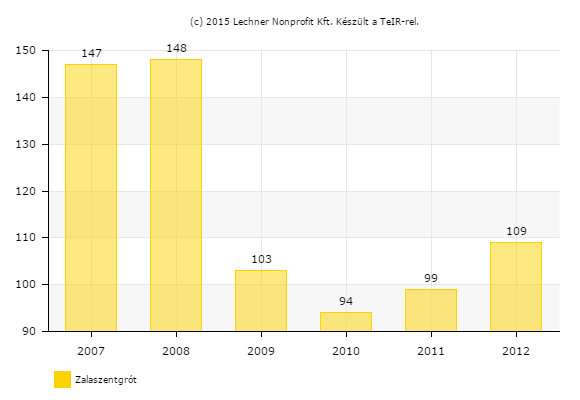 26. ábra Kiskereskedelmi hálózati egységek száma, ZalaszentgrótBizonyos üzletek tekintetében azonban a válság hatására jelentős visszaesés tapasztalható: mintegy felére csökkent Zalaszentgróton az élelmiszerüzletek száma 2008-hoz képest, hasonlóan a ruházati üzletek valamint A kereskedelmi szálláshelyek száma a lenti ábrával ellentétben nem változott a településen az elmúlt években, a legjelentősebb szálláshely szolgáltatók a Hotel Corvinus, és a Fiáker fogadó, ezen kívül több vendégház is található a településen. 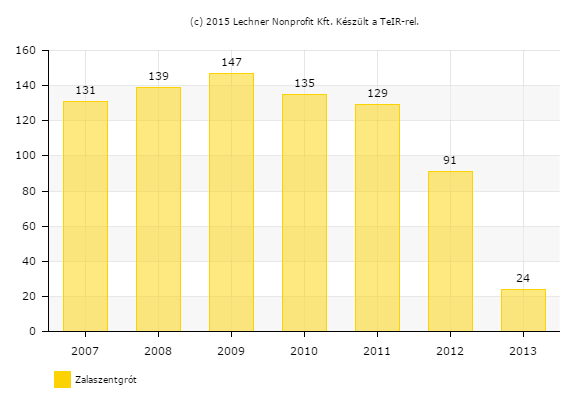 27. ábra Kereskedelmi szálláshelyek száma, Zalaszentgrót1.9.2.1	MezőgazdaságA térségre hagyományosan jellemző a mezőgazdasági termelés. Az adottságok nem jók, a földek AK értéke 13-21-ig terjed, de átlagosan 16 AK. Mégis jellemző a szántóföldi növénytermesztés, a gabonafélék a takarmánynövények és a gyümölcsfélék - elsősorban alma - termesztése. A talajadottságok (kötött agyagos) miatt a gyökérnövények termesztése csak kiskertekben az önellátást szolgálva jellemző. A térségben minden településhez tartozik zártkert, szőlőhegyek és gyümölcsösök, aminek köszönhetően több évszázados szőlőtermesztési és borkultúrával rendelkezik a terület.Kertészet: A 70-es évek előtt komoly hagyományai voltak a kertészeti termelésnek. Az általános iskolákban a gyakorlati oktatás a kertészetre épült. A diákok tanultak szemzés, oltást, és kertgondozást.  Jelenleg sajnos a térség egyetlen iskolájában sem működik kertészeti oktatás, a gyakorlókertek is teljesen eltűntek. A kertészetnek a gyümölcs –és szőlőtermesztésen kívül - nincs nagy jelentősége, mivel az üvegházak, fóliák, valamint a dísznövények termesztése sem jellemző. A térségi borkultúra az utóbbi években erőteljes fejlődésen ment keresztül, egyre több pincészet esetében zajlik palackozás is.Növénytermesztés: az utóbbi években ez az ágazat nagy változásokat mutat. A 90-es évek előtt meghatározott tervgazdálkodás szerint termeltek. A kárpótlás után megszűnt a tervszerű gazdálkodás, aminek következtében mindenki saját kereteken belül termelt, nem a piaci igényeknek megfelelően. Napjainkra kialakult egy sajátos birtokszerkezet, mikor egy-egy nagyobb termelő felvásárolta a birtokokat. A Zalához közel eső területeken nagy mennyiségben öntözéses gazdálkodással termelnek burgonyát.1.9.2.2	IparAz ipari termelés a térség egyik településére sem volt jellemző. A tsz-ek ipari melléküzemágai a tsz-ekkel együtt teljesen megszűntek. A város legjelentősebb foglalkoztatója az Imofi Kkt., amely zalaszentgróti üzemében. mintegy 300 dolgozója segítségével több, mint 700 tonna, elsősorban a térségben összegyűjtött csigát dolgoz fel francia recept szerint. A tevékenysége jelentős szezonalitást mutat, a májustól szeptemberig tartó időszakban jellemző.A város másik jelentős vállalkozása a Coca-Cola HBC Magyarország Kft., amely itt nyeri és palackozza a Naturaqua ásványvizet.A rendszerváltás előtt létrejött fémipari vállalatok többsége megszűnt, mára már csak a zalaszentgróti Uniferró Kft. üzemel. Szintén befejezte működését a Zalaszentgróti téglagyár.A faipari ágazat- azon belül is a bútorgyártás- azonban folyamatosan fejlődik. (Bíbor Fa Bt)A ruhaipar jelentősége is számottevő volt, napjainkra azonban csupán két varroda működik Zalaszentgróton. (SH Rekord EFFEBI Kft.) Kft.Erre az ágazatra nagymértékben kihat a kereslet és kínálat alakulása, ezért a nagy fluktuáció jellemző rá. Az élelmiszeripar mindig fejlett volt a térségben. A keleti piacok összeomlása, valamint a multinacionális cégek hazai megjelenése azonban elsősorban a zöldség –és gyümölcsfeldolgozást, a borászati üzemeket, a kisebb vágóhidakat, a tejipari feldolgozást érintették hátrányosan. Az ágazat legjelentősebb cégei jelenleg a malomiparban működő Zala-Cereália Kft, és a növényvédelemben a Dr. Szabó Agrokémia Kft.1.9.2.3	Turizmus, vendéglátásZalaszentgrót önállóan nem rendelkezik jelentős turisztikai potenciállal, bár a településen jelentős épített értékek találhatóak, és a város fürdővel is rendelkezik, ez azonban csak időszakosan tart nyitva, a térségi vetélytársak mellett (Hévíz, Zalakaros, Zalaegerszeg, Kehidakustány) nem sikerült olyan vendégkört kialakítani, amely a rentábilis működtetést biztosítaná. A szelíd és gasztroturizmus, amelyben valós kitörési lehetőség van, pedig csak térségi szinten értelmezhető. E felismerésből jöttek létre a térségi turisztikai fejlesztéseket átfogó ernyőszervezetek, a Zalai Borút Egyesülte, és a Zala Termálvölgye Egyesület, melyek a természeti értékekre és helyi termékekre alapozva kínálnak komplex turisztikai csomagokat.1.10	Az önkormányzat gazdálkodása, a településfejlesztés eszköz- és intézményrendszere	1.10.1	Költségvetés, vagyongazdálkodás, gazdasági program	1.10.1.1	KöltségvetésA 2015. évre vonatkozó költségvetést a Zalaszentgrót Város Önkormányzatának Képviselő-testülete a 3/2015. (II. 13.) önkormányzati rendelettel fogadta el. Az önkormányzat gazdálkodása kiegyensúlyozott, a mindenkori jogszabályoknak megfelelően kialakított struktúrájú és felfogású. Az országos költségvetés alapján az önkormányzati költségvetés tekintetében a következő főbb megállapítások tehetők: Az önkormányzati alrendszer 2015-ben 13 milliárd forinttal kevesebb központi forráshoz jut, ami összefüggésben áll a várható szociális ellátásokkal kapcsolatos feladatváltozással.Az adósságkonszolidációs eljárás 2014. évi befejezésével az önkormányzatoknak nem kell korábban felvett adósságukat törleszteni, ugyanakkor az önkormányzatok hitelfelvételi szándéka szabályozott és kormány engedélyéhez kötött. A helyi önkormányzatok központi finanszírozása a 2013. évtől bevezetett önkormányzati feladatellátáshoz igazodó feladatalapú támogatási rendszerben történik. A struktúra megszilárdítása mellett a részletek indokolt pontosítása folytatódik, a 2015. év fő feladata az önkormányzatok számára a működési hiány nélküli gazdálkodás fiskális feltételeinek erősítése.Az önkormányzatok fő feladata a köznevelési ágazatban az óvodai ellátás, amelyhez a központi költségvetés többelemű támogatást biztosít. A tervezet növelné a köznevelési támogatásra szánt összeget, azonban ennek konkrét összegét a mutatószám felmérések után tudjuk megállapítani. A helyi önkormányzatok szociális, gyermekjóléti és gyermek étkeztetési feladataira közel 20 milliárd forinttal kevesebb összeget tartalmaz a központi költségvetés tervezete. Az önkormányzatok kulturális feladataira - ezen belül a muzeális intézmények, a közművelődés és a nyilvános könyvtári ellátás - biztosításához a központi költségvetés 4 2015-ben is önálló előirányzaton biztosít támogatást az előző évinél 730 millió Ft-tal nagyobb összegben. Az önkormányzatoknál maradó feladatok: igazgatási feladatok, településüzemeltetés, közvilágítás, helyi adóztatás stb. Az elmúlt évek tapasztalatai azt mutatják, hogy az önkormányzatok működőképességét az eltérő saját bevételi lehetőségek a feladatalapú finanszírozás mellett is komolyan befolyásolják, így még erőteljesebben kell érvényesülnie a szolidaritás elvének. Az önkormányzatokat megillető támogatást 2015-ben is csökkenti, az un. "beszámítás" összege. Átalakul a szociális támogatások rendszere 2015. március 1-től. Az államigazgatási jogkörben (eddig jegyzői hatáskör volt) nyújtott ellátások járási hatáskörbe kerülnek. Ezek a foglalkoztatás helyettesítő támogatás, a rendszeres szociális segély, lakásfenntartási támogatás, adósságkezelési támogatás. A szociális törvény csak a kötelező ellátásokra vonatkozó szabályokat tartalmazza majd. A kötelező segélyek körén kívül további ellátások nyújtásáról és a jogosultság feltételeiről az önkormányzatok szabadon dönthetnek. A helyi adók továbbra is teljes egészében az önkormányzatok bevételei maradnak. A gépjárműadó 40 %-a továbbra is megilleti az önkormányzatot.Fenti megállapítások tükrében készítette el Zalaszentgrót Önkormányzata a 2015-re vonatkozó költségvetését. 1.10.1.2. BevételekA 3/2015 (II.13.) önkormányzati rendelet értelmében Zalaszentgrót a 2015-ös évre a következő bevételi tételekkel számol: 28. ábra Zalaszentgrót, 2015. évi költségvetési bevételek (tervezett)2013-ban az önkormányzat 1.298.875  eFt összes bevétellel gazdálkodhatott, 2014-ben 1 524 623 e Ft összes bevétellel gazdálkodott, megállapítható, hogy a 2015-ös évben a megelőző évhez képest 25%-kal kisebb költségvetési bevétellel számol az önkormányzat. Az önkormányzatok bevételei között a helyi adókról szóló rendeletekben foglaltakat az alábbiakban lehet összefoglalni (2015. február 15.-i állapot szerint):Építményadó:Az adó mértéke lakás esetén: 500,-Ft/m2, nem lakás céljára szolgáló építmény esetén 300,-Ft/m2. Mentes az adó alól az az építmény, ahol az adóalany tárgyév január 1-jén lakcímet igazoló hatósági igazolvány adatai szerint állandó lakcímmel rendelkezik és azt ténylegesen, életvitelszerűen is lakhelyként használja. Mentes továbbá az a nem lakás céljára szolgáló építmény, amelynek tulajdonosa, az ingatlan-nyilvántartásba bejegyzett vagyoni értékű jog jogosultja vagy bérlője a Zalaszentgrót Városi Önkormányzat illetékességi területén lévő, tényleges lakáscélú használatában álló valamely építményben a tárgyév január 1-jén lakcímet igazoló hatósági igazolvány adatai szerint állandó lakcímmel rendelkezik.Helyi iparűzési adó: Állandó jelleggel végzett iparűzési tevékenység esetében az adó mértéke az adóalap 2 %-a. Ideiglenes jelleggel végzett iparűzési tevékenység esetében az adó mértéke naptári naponként 5.000,- Ft.Idegenforgalmi adó: Az adó mértéke személyenként és vendégéjszakánként 250,-Ft.Magánszemélyek kommunális adója: Az adó évi mértéke adótárgyanként, vagy lakásbérleti jogonként 7.000.- Ft. Mentes az adó alól:a)  a rendszeres szociális segélyben és időskorúak járadékában részesülő adózó; b)  az egy lakástulajdonnal vagy egy lakásbérleti jogával rendelkező adóalany, akinek vagy a vele közös háztartásban élőknek az egy főre számított havi jövedelme a mindenkori öregségi nyugdíjminimumot nem haladja meg és a lakáson kívül más vagyona nincs; c) azok az adóalanyok, akik építményadó, vagy telekadó fizetésére kötelezettek.Telekadó: Mértéke: Belterületi telek esetén I. övezetben: 80 Ft/m2/év, II. övezetben 50 Ft/m2/év. A helyi építési szabályzat szerint a mezőgazdasági művelés alatt nem álló, beépítésre szánt különleges terület felhasználásba sorolt külterületi telek esetén: 30 Ft/m2/év.  Mentes az adó alól a Htv. 19 §.-ban szabályozott mentességeken túl, a magánszemély adózó tulajdonában lévő, üzleti célt nem szolgáló:a.)	egy darab beépítetlen telek, legfeljebb 2000 négyzetméterig,b.)	teleknek az a része, amely az Országos települési rendezési és építési követelményekről szóló 253/1997. (XII. 20.) Korm. rendelet 26-30. §-ai szerint beépítésre nem szánt területnek minősül,c.)	telek, amely méretei alapján a hatályos helyi építési szabályzat övezeti besorolása szerint nem építhető be.1.10.1.3. KiadásokA kiadásokon belül az Önkormányzat a szociális, kulturális és gazdasági programjával összhangban folytatja  a korábbi évek gyakorlatának megfelelő szociális juttatások folyósítását, és támogatja a civil szervezetek működését, amelyre a 2015. évben 8.131.000 Ft-ot különített el a költségvetés. 1.10.1.4	Gazdasági programZalaszentgrót elfogadott gazdasági programjának célja, hogy az Önkormányzatokra vonatkozó törvényi előírások, a város társadalmi és gazdasági körülményei, valamint a lakossági igények alapján meghatározza az Önkormányzati munka fő irányait, elveit és a programban meghatározott feladatok megvalósításával elősegítse a város és környéke fejlődését.Zalaszentgrót városa legutóbb 2011-ben fogadta el a 2011-2014 évekre vonatkozó gazdasági programját, amelynek főbb célkitűzései az alábbiakban foglalhatók össze: 29. ábra Zalaszentgrót Gazdasági Programja 2011-14A Gazdasági Program 2014 utáni időszakára nézve döntő jelentőségű a Területfejlesztési Operatív Program megvalósítása során megfogalmazott célkitűzések következetes képviselete. A fenti táblázatban szürkével jeleztük azokat a programpontokat, amelyek a következő tervezési időszak szempontjából is kiemelkedő jelentőséggel bírnak. 1.10.2	Az önkormányzat településfejlesztési tevékenysége, intézményrendszereAz önkormányzat az egyes településfejlesztési prioritásokat komplexen, a szinergiákat is figyelembe véve határozza meg a település mindenkori, hosszú távú érdekeinek figyelembevételével. A településfejlesztés irányát és főbb célkitűzéseit a fent ismertetett gazdasági programmal összhangban alakítja ki a város. A következő tervezési időszakban a feladat a jelenlegi intézményhálózat megszilárdítása, a nyújtott szolgáltatások megfelelő színvonalának biztosítása. Az önkormányzat nyitott a települések közötti együttműködésre, különösen a gazdaságfejlesztés terén, és a szükséges mértékben biztosítja az ehhez szükséges infrastruktúrát, illetve az önkormányzatnál rendelkezésre álló humán erőforrást. Zalaszentgrót elkötelezett a civil szerveződések támogatása kérdésében, minden rendelkezésre álló eszközével támogatja a város és környékének sportéletét, a rendezvényeket, valamint a térség turisztikai attrakcióihoz való intenzív csatlakozást. Zalaszentgrót város a következő fejlesztéseket valósította meg az előző tervezési időszakban: Az Új Széchenyi Terv Nyugat-dunántúli Regionális Operatív Program keretében támogatásra érdemesnek minősített város rehabilitációs célú (ROP) „Városközpont funkcióbővítő megújítása Zalaszentgróton” című projekt során egy városi funkciókat támogató, kettő gazdasági funkciót erősítő és egy közösségi funkciókat szolgáló beruházási jellegű tevékenység ment végbe. Az Új Széchenyi Terv Nyugat-dunántúli Operatív Program társfinanszírozásával megvalósuló beruházás sorozat összköltsége bruttó 300.141.978,- Ft. Az intézkedéseket az Önkormányzat és konzorciumi partnere, a GRÓT-COOP Kereskedelmi és Szolgáltató Zrt. összesen 91.224.986,- Ft önerő rendelkezésre bocsátása mellett 238.916.992,- Ft vissza nem térítendő támogatás igénybe vételével valósította meg. A projekt támogatás intenzitása 72,37 %-os mértékű.Szabadság tér rekonstrukciója: A beruházás sorozat legfőbb célja a Zalaszentgrót városközpontjában található Szabadság tér és közvetlen környezetének rehabilitálása, a közterek funkciójának kiteljesedését szolgáló infrastrukturális feltételek minél teljesebb mértékű megteremtése.„Foghíj” beépítése, új közösségi funkciók létrehozása: A Szabadság téri „foghíj” beépítésének elsődleges célja a létrejövő új épület által a városi szintű idegenforgalmi- és közösségi célú feladatellátáshoz szükséges infrastrukturális háttér megteremtése és működtetése révén egy új közösségi feladatellátáshoz kapcsolódó funkció elhelyezése, a város által ellátott közösségi-szolgáltató szerep megerősítése. A foghíj beépítése során létrejövő új épületben a közösségi funkcióhoz kapcsolódóan egy turisztikai-, kulturális információs iroda és egy rendezvénytér kapott helyet.Piactér rendezése: A beruházás az akcióterület gazdasági (kereskedelmi) szerepkörét meghatározó módon erősíti, megteremtve a városi piac működéséhez szükséges infrastrukturális feltételeket. Üzletház felújítása (Grót-Coop Kereskedelmi és Szolgáltató Zrt.): A beavatkozás célja a Grót-Coop Kereskedelmi és Szolgáltató Zrt. tulajdonában álló Batthyány Lajos 20. szám alatti üzletház gazdasági funkcióinak megerősítése, gazdasági célú hasznosításának intenzívebbé tétele az épület bővítése, illetve gazdaságilag hasznos alapterületének megnövelése révén. Helyi kötődést és büszkeséget erősítő akciók szervezése: A projekt keretében megvalósuló infrastrukturális fejlesztésekhez kapcsolódó, az érintett lakosság bevonását célzó, a helyi kötődést és büszkeséget erősítő programok szervezése, a társadalmi kohézió erősítése. A városközpont rehabilitációs beruházás sorozat részeként az infrastrukturális elemek mellett a helyi kötődést, büszkeséget és közösségfejlesztést erősítő akciók valósulnak meg (5 db rendezvény).A beavatkozások helyi elfogadását, megfelelő végrehajtását és sikerét szolgáló tevékenységek: A tevékenység legfőbb célja a helyi lakosság és közvélemény tájékoztatása (lakossági fórumok lebonyolítása) a városközpontban végbemenő fejlesztésekről, egyúttal minél nagyobb ismertség és elfogadottság elérése a lakosság részéről annak érdekében, hogy a fejlesztések eredményeként a lakosok minél nagyobb arányban használják a kibővült funkciókkal rendelkező belvárost.Városmarketing akciók: A városmarketing akciók célja a helyi közvélemény tájékoztatása a városban történő fejlesztésekről, minél nagyobb ismertség és elfogadottság elérése a helyi lakosság részéről, hogy a fejlesztések eredményeként a lakosok minél nagyobb arányban használják a kibővült funkciókkal rendelkező belvárost, egyúttal az országos közvélemény, szakmai szervezetek, minisztériumok, önkormányzatok tájékoztatása a város-rehabilitációs tevékenység eredményeiről.A fejlesztéssel érintett városközponti akcióterületen egy olyan integrált városfejlesztési cselekvési program valósult meg, amely a fizikai megújulás mellett nagy hangsúlyt fektet az érintett közösségek számára rendelkezésre álló közösségi szolgáltatások és erőforrások fejlesztésére, emellett a területen működő vállalkozások bevonására, a vonzóbb gazdasági környezet kialakítására.ÁROP-1.A.5-2013.-2013.-2013-0057 "Szervezetfejlesztés Zalaszentgrót Város Önkormányzatánál"1.10.3	Foglalkoztatáspolitika	Zalaszentgrót városa és az általa fenntartott intézményekben kizárólag kötelező önkormányzati feladatok ellátására foglalkoztatnak közalkalmazottakat. A 2015-ös létszámadatokat az alábbi táblázat tartalmazza. 30. ábra Foglalkoztatotti létszám az önkormányzati fenntartású intézményekbenA kötelező óvodai ellátás bevezetésével egyidejűleg az önkormányzatnak folyamatosan figyelemmel kell kísérnie a létszámok alakulását, illetve mérlegelnie kell, hogy a jelenlegi foglalkoztatotti létszámmal az esetleg növekvő igényeket ki tudja-e elégíteni. Minthogy a fiatalabb korosztály helyben tartása kiemelt feladat, az óvodai és bölcsődei ellátás színvonalának fenntartása, a szükséges és indokolt bővítések az önkormányzat számára megoldandó feladatok. A TOP tervezési időszakában az önkormányzat ezen változásokkal már számolt. A közfoglalkoztatás rendszerében Zalaszentgrót önkormányzata évek óta részt vesz, és a jövőben is részt kíván venni. A helyi munkaügyi központ által kiközvetített munkavállalókkal 2 – 10 hónapos munkaszerződések alapján elsősorban az önkormányzat kötelezettségét képező feladatokat végeztetünk a kommunális, közterület fenntartási – karbantartási, valamint szociális gazdaság kialakítás területén. A programok összhangban vannak azzal az általános céllal, hogy a hátrányos helyzetűek ne szociális segélyezések révén, hanem a társadalom számára is hasznos tevékenységgel jussanak jövedelemhez – megélhetéshez. Tekintettel azonban arra, hogy átmeneti foglalkoztatásról van szó, nem nyújt a résztvevők számára hosszú távú megélhetési forrást, jövedelmezősége éppen az átmeneti jellegre tekintettel nem motiváló. Ettől függetlenül a rászorulók körében a közfoglalkoztatás népszerű, némiképp segíti a munkanélküliek reintegrálódását, a helyi statisztikai adatokból egyértelműen kitűnik, hogy a városban nagy szükség van erre a foglalkoztatási formára. TelepülésRang
(2013. július 15.)Közös hivatalKistérség
(2013. január 1.)Népesség
(2013. január 1.)Terület
(km²)Zalaszentgrótjárásszékhely városZalaszentgrótZalaszentgróti6 63474,65BatykközségTürjeZalaszentgróti3918,09DöbröceközségÓhídZalaszentgróti632,70DötkközségKehidakustányZalaszentgróti271,72KallósdközségKehidakustányZalaszentgróti915,41KehidakustányközségKehidakustányZalaszentgróti1 21819,75KisgörbőközségÓhídZalaszentgróti1656,59KisvásárhelyközségÓhídZalaszentgróti444,35MihályfaközségÓhídZalaszentgróti36812,07NagygörbőközségÓhídZalaszentgróti1667,45ÓhídközségÓhídZalaszentgróti60912,48PakodközségKehidakustányZalaszentgróti89112,55SényeközségÓhídZalaszentgróti353,04SümegcsehiközségÓhídZalaszentgróti62917,44SzalapaközségÓhídZalaszentgróti2084,52TekenyeközségZalaszentgrótZalaszentgróti4076,96TürjeközségTürjeZalaszentgróti1 63838,23ZalabérközségZalaszentgrótZalaszentgróti70512,78ZalaszentlászlóközségTürjeZalaszentgróti85719,67ZalavégközségZalaszentgrótZalaszentgróti37212,11
Mutató megnevezéseZalaszentgrót összesen1. Aranyod2. Csáford3. Szentgrót4. Kisszentgrót5. Zalaudvarnok6. Tüskeszentpéter7. ZalakoppányKülterületLakónépesség száma66265672723841860482188296120Lakónépességen belül 0-14 évesek aránya12,411,612,913,110,111,212,213,98,3Lakónépességen belül 15-59 évesek aránya61,663,561,461,963,459,862,853,754,2Lakónépességen belül 60-X évesek aránya26,024,925,724,926,529,025,032,437,5főfőfő%%nőkférfiakösszesennőkférfiakNépesség száma (fő)35503266681652%48%0-14 éves39942081949%51%15-17 éves10213223444%56%18-59 éves16962028372446%54%60-64 éves26523550053%47%65 év feletti778451122963%37%Terület10– éves10– éves10– éves15– éves15– éves15– éves18– éves18– éves18– éves25– éves25– éves25– évesTerületáltalános iskola első évfolyamát sem végezte eláltalános iskola első évfolyamát sem végezte eláltalános iskola első évfolyamát sem végezte ellegalább általános iskola 8. évfolyamlegalább általános iskola 8. évfolyamlegalább általános iskola 8. évfolyamlegalább érettségilegalább érettségilegalább érettségiegyetem, főiskola stb. oklevéllelegyetem, főiskola stb. oklevéllelegyetem, főiskola stb. oklevéllelTerületférfinőösszesenférfinőösszesenférfinőösszesenférfinőösszesenTerületa megfelelő korúak százalékábana megfelelő korúak százalékábana megfelelő korúak százalékábana megfelelő korúak százalékábana megfelelő korúak százalékábana megfelelő korúak százalékábana megfelelő korúak százalékábana megfelelő korúak százalékábana megfelelő korúak százalékábana megfelelő korúak százalékábana megfelelő korúak százalékábana megfelelő korúak százalékábanOrszág összesen0,50,60,696,993,595,145,552,149,018,219,719,0Nyugat-Dunántúl0,40,50,497,794,796,143,249,546,515,216,816,0 Zala0,40,50,597,192,994,841,046,143,714,015,414,7Zalaszentgróti járás0,50,50,595,990,493,030,738,034,57,910,19,0Zalaszentgrót0,40,60,597,092,794,737,846,142,210,613,712,3Közfoglalkoztatás éveMezőgazdasági földút karbantartása Közúthálózat karbantartása Illegálís Hull. Lerakó FelszámolásaMezőgazdasági munkaTéli és Egyéb ÉrtékteremtőEgyébb hulladék újrahasznosításÖsszesen(fő)20141224215720131010993820122035311220101282011150150150150150150150201047474747474747Ingatlan típusaÁtlag m²-ár
(ezer Ft)Átlag m²
(m²)Átlagár
(M Ft)Legolcsóbb m²
(ezer Ft)Legdrágább m²
(ezer Ft)Legolcsóbb
(M Ft)Legdrágább
(M Ft)Lakóingatlanok961019.8282343.230.0Családi ház94979.2282343.230.0Téglalakás11310912.310112410.713.9Mutató megnevezéseZalaszentgrót összesen1. szegregátum
(Gyár u. északi oldala az Október 23. utcától belterületi határig)2. szegregátum
(Lombos u. - Alsóhegy - Váci u. - Csáfordi u.)Lakónépesség száma66265764Lakónépességen belül 0-14 évesek aránya12,426,312,5Lakónépességen belül 15-59 évesek aránya61,668,460,9Lakónépességen belül 60-X évesek aránya26,05,326,6Legfeljebb általános iskolai végzettséggel rendelkezők aránya az aktív korúakon (15-59 évesek) belül15,871,851,3Felsőfokú végzettségűek a 25 éves és idősebb népesség arányában12,30,08,5Lakásállomány (db)28482426Alacsony komfort fokozatú lakások aránya10,795,830,8Rendszeres munkajövedelemmel nem rendelkezők aránya az aktív korúakon (15-59 évesek) belül34,361,556,4Legfeljebb általános iskolai végzettséggel rendelkezők és rendszeres munkajövedelemmel nem rendelkezők aránya az aktív korúakon belül9,551,335,9Foglalkoztatottak aránya a 15-64 éves népességen belül60,137,540,5Foglalkoztatott nélküli háztartások aránya38,945,851,7Állandó népesség száma – a mutató a település egészére állítható elő, szegregátumokra nem6846Alacsony presztízsű foglalkoztatási csoportokban foglalkoztatottak aránya44,886,758,8A gazdaságilag nem aktív népesség aránya a lakónépességen belül53,059,662,5Munkanélküliek aránya (munkanélküliségi ráta)11,334,829,2Tartós munkanélküliek aránya (legalább 360 napos munkanélküliek aránya)6,017,412,5A komfort nélküli, félkomfortos és szükséglakások aránya a lakott lakásokon belül8,395,728,0Egyszobás lakások aránya a lakott lakásokon belül6,395,728,0#Nyilvántartási számSzervezet neveSzékhely120-01-0000214"Az Év Diákja Alapítvány" ZalaszentgrótHU, 8790 Zalaszentgrót, Dózsa Gy. út 9.220-02-0002063Keszthely-Hévíz és Zalaszentgrót Térség Városaiért és Falvaiért EgyesületHU, 8380 Hévíz, Kossuth L. út 1.320-02-0001403Önkormányzati Tűzoltóság ZalaszentgrótHU, 8790 Zalaszentgrót, Batthyány út 44.420-02-0001385Szövetség Zalaszentgrótért Egyesület8790 Zalaszentgrót, Batthyány u. 9.520-02-0000275Új Barázda" Vadásztársaság ZalaszentgrótHU, 8789 Zalaszentgrót, Hévízi út 92620-02-0000509Zalaszentgrót és Környéke IpartestületHU, 8790 Zalaszentgrót, Eötvös K. út 14.720-01-0000860Zalaszentgrót és Környéke Tűzvédelméért AlapítványHU, 8790 Zalaszentgrót, Batthyány L. út 14.820-01-0000569Zalaszentgrót Fejlődéséért Alapítvány8790 Zalaszentgrót, Aranyodi u. 45.920-01-0000238Zalaszentgrót Jövőjéért" Alapítvány8790 Zalaszentgrót, Dózsa Gy. u. 9.1020-02-0001194Zalaszentgrót Lövészklub8790 Zalaszentgrót, Mező F. u. 4.1120-02-0000863Zalaszentgróti Amatőr Tenisz Club8790 Zalaszentgrót, Imre u. 2.1220-02-0001306Zalaszentgróti Fitness KlubHU, 8790 Zalaszentgrót, Béke út 4.1320-02-0002716Zalaszentgróti Fúvószenekari EgyesületHU, 8790 Zalaszentgrót, Liget utca 211420-02-0001136Zalaszentgróti HegyközségHU, 8790 Zalaszentgrót, Dózsa Gy. út 91520-02-0000245Zalaszentgróti Horgászegyesület ZalaszentgrótHU, 8790 Zalaszentgrót, Ady E. út 9.1620-02-0000004Zalaszentgróti Ifjusági Park Közmüvelödési Egyesület8790 Zalaszentgrót,1720-02-0000622Zalaszentgróti Kézilabda Club8790 Zalaszentgrót, Batthyány u. 9.1820-01-0000890Zalaszentgróti Középiskolai AlapítványHU, 8790 Zalaszentgrót, Kossuth út 111920-02-0001634Zalaszentgróti Lovas Klub8790 Zalaszentgrót, Bocskai u. 16.2020-02-0002309Zalaszentgróti Magyar-Német Baráti TársaságHU, 8790 Zalaszentgrót, Május 1 út 9/3.2120-02-0002217Zalaszentgróti Motorsport EgyesületHU, 8790 Zalaszentgrót, Szabadság út 622220-02-0001396Zalaszentgróti Művelődési és SportegyesületHU, 8790 Zalaszentgrót, Batthyány L. út 9.2320-01-0000484Zalaszentgróti Művészetpártolók AlapítványaHU, 8790 Zalaszentgrót, Batthyány út 13.2420-02-0000364Zalaszentgróti Önkéntes TűzoltóegyesületHU, 8790 Zalaszentgrót, Batthyány út 44.2520-02-0001682Zalaszentgróti Shotokan Karate-Do EgyesületHU, 8790 Zalaszentgrót, Széchenyi út 29.2620-01-0000080Zalaszentgróti Szegényekért Alapítvány8790 Zalaszentgrót, Dózsa Gy. u. 1.2720-02-0000950Zalaszentgróti Tekeklub8790 Zalaszentgrót, Tűztorony tér 13.2820-02-0000189Zalaszentgróti Városi Futball ClubHU, 8790 Zalaszentgrót, Imre út 162920-02-0002728Zalaszentgróti Városvédő Polgárőr EgyesületHU, 8790 Zalaszentgrót, Batthyány utca 153020-01-0000079Zalaszentgróti Világháborús Emlékműért Alapítvány8790 Zalaszentgrót, Dózsa Gy. u. 1.Oktatási Intézmény neveTerületi lefedettségTanulói létszámEbből ellátási körzeten kívüliSajátos nevelési igényűPedagógusok számaZalaszentgróti Napközi Otthonos Óvoda és Egységes Óvoda-BölcsődeZgrót Járási közig. terület19112916Deák Ferenc Ált. Isk., Gimn. és Alapfokú Műv. Isk.Zgrót Járási közig. terület551015 44Koncz Dezső Általános Isk., Kollégium, Különleges GyermekotthonZgrót Járási közig. terület651965252010201020112011201220122013201320142014Főe FtFőe FtFőe FtFőe FtFőe FtAktívkorúak ellátása4914 94721553 30028339 55535055 65937644 337Átmeneti segély2773314186294219532542082264Önkormányzati segély3434625Rendkívüli gyermekvédelmi támogatás1051702181168213913151631330Temetési segély2741024520122502346014350Köztemetés580657224550912164621Lakásfenntartás5927291363223140600915668591537519Ápolási díj92390102800123348123431143787Vállalkozás neveSzékhelyeHelyi tev.kezdeteFő tevékenységi köreÁtlagos foglalkoztatotti létszámÉves nettó árbevételMilver-Trade Kft.8790 Zalaszentgrót, Balatoni u. 62.2004Vegyi áru nagykereskedelme5123.547 eFt (2014)Coca-Cola HBC Magyarország Kft.2330 Dunaharaszti, Némedi út 104.Fióktelep: 8790 Zalaszentgrót, Szív utca 17.Zalaszentgróton 2002 szeptembere ótaZalaszentgróton:Ásványvíz palackozás, szénsavas és szénsav mentes üdítőital gyártásZalaszentgrót: 66(NaturAqua gyár: 43 főCoca-Cola Depó: 23)n.a. Z-Prizma Kft.8790 Zalaszentgrót, Városmajor u. 1/C.2012Lábbeli gyártás (bérmunka)714.548 e Ft (2014)Zala Cereália8790 Zalaszentgrót, Gyár út 1.1994Takarmánygyártás, malomipar698 082 477 e FtSMH WOODINVEST KFT8790 Zalaszentgrót, Szentpéteri u. 74.2010.01.01Belsőépítészet20120.721.973Grót Coop Kft.8790 Zalaszentgrót, Eötvös K. u. 16.1999.01.21.Kereskedelem39310 .000 e FtBI’BOR-FA Bt.8790 Zalaszentgrót, Vörösmarty u. 2.1994.asztalos-ipari termékek gyártása332014-ben192 038 e FtGróti Pékség Kft.8790 Zalaszentgrót, Ifjúság u. 8.1992kenyér, friss pékárú, tésztafélék gyártása522013-ban 862.081 FtKorona Szálloda és Vendéglátó Kft.8790, Zalaszentgrót, Eötvös Károly u.22013Vendéglátó4n.a.Fiáker Gastro Kft8790, Zalaszentgrót, Eötvös K. u. 3.1994Hotel szolgáltatás, Éttermi szolgáltatás11n.a. Bevételek  Bevételek  2015. évi er.ei.I.Működési bevételek932 241I/1Működési c.támogatások áht-n belűlről564 224Önkormányzatok működési támogatásai375 812Egyéb működési c.tám.áht-n belűlről188 412I/2Közhatalmi bevételek271 665Vagyoni típusú adók51 165Termékek szolgáltatások adói 219 600Egyéb közhatalmi bevételek900I/3Működési bevételek92 852I/4Működési célú átvett pénzeszközök3 500Műk.c.visszatér.támogatások,kölcsönök visszatér.áht-kív.Egyéb műk.c.átvett pénzeszközök3 500II.Felhalmozási bevételek65 718II/1Felhalmozási c.támogatások áht-n belűlről64 718Felhalmozási c.önkormányzati támogatásokEgyéb felhalm.c.tám.áht-n belűlről64 718II/2Felhalmozási bevételekIngatlanok értékesítéseEgyéb tárgyi eszközök értékesítéseII/3Felhalmozási célú átvett pénzeszközök1 000Felhalmozási c.visszatér.tám.,kölcsönök visszatér.1 000Egyéb felhalm.c.átvett pénzeszközökKöltségvetési bevételek összesen:997 959Költségvetési egyenleg (többlet + hiány,-)-141 632III.Finanszírozási bevételek154 342III/1Belföldi értékpapírok bevételeiIII/2Betétek megszűntetéseIII/3Előző évi működési c.maradvány igénybevétele130 253III/4Előző évi felhalmozási  c.maradvány igénybevétele24 089Finanszírozási egyenleg (többlet + hiány, -)141 632BEVÉTELEK ÖSSZESENBEVÉTELEK ÖSSZESEN1 152 301KiadásokKiadások2015. évi er.ei.I.Működési kiadások974 951I/1Személyi juttatások321 166I/2Munkaadókat terhelő járulékok és szoc.hj.adó84 808I/3Dologi  kiadások430 077I/4Ellátottak pénzbeli juttatásai32 207I/5Egyéb működési célú kiadások106 693Elvonások és befizetésekMűködési c. visszatér.támogatások,kölcsönöknyújtása áht-n belűlreEgyéb működési c.támogatások áht-n belűlre48 131Működési c. visszatér.támogatások,kölcsönöknyújtása áht-n kívűlreEgyéb működési c.támogatások áht-n kívűlre28 683Tartalékok-cél6 707                  -általános23 172II.Felhalmozási kiadások164 640II/1Beruházások142 647II/2Felujítások20 993II/3Egyéb felhalmozási célú kiadások1 000Felhalm.c.visszatér.tám.,kölcsönök nyújtása áht-n belűlreEgyéb felhalm.c.támogatások áht-n belűlreFelhalm.c.visszatér.tám.,kölcsönök nyújtása1 000áht-n kívűlreLakástámogatásokEgyéb felhalm.c.támogatások áht-n kívűlreKöltségvetési kiadások 1 139 591III.Finanszírozási kiadások12 710III/1Belföldi értékpapírok kiadásaiIII/2Pénzeszközök betétként elhelyezéseIII/3Egéyb finansz.kiad (állami megelőleg.visszafiz.)12 710KIADÁSOK ÖSSZESENKIADÁSOK ÖSSZESEN1 152 301Zalaszentgrót gazdasági programja 2011-2014Zalaszentgrót gazdasági programja 2011-2014Korábban vállalt pénzügyi kötelezettségek és egyéb önkormányzati feladatokAz Új Magyarország Fejlesztési Terv keretében elkezdett, Egészségügyi Központ alapellátás kivitelezésének befejezése.                                                                                                                              Korábban vállalt pénzügyi kötelezettségek és egyéb önkormányzati feladatokAz Új Magyarország Fejlesztési Terv keretében elkezdett Szabadság tér rekonstrukciójának befejezése.Korábban vállalt pénzügyi kötelezettségek és egyéb önkormányzati feladatokAz alapfokú oktatási intézmények korszerűsítésének megvalósítása az e célra elnyert pályázati pénzből.Korábban vállalt pénzügyi kötelezettségek és egyéb önkormányzati feladatokZalaszentgrót, Koppányi utcai útszakasz megerősítése vis maior pályázati forrásból.Korábban vállalt pénzügyi kötelezettségek és egyéb önkormányzati feladatokA fiatalság letelepedésének elősegítése érdekében fel kell gyorsítani a Május 1. u . mögötti területen lakótelkek kialakítását.Korábban vállalt pénzügyi kötelezettségek és egyéb önkormányzati feladatokA fürdő látogatottságának növelése érdekében szálláshelyek létesítése.Korábban vállalt pénzügyi kötelezettségek és egyéb önkormányzati feladatokAz iparterületen lehetőség szerint tovább kell építeni a közműveket. Korábban vállalt pénzügyi kötelezettségek és egyéb önkormányzati feladatokA városi Önkormányzat 2007 – 2013 évekre szóló környezetvédelmi programja alapján elvégzendő feladatok Körzetközponti szerepkör erősítéseA városi Önkormányzat a nyolc közszolgáltatást ellátó (oktatási, egészségügyi, szociális, közművelődési, tűzvédelmi) intézményével, azok működési feltételeinek megteremtésével és fejlesztésével biztosítani kívánja a lakosság oktatási, egészségügyi, szociális, közművelődési és tűzvédelmi szolgáltatási igényének kielégítését. Az Önkormányzat oktatási, családsegítő és gyermekjóléti alapellátási feladatainak ellátását továbbra is társulási formában kell biztosítani.Körzetközponti szerepkör erősítéseTérségi feladatként szorgalmazni kell, a városon áthaladó kerékpárút megvalósítását, melynek előkészítéseként jelentkezik az érintett földterületek vétele, illetve kisajátítása.Körzetközponti szerepkör erősítéseSírhely kataszter elkészítése, sírhely parcellák összekötő utjainak megépítése. Körzetközponti szerepkör erősítéseMeglévő utcák és járdaszakaszok ütemezett felújítása, új lakóterületeken járdaépítés.Körzetközponti szerepkör erősítéseTurisztikai fejlődés érdekében biztosítani kell a Fürdő és Szabadidő Központ megközelíthetőségét, tömeg- és kerékpáros közlekedéssel. Körzetközponti szerepkör erősítéseKerékpárút bővítése, lehetőség szerint fürdőig történő kiépítése pályázati pénzeszköz bevonásával.Körzetközponti szerepkör erősítéseA rendezési terven szereplő fürdőtől nyugatra elhelyezkedő területek üdülő épületeinek megvalósítása érdekében koordinációs szerepvállalás szükséges. Körzetközponti szerepkör erősítéseHegyi utak folyamatos rendbetétele, felújítása, vízelvezetés megoldása.Körzetközponti szerepkör erősítéseIsmételten kezdeményezni kell a városi rendőrőrs kapitánysággá történő fejlesztését.Körzetközponti szerepkör erősítéseKistérségi szerepvállalás megköveteli a Zala-Kar Térségi Innovációs Társulással való szoros együttműködést, mely pályázatokon való közös fellépést és a feladatok koordinálását jelenti. Körzetközponti szerepkör erősítéseKistérségi szerepvállalás a Zalai borút és egyéb civil szervezetekkel való kapcsolat erősítésével. Oktatási, közművelődési feladatokAz intézményátszervezés során dönteni kell Zalaszentgrót középfokú oktatásának jövőjéről. A város teherbíró képessége szerint vállalni kell az érettségit adó intézményegység működtetését.Oktatási, közművelődési feladatokAz új közoktatási valamint önkormányzati törvény ismeretében felül kell vizsgálni a város feladat ellátási, intézményhálózat-működtetési és fejlesztési tervét. (Intézkedési terv)Oktatási, közművelődési feladatokAz Intézkedési terv kidolgozásakor a nem kötelező önkormányzati feladatok között továbbra is kapjon megkülönböztetett támogatást az alapfokú művészetoktatás.Oktatási, közművelődési feladatokAz Önkormányzat továbbra is figyelemmel kíséri a szociális körülményei miatt támogatásra szoruló, felsőoktatásban tanuló zalaszentgróti fiatalok helyzetét. Támogatásukra évente részt vesz a Bursa Hungarica Felsőoktatási Ösztöndíjrendszerben. Egészségügyi feladatokAz Egészségügyi Központ vezetése kísérje figyelemmel a járó beteg szakrendelések betegforgalmát, a kiadások-bevételek alakulását. Indokolt esetben az intézmény vezetése tájékoztassa a képviselő-testületet. Egészségügyi feladatokAz önkormányzat kezdeményezze az összevont ügyelet vállalkozásban történő működtetését. A vállalkozásba adásnál fő szempont a betegellátás színvonalának megőrzése mellett a működtetés gazdaságossága. Egészségügyi feladatokA ciklus során a szakbizottság irányítás a mellett hangsúlyt kell helyezni az egészségügyi felvilágosító munkára, a prevencióra. Ennek keretében szervezni kell a HPV elleni védőoltást amelynek fontosságát költségvetési támogatással is erősíteni kell.  Egészségügyi feladatokEgészségügyi szakemberek bevonásával, a helyi médiák lehetőségének kihasználásával folytatni kell az egészségnevelést az oktatási intézményekben és a felnőtt lakosság körében egyaránt. Egészségügyi feladatokAz egészségmegőrzés, különös tekintettel a prevenció népszerűsítése érdekében egészségnap és ismeretterjesztő előadások szervezése, elsősorban a hátrányos helyzetű és roma lakosság bevonásával.Sporttal összefüggő feladatokAz Önkormányzat továbbra is támogatja az önálló jogi személyiségként működő valamennyi sportegyesületet és a diáksportot. Sporttal összefüggő feladatokAz általános iskolában a testnevelés tantervi keretei között folytatni kell a tanulók úszásoktatását. Sporttal összefüggő feladatokNagyobb figyelmet kell fordítani a lakosság szabadidősportjának népszerűsítésére. 115 éves alapokon nyugvó XXI. századi multifunkciós közoktatási bázisintézmény kialakítása a zalaszentgróti mikrotérségben. A Nyugat-dunántúli Operatív Program -Kis- és mikrotérségi oktatási hálózatok és központjaik fejlesztése pályázat célja a közoktatási reformfolyamatoknak megfelelően a minőségi oktatás megteremtéséhez szükséges feltételek biztosítása. A projekt Zalaszentgrót településen multifunkciós közoktatási bázisintézmény kialakítására nyert támogatást. A projekt átfogó célja, hogy a mikrotérség népességmegtartó képessége a beruházás által növekedjen, az esélyegyenlőség és a hatékony integráció biztosítása valóra váljon, továbbá az alapfokú oktatásban résztvevők kulcskompetenciái fejlődjenek, melyek a versenyképes tudás megszerzéséhez szükségesek. A Csányi-Zrínyi Általános Iskola székhelyén és tagintézményében is az infrastrukturális felújítással, teljes körű akadálymentesítéssel, a szervezeti-működési átalakítással, eszközfejlesztéssel és energiatakarékossá tétellel modern, fenntartható oktatási környezet alakul ki, ezáltal biztosított lesz a minőségi oktatás, a hatékony integrációs és képesség-kibontakoztató tevékenységek háttere.
Nagy hangsúlyt helyezünk a település közoktatási intézményének alapfokú művészetoktatási tevékenységére, a környezettudatos és az egészséges életmódra nevelési módszerek továbbfejlesztésére. Az infrastrukturális fejlesztés eredményeképp az épületek teljes körűen akadálymentesek, valamint az átalakítással korszerű zeneiskolai igényeket kielégítő épületrész épült. A sajátos nevelési igényű tanulók nevelését-oktatását biztosító pedagógiai eszközök is beszerzésre kerülnek. A fejlesztéssel a tanulók számára egészséges, modern, méltányos nevelési-oktatási környezetet teremtünk, mely nagymértékben elősegíti a nevelés-oktatás minőségének továbbfejlesztését, a pedagógusi munka minőségének javulását. Az új iskolai környezet megkönnyíti a korszerű ismeretek átadását, segíti az egészségre nevelést, a hátrányok enyhítését.
Mindezen feltételek hosszútávon pozitívan befolyásolják a zalaszentgróti mikrotérség versenyképességének javulását és az esélyegyenlőség érvényesülését is. Az Európai Unió és a Magyar Állam által nyújtott támogatás összege 298 685 203,- Ft, a beruházás teljes elszámolható költsége 335 078 946,- Ft.Zalaszentgrót Tekenye városrészében Római Katolikus templom felújítása és Templom domb támfalának kivitelezése, parkolóhelyek és feljárat kialakításaZalaszentgrót város jellegzetessége a tagoltság, közigazgatási területéhez több kisebb, régen önálló település tartozik. A projekt az egyik városrész központjában, Tekenyén pontszerű fejlesztést valósít meg, amelynek révén Zalaszentgrót egyik alközpontja megújul, minőségi életteret, közösségi helyként is funkciónáló egységet hozva létre, hozzájárulva ezzel az itt élők életminőségének javításához. A tekenyei 1750-ben épült műemlék jellegű templom felújításának befejezésével, a kiváló természeti adottságok (dombtetőn épült, gyönyörű kilátással) megőrzését szolgáló támfal és vízelvezetés kiépítésével, valamint a gyalogos és gépkocsis megközelíthetőség (lépcső. Parkoló) biztosításával, az egészet egységbe foglaló térrendezéssel, parkosítással fenntartható fejlesztés valósulhat meg, az eddigi rendezetlen városi alközpont területén tiszta és rendezett közterület jön létre egyben a történelmi és kulturális örökség bemutathatóvá válik növelve ezzel Zalaszentgrót város vonzerejét.Alapszintű kistérségi járóbeteg szakellátó központ fejlesztése és korszerűsítése ZalaszentgrótonA fejlesztések eredményeként a zalaszentgróti kistérségi járóbeteg szakellátó központ 21 szakrendeléssel és heti 200 szakorvosi órával rendelkező intézménnyé vált. Az új szakmák a korábbi intézmény építészeti kibővítésével kaptak helyet (a jelenlegi 727 négyzetméteres épület 1172 négyzetméteresre bővült, és teljesen akadálymentes és hőszigetelt). Az építésen kívül korszerű orvostechnikai eszközparkot (18 gépet) és fejlett informatikai rendszert is beszerzett a szakellátó központ, amely így a kistérség lakosainak komplex és magas színvonalú ellátást tud nyújtani.Zalaszentgróti Napköziotthonos Óvoda és Egységes Óvoda-BölcsődeEngedélyezett létszámZalaszentgróti Napköziotthonos Óvoda és Egységes Óvoda-Bölcsőde2015.01.01Óvodavezető1Óvodavezetőhelyettes1Óvónő14Óvoda titkár1Óvodai pedagógus asszisztens2Bölcsödei szakgondozó1Technikai dolgozó8Összesen:28Városi Könyvtár, Művelődési és Felnőttképzési KözpontEngedélyezett létszámVárosi Könyvtár, Művelődési és Felnőttképzési Központ2015.01.01Igazgató1Előadó1,5Technikai dolgozó2,25Összesen:4,75Zalaszentgrót Város Egészségügyi KözpontjaEngedélyezett létszámZalaszentgrót Város Egészségügyi Központja2015.01.01Igazgató főorvos  heti 10 óraIgazgató főorvos heti 8 óra0,2Intézményvezető hely. heti 8 óra0,2Szakdolgozó12Védőnő4Összesen:16,4Zalaszentgróti Közös Önkormányzati HivatalEngedélyezett létszámZalaszentgróti Közös Önkormányzati HivatalEngedélyezett létszámZalaszentgróti Közös Önkormányzati Hivatal2015.01.01Vezető1Osztályvezető4Ügyintéző24Technikai dolgozó1Összesen:30Zalaszentgrót Város ÖnkormányzataEngedélyezett létszámZalaszentgrót Város Önkormányzata2015.01.01Polgármester1Ügyintéző1Árop pályázat keretében fogl.1Támop pályázat keretében fogl. 3Összesen:6Zalaszentgróti Gazdasági Ellátó SzervezetEngedélyezett létszámZalaszentgróti Gazdasági Ellátó Szervezet2015.01.01Intézmény vezető1Gazdasági vezető1Gazdasági dolgozó6Adminisztratív dolgozó1Egyéb közalkalmazott1Technikai dolgozó15Összesen:25Zalaszentgrót Város  Önkormányzata összesenEngedélyezett létszámZalaszentgrót Város  Önkormányzata összesen2015.01.01Közalk. létszám74,15Köztisztv. létszám30MT alapján fogl.6Összesen:110,15